ŠKOLA LIKOVNIH UMJETNOSTIS P L I TFausta Vrančića 17Klasa: 602-03/19-02/01Ur.broj: 2181-72-198-01-1GODIŠNJI PLAN I PROGRAM RADA ŠKOLEZA ŠKOLSKU GODINU 2019./2020.Split, rujan 2018.S A D R Ž A J:I.   U V O DKod izrade Godišnjeg plana i programa rada Škole za školsku godinu 2019./2020. imamo u vidu sljedeće: - Izvješće i analiza odgojno-obrazovnih rezultata u školskoj godini 2018./2019. - Školski kurikulum za školsku godinu 2019./2020. - Odluka o početku i završetku nastavne godine, broju radnih dana i trajanju               odmora učenika osnovnih i srednjih škola za školsku godinu 2019./2020. (MZOS)- Zakon o odgoju i obrazovanju u osnovnoj i srednjoj školi - Odluke MZO o donošenju kurikuluma za međupredmetne teme- Zakon o umjetničkom obrazovanju - Statut ŠkoleII.   OSNOVNI PODACIŠKOLA LIKOVNIH UMJETNOSTI, Fausta Vrančića 17, Splittel/fax: 021 467-177ŠIFRA ŠKOLE : 3172392Škola likovnih umjetnosti u Splitu osnovana je odlukom Skupštine općine Split 01. 09. 1947. godine Rješenjem br. US-177/92. Okružnog privrednog suda Škole je upisana u sudski registar dana 10. 5. 1993. godine.Uz gore navedene djelatnike u Školi radi 33 nastavnika, 1 vanjski suradnik , 3 spremačice i 1 domar.Nastavni kadar popunjen je stručnim djelatnicima. Škola nema kadrovskih problema. Školska zgrada ima:  - 4 klasične učionice, - 20 učionica za stručnu nastavu, - zbornicu, - knjižnicu, - 5 kancelarija, - drvodjelsku radionicu, - pismohranu, - prostor školske galerije, - 9 kabineta za profesore, - 7 skladišta, - kotlovnicu. Ukupna površina prostora iznosi cca 2100 m2.Škola radi u petodnevnom radnom tjednu. Ponedjeljak, utorak I srijedu škola radi u dvije smjene. Jutarnja od 08,00 do 13,55 i poslijepodnevna od 14,00 – 19,55 sati. Četvrtkom i petkom se cjelokupna nastava odvija u jutarnjoj smjeni.III.   UČENICI 6 obrazovnih programa (grafički dizajner, kiparski dizajner, fotografski dizajner, slikarski dizajner, industrijski dizajner i dizajner odjeće)20 obrazovnih grupa M = 45    Ž =	156  ukupno = 201Broj učenika s teškoćama u razvoju s Rješenjem Ureda za prosvjetu:IV. SADRŽAJ RADA ŠKOLE (nastavni planovi)Nastavni planoviMinistarstvo kulture i prosvjete Rješenjem Kl. oznake: 602-03/92-01-566, Ur.broj. 532-02-6/3-93-01 od 30. ožujka 1993. godine odobrava  Školi sljedeće programe (struke): grafički dizajner, kiparski dizajner, slikarski dizajner, industrijski dizajner, fotografski dizajner, dizajner odjeće Rješenjem Ministarstvo prosvjete i športa; Klasa: UP/Io-602-03/99-01/18, Ur.broj: 532-02/6-99-1 od 5 ožujka 1999.NASTAVNI PLAN ŠKOLE I. , II. , III.  i IV. razredaZajedniČki sadrŽajiPOSEBNI STRUČNI DIOPROGRAM UVOĐENJA U STRUKU (I GODINA UČENJA)GRAFIČKI DIZAJNER KIPARSKI DIZAJNER FOTOGRAFSKI DIZAJNER SLIKARSKI DIZAJNER INDUSTRIJSKI DIZAJNERDIZAJNER ODJEĆEV. NASTAVNICI NASTAVNICI OPĆEOBRAZOVNIH PREDMETANASTAVNICI STRUČNIH PREDMETASAT PRIMANJA RODITELJASAT PRIMANJA RODITELJA - RAZREDNICIVI.  KALENDAR RADA Školska godina počinje 1. rujna 2019., a završava 31. kolovoza 2020. godine.Nastavna godina počinje 9. rujna 2019., a završava 17. lipnja 2020. godine.Nastava se ustrojava u dva polugodišta.Prvo polugodište traje od 9. rujna 2019. do 20. prosinca 2019. godine.Drugo polugodište traje od 13. siječnja 2020. do 17. lipnja 2020., a za učenike završnih razreda srednje škole do 22. svibnja 2020. godine.Nastava se organizira i izvodi u najmanje 175 nastavnih dana, odnosno 35 nastavnih tjedana, a za učenike završnih razreda srednje škole u najmanje 160 nastavnih dana, odnosno najmanje 32 nastavna tjedna.Zimski odmor učenika počinje 23. prosinca 2019. godine, a završava 10. siječnja 2020. godine te nastava počinje 13. siječnja 2020. godine.Proljetni odmor učenika počinje 10. travnja 2020. godine, a završava 17. travnja 2020. godine te nastava počinje 20. travnja 2020. godine.Ljetni odmor počinje 22. lipnja 2020. godine, osim za učenike koji polažu predmetni, razredni, dopunski, razlikovni ili neki drugi ispit, koji imaju dopunski rad, završni rad ili ispite državne mature. Zadnji dan nastave je 17.lipnja 2020.Državni praznici i državni blagdani:U prvom polugodištu:-  8. listopad 2019. (utorak), Dan neovisnosti, neradni dan, državni praznik- 7. listopad 2019. (ponedjeljak), nenastavni dan, nastavu ćemo realizirati 19. listopada 2019. (subota) kada ćemo obilježiti Dan jabuka kao projektni dan, voditeljica projekta prof. TZK M. Jalić- 1. Studeni2019. (petak), Svi sveti, neradni dan, državni blagdanU drugom polugodištu:- 1. svibnja 2019 (petak), Međunarodni praznik rada, neradni dan, državni praznik- 7. svibnja 2019.( četvrtak), Dan škole, Dan grada Splita, Sv. Dujam, obilježit ćemo tradicionalno izložbom učeničkih radova Uvidom u kalendar 2019./2020. prvi, drugi i treći razredi odradit će 178 nastavnih dana, a četvrti razredi 161 nastavnih dana.Za vrijeme ljetnih praznika planira se višednevna  đačka, stručna ekskurzija za učenike trećih razreda, planirana Školskim kurikulumom. Organizatori i voditelji ekskurzije su razrednici trećih razreda.Za učenike četvrtih razreda, nakon završnog ispita planira se svečana podjela svjedodžbi, a organizatori su razrednici i učenici četvrtih razreda.   Nastavnička i Razredna vijeća održavaju se prema planu i programu najmanje jednom mjesečno ili prema potrebi češće.Dopunski rad održava se nakon završetka nastavne godine.Vremenik izradbe i obrane završnog rada utvrđen je prema Pravilniku o izradbi i obrani završnog rada.Škola se uključila u probno ispitivanje iz Hrvatskog jezika u trećim razredima  srednjih škola.Probno ispitivanje provodi NCVVO u suradnji sa školom.Provedba ispitivanja predviđena je jedan dan u tjednu između 26. i 30 .studenoga 2018.,a točan raspored Centar će dogovoriti sa školom.Predviđeno je da ispitivanje traje šest školskih sati sa stankama.VII. HOSPITIRANJE NA NASTAVI - ravnatelj i pedagoginja školeU ovoj školskoj godini ravnatelj i pedagoginja škole planiraju hospitiranje kod profesora škole prema rasporedu navedenom u tablici hospitiranja.Ravnatelj i pedagoginja hospitirati će na nastavnim satovima nastavnika kod kojih se ukaže potreba, na inicijativu nastavnika, učenika, roditelja, stručne službe ili ravnatelja škole. Ujedno, pozvani su svi nastavnici da pozovu kolege na javni sat kako bi demonstrirali primjer dobre prakse.VIII.  ZAVRŠNI ISPIT, DRŽAVNA MATURAZAVRŠNI ISPITVremenik izradbe i obrane završnog rada izrađen je prema Pravilniku o izradbi i obrani završnog rada.VREMENIK IZRADBE I OBRANE ZAVRŠNOG RADAPOVJERENSTVO ZA OBRANU ZAVRŠNOG RADA ZapisniČar za zavrŠni ispit: Ksenija Jurić, prof.DrŽavna maturaČlanovi školskog ispitnog povjerenstva za državnu maturu: 2018./19.ravnatelj mr.sc. Mladen Bilankovispitni koordinator Slavica Gudelj prof. Ivana Korjenić, zamjenikprof. Kristijan  Falakprof. Hana  Leticaprof. Suzana Škojoprof. Ivan Kačić BarišićKALENDAR DRŽAVNE MATURE  U ŠKOLSKOJ GODINI 2019./2020 . LJETNI ROK3.lipnja    KEMIJA         9:00                POLITIKA I GOSPODARSTVO  14:004. lipnja   POVIJEST 9:00                FRANCUSKI JEZIK5. lipnja   ENGLESKI JEZIK  A i B  9:008. lipnja   GEOGRAFIJA    9:00               SOCIOLOGIJA  14:009. lipnja    FIZIKA 9:00                FILOZOFIJA 14:0010.lipnja  TALIJANSKI JEZIK A I B 9:00                 LIKOVNA UMJETNOST 14:0015.lipnja  GLAZBENA UMJETNOST 9:00                ETIKA      14:0016.lipnja  HRVATSKI  JEZIK  (Test) A i B 9:0017.lipnja HRVATSKI  JEZIK (Esej)A i B   9.0018.lipnja  ŠPANJOLSKI  JEZIK A i B 9:00                LOGIKA  14:0019.lipnja  PSIHOLOGIJA 9:00               INFORMATIKA  14:00  23 lipnja  BIOLOGIJA  9:00                INFORMATIKA 14:0024.lipnja  NJEMAČKI JEZIK A I B 9:0029. lipnja. MATEMATIKA A i B  9:00Objava rezultata 8.7.2020.Rok za prigovore 10.7.2020.Konačna objava rezultata: 14. 7. 2020.Podjela svjedodžbi 16.7.2020.IX. ŠKOLSKI PREVENTIVNI PROGRAMŠkolski preventivni program je integralni dio cjelokupnog odgojno-obrazovnog rada u našoj Školi, kroz redovne programe, izvannastavne i izvanškolske aktivnosti. Smatramo da je Škola u svakom svom aspektu potencijalno okruženje za rast, razvoj i samopotvrđivanje učenika.Ipak, konkretne aktivnosti ŠPP izložene su kroz Školski kurikulum i u Godišnjem planu i programu prema području djelovanja:Plan i program odgojnog rada školePlan i program kulturne i javne djelatnosti školePlan i program rada sata razrednikaPlan i program za povećanje sigurnosti u školiPlan i program  socijalne i zdravstvene zaštite učenikaPlan i program rada Vijeća učenika i Vijeća roditeljaPlan i program profesionalne orijentacijePlan i program rada pedagoginje školePlan i program rada školske knjižniceU nastavku je Plan i program za potecijalno darovite učenike jer smatramo da je i on dio šireg ŠPPPLAN RADA TIMA ZA POTENCIJALNO DAROVITE UČENIKE1. Tim za daroviteRAVNATELJ ŠKOLE :  mr. sc. Mladen BilankovPEDAGOGINJA:  Aleksandra DuževićVODITELJ TIMA:  Ravena Kvasina Čizmić, prof. Mentor matematika :  Mia Bajrović, prof.Mentor Informatika :   Mia Bajrović, prof.Mentor nove tehnologije:  Mia Bajrović, prof.Mentor prirodoslovlje: Katija Bego Medved, prof.Školski tim: - provodi postupak utvrđivanja darovitosti, - provodi procjenu napretka potencijalno darovitih učenika i utvrđuje program rada, - u suradnji s mentorom izrađuje individualizirani kurikulum za učenika, - koordinira i prati rad s potencijalno darovitim učenicima, - pruža stručnu pomoć potencijalno darovitom učeniku, učiteljima/nastavnicima i roditeljima, - osigurava povezanost djelovanja svih sudionika u provedbi programa za potencijalno darovitog učenika, - sudjeluje u postupku završavanja školovanja u kraćem vremenu od propisanog, - vodi dokumentaciju o potencijalno darovitim učenicima, - izvještava učiteljsko/nastavničko vijeće škole o postignutim rezultatima darovitog učenika. KALENDAR RADAX. PLAN I PROGRAM ODGOJNOG RADA ŠKOLEPLAN I PROGRAM PROFESIONALNE ORIJENTACIJEPLAN I PROGRAM ODGOJNIH AKTIVNOSTI PO MJESECIMAODGOJNE DJELATNOSTI ČIJE JE VRIJEME REALIZACIJE KONTINUIRANO TIJEKOM CIJELE ŠKOLSKE GODINEXI.  KULTURNA I JAVNA DJELATNOST ŠKOLEProgramski sadržaji:obilježavanje značajnih datumaorganiziranje i sudjelovanje u manifestacijama u školi i izvan njeizložba radova (likovnih i literarnih) u školi i izvan školepromocije knjige, popularizacija knjige preko filmasudjelovanje na natjecanjima tijekom godine (Lidrano, Goranovo proljeće, Državno natjecanje likovnih umjetničkih škola, Državno natjecanje Dani mode, natjecanje u području fotografije, druga natjecanja koja se povremeno oglašavaju)javne tribineposjete kulturnim ustanovamapopularizacija kazališne pretplateizdavanje školskog listaslobodne aktivnosti u školiorganizacija predavanja izvanjskih suradnika za: učenike, roditelje i nastavnikeškolska galerija – izložbeni prostor u ŠkoliCiljevi i zadaciproširiti opću kulturu i naobrazburazvijanje intelektualnih, stvaralačkih i istraživačkih potencijala kod učenikarazvijanje estetskog i moralnog odgojaosmišljeno korištenje prostora.Mjesto realizaciješkolaizložbeni prostori u gradukulturne ustanoveVrijeme realizacijetijekom školske godineRealizacijaučenicinastavnici i stručni suradnici u školiumjetnici, kulturni i javni djelatnici i drugi izvanjski suradnici.Kalendar događanja je detaljiziran u Programu odgojnog rada škole i Školskom kurikulumu.XII. PLAN I PROGRAM SOCIJALNE I ZDRAVSTVENE ZAŠTITEXIII. PLAN I PROGRAM MJERA ZA POVEĆANJE SIGURNOSTI U ŠKOLIProgram mjera za povećanje sigurnosti u Školi likovnih umjetnosti zasniva se na suzbijanju nasilnog ponašanja i afirmaciji pozitivnih vrijednosti kod učenika, stoga je on dio Plana i programa odgojnog rada škole za šk. god. 2017./2018.S obzirom na to da smo specifična škola, cjelokupan odgojno-obrazovni rad s učenicima usmjeren je na podupiranje osobnosti učenika, pozitivnih osobina učenika i afirmaciju pozitivnih vrijednosti uopće. Sve se odražava na školsku klimu koja je  afirmativna i optimistična, a odnos profesora prema učenicima (u odjelu je na nastavi struke do 10 učenika) topao i pozitivan.POVJERENSTVO ZA SIGURNOST NA RAZINI ŠKOLE:1.) mr.sc. Mladen Bilankov – ravnatelj2.) Aleksandra Dužević, pedagoginja škole3.) Slavica Gudelj – voditeljica4.) Josip Lukinović– roditelj VR5.) Mirela Banić– učenik VUDJELATNICI ZADUŽENI ZA KRIZNE SITUACIJEAleksandra Dužević – smjena ASlavica Gudelj - smjena BDražen Prlić – smjena ABDEŽURSTVO NASTAVNIKAXIV. PLAN I PROGRAM SATA RAZREDNIKAOkvirni program sata razrednika ima uključene sve međupredmetne teme, obavezne teme na početku i kraju nastavne godine, ekskurzija za treće razrede i prof. informiranje i usmjeravanje za prve i četvrte razrede. Ostale teme (obilježavanje značajnih datuma, odgojne teme potrebne za određenu situaciju, izleti i sl.) razrednik će planirati u operativnom planu i programu sata razrednika prema određenom razredu, njegovim potrebama i sklonostima. Planovi i programi sata razrednika su u prilogu GPP.PRIJEDLOZI TEMA ZA RODITELJSKI SASTANAK POPIS POSLOVA RADA RAZREDNIKA IZVAN RADA U ODJELUrazredno–administrativni poslovie-matica, e-dnevniksuradnja s roditeljima - 3 roditeljska sastanka i individualna primanjaobavezne teme roditeljskog sastanka uz uobičajeno sagledavanje odgojno-obrazovne situacije u razredu: suradnja sa stručnom službom u školipripreme za sat razrednikačlanstvo u povjerenstvima na popravnim ispitimaorganizacijski posloviposjet kulturnim i sportskim događanjimakontakt s vanjskim suradnicimastručno usavršavanjeorganiziranje izletaekskurzijarad u stručnim tijelima školesvečana podjela svjedodžbiXV. PLAN I PROGRAM RADA VIJEĆA UČENIKA I VIJEĆA RODITELJA VIJEĆE UČENIKAVijeće učenika čine predstavnici učenika svakog razreda, a osniva se svake školske godine.VIJEĆE RODITELJAVijeće roditelja čine predstavnici roditelja svakog razreda, a osniva se svake školske godine.VIJEĆE RODITELJA XIV. PLAN I PROGRAM NASTAVNIČKOG I RAZREDNOG VIJEĆANASTAVNIČKO VIJEĆERAZREDNA VIJEĆA Osim po utvrđenom planu i programu Nastavnička i razredna vijeća se sazivaju tijekom godine prema potrebi (odgojno-obrazovni problemi, novi zakoni, pravilnici i sl. ...)XVII. PLAN I PROGRAM STRUČNOG USAVRŠAVANJA Stručno usavršavanje nastavnika, stručne službe, ravnatelja odvija se kroz ove oblike:  Nastavnici, stručni suradnici, ravnatelj i pripravnici dužni su  planirati osobno stručno usavršavanje, dužni su prisustvovati stručnom usavršavanju Agencije za odgoj i obrazovanje i MZO i također su obavezni pratiti i sudjelovati na Loomenu.Nakon odslušanog seminara profesori škole dužni su na Nastavničkom vijeću ili Stručnom aktivu ili Aktivu nastavnika opće-obrazovnih predmeta dati izvješće o sadržaju seminara.XVIII: PLAN I PROGRAM RADA ŠKOLSKOG ODBORAČlanovi Školskog odbora su:1. Ivana Korjenić – predsjednik, iz reda svih radnika Škole 2. Suzana Budimir Biško – iz reda nastavnika3. Josip Špika – iz reda nastavnika4. Tea Bakota – predstavnik Osnivača 5. Julija Civadelić - predstavnik Osnivača 6. Daniela Dimlić -  predstavnik Osnivača 7. Sandra Lapornik – iz reda Vijeća roditelja ŠkoleŠkolski odbor radi na sjednicama. Sjednicama Školskog odbora nazoče ravnatelj i tajnica. Tajnica škole vodi zapisnik. Sjednice će biti sazivane prema potrebi u skladu sa Zakonom o odgoju i obrazovanju u osnovnoj i srednjoj školi, Zakonu o umjetničkom obrazovanju, Statutu škole te drugim općim aktima Škole. Školski odbor radit će u skladu s poslovnikom o radu Školskog odbora. Iznimno, na prijedlog predsjednika školskog odbora, sjednice će se održavati i putem sredstava elektronske komunikacije.U mjesecu rujnu školski odbor sastat će se najkasnije do 30. rujna radi donošenja Godišnjeg plana i programa rada škole. Tijekom godine kada se pojavi potreba za zapošljavanjem djelatnika, školski odbor će se sastati zbog davanja suglasnosti za zapošljavanje preko 15 dana. XIX. PLAN I PROGRAM RADA STRUČNOG AKTIVA I AKTIVA OPĆE-OBRAZOVNIH PREDMETAVoditeljica Stručnog aktiva prof. Hana LeticaPLAN I PROGRAM RADA AKTIVA NASTAVNIKA OPĆEOBRAZOVNIH PREDMETA Voditeljica: Ravena Čizmić Kvasina, prof. Aktiv čine nastavnici opće obrazovnih predmeta: Bajrović, Bego Medved, Čizmić Kvasina, Delić, Đuran, Gudelj, Jalić, Korjenić, Kulušić, Musulin, Vučemilović, Žuljević, (pedagoginja Dužević)U prvom je planu rada Aktiva skrb o nastavi opće obrazovnih predmeta, programiranje mjesečnog i godišnjeg plana rada te praćenje i vrednovanje učenika. Nastavom opće obrazovnih predmeta ukazuje se na važnost širenja obzora učenicima van stručnih predmeta. Rad aktiva uključuje i brigu o izvannastavnim aktivnostima učenika (pripreme za državnu maturu), sudjelovanje na školskim, županijskim i državnim natjecanjima, izradu školskih projekata, odlasci na terensku nastavu. Naglašena je i važnost planiranja kulturnih sadržaja u obliku posjećivanju kazališta i sl.Aktiv kroz razne oblike, kao što su seminari i stručni aktivi, sudjeluje i u stručnom usavršavanju kao i u planiranju samostalnog i osobnog usavršavanja članova aktiva uz pomoć stručne i obavezne  literature.Plan rada aktiva:RujanPlan organizacije sastanaka i rada aktivaUsvajanje plana rada aktivaGodišnje i mjesečno planiranjeAnaliza rada u protekloj školskoj godini Tekuća problematikaPlan stručnog usavršavanjaRasprava o nastavnim metodama i oblicima radaElementi i kriteriji vrednovanjaMeđupredmetne temeSiječanjAnaliza nastave održane u prvom polugodištuTekuća problematikaVrednovanje - pedagoginjaPrimjer dobre prakseLipanj Analiza uspjeha učenika na kraju školske godineAnaliza rada aktivaRasprava o kriterijima i elementima vrednovanja učenikaPrimjer dobre prakse SrpanjPlan rada aktiva za sljedeću školsku godinuIdeje o projektnoj nastavi i korelaciji među nastavnim predmetimaXX PROČELNICI ODJELA POVJERENSTVO ZA RAZVOJNI PLAN ŠKOLE:- mr. sc. M. Bilankov – ravnatelj- A. Dužević, pedagoginja škole- pročelnici odjela, profesori:- V. Mach Orlić – grafički dizajn- D. D. Rošin – kiparski dizajn- H. Zuanić – fotografski dizajn- S. Ivanišević – slikarski dizajn- K. Jurić – industrijski dizajn- S. Škojo – dizajn odjećeXXI UMJETNIČKA ZBIRKA ŠKOLE LIKOVNIH UMJETNOSTIXXII PLAN I PROGRAM RADA ŠKOLSKE GALERIJEGALERIJA “ŠKOLA”STRATEŠKI PLANGalerija Škola, smještena na drugom katu Škole likovne umjetnosti u Splitu, počela je djelovati krajem 2014. godine. Posebnost ovog novog galerijskog prostora jest stvaranje poveznica i prostora dijaloga između suvremenih umjetničkih praksi i obrazovanja. Svojim programom, ali i samim imenom, Galerija Škola izravno poziva na dekonstrukciju ideje škole danas i na promišljanje inovativnih pristupa u umjetničkom obrazovanju. Tako se u okviru njezinog programa predstavljaju suvremeni umjetnici mlađe i srednje generacije, popratni programi poput radionica i razgovora s umjetnicima, teorijska tematska predavanja, projekcije filmova o umjetnosti, programi video umjetnosti i animacije te izložbe školskih projekata i učeničkih radova s ciljem stvaranja poveznica i prostora dijaloga između obrazovnih polja, suvremenih umjetničkih praksi i kritičke teorije. Stoga je Galerija Škola prostor u kojem se odvijaju paralelne obrazovne aktivnosti te promišljaju problematične tematike u suvremenom trenutku poput odnosa tijela i javnog prostora grada. Galerijska aktivnost omogučava i direkno obrazovanje učenika kroz upoznavanje s različitim izložbenim aspektima galerijskog prostora, na primjer kroz asistiranje pri kustoskim i muzeografskim aktivnostima, dokumentaciji radova, itd.Novi prostor galerije je u uporabi studenog 2017. godine nalazi se u neposrednoj blizini Škole likovnih umjetnostina adresi Fausta Vrančića 15. Programom koji će se odvijati u ovom prostoru namjeravamo povezati populaciju škole, studentskos kampusa, lokalno stanovništvo kvarta i širu javnost. Novi prostor sa svojom staklenom stjenkom i karakterom izloga u izravnoj je komunikaciji s javnim prostorom.  
Za izložbe se dizajniraju plakati te katalozi s prijevodom na engleski jezik u pdf formatu i u tiskanom obliku. Program Galerije ŠkolaŠkola likovnih umjetnosti SplitVoditelj galerije: Hrvoje ZuanićTERMINSKI PLAN -  GALERIJA ŠKOLA 2019.
NAMJENA (ciljana skupina, kome je aktivnost namijenjena)Aktivnost je namijenjena prvenstveno učenicima škole, profesorima i osoblju škole, roditeljima učenika škole, učenicima srednjih škola, studentima, učenicima viših razreda osnovne škole, studentskoj populaciji, lokalnom stanovništvu kvarta te stručnoj i široj javnosti.CILJEVIStalna izložbena i obrazovna aktivnost u svrhu informiranosti i dodatnog obrazovanja učenika.  Kroz Program izložbi suvremene umjetnosti te suradnje suvremenih umjetnika i škole, Paraleni program i Program školskih projekata cilj je stvaranje prostora dijaloga o umjetničkom obrazovanju u suvremenosti. Otvorenost škole ka suvremenim umjetničkim praksama. Izlaganje učeničkih maturalnih radova i projekata u svrhu samovrednovanja i podizanje motiviranosti. Vidljivost školskih projekata unutar školske zajednice ali i ka široj javnosti. Promocija škole kroz prisutnost u prostorima javnih glasila i putem publikacija kataloga.Afirmiranje relevantnog izložbenog prostora u gradu Splitu. Korištenje prostora u javnim glasilima, najavljivanje izložbi, promocija škole kroz stalnu prisutnost u javnom životu grada.NAČIN REALIZACIJEPriprema programa.Aplikacija na natječaje u svrhu traženja fondova za financiranje uređenja prostora, nabavke opreme, funkcioniranje izložbene aktivnosti (godišnji program). Potražiuje se prvenstveno od Ministarstva kulture i natječaja Grada Splita za javne potrebe u kulturi. 
IZLOŽBA KIPARSKIH RADOVA U DIGITALNOM MEDIJU MIŠE POPOVIĆA 01001010 01000001 - NOĆ MUZEJA  

Koncept: Izložba u kojoj se miješaju VR i stvarni svijet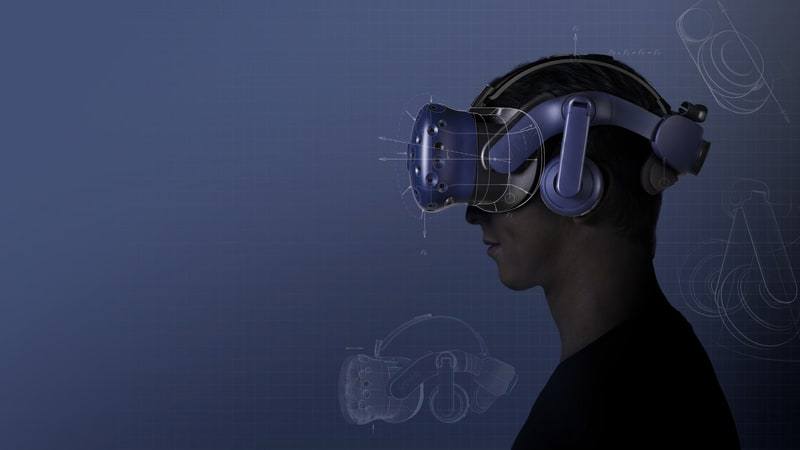 Rapidnom tehnološkom razvoju usprkos, velika većina građana s novim tehnologijama nije upoznata niti do te mjere da zna za njeno postojanje, a kamoli da je s njom bila u neposrednom kontaktu ili još manje – da je razumije. Prosječan građanin putem mobitela, tableta i/ili osobnog računala koristi se najjednostavnijim alatima doživljavajući ih kao maksimum koji nova tehnologija može dati. Poneki naslućuju njen dodatni potencijal, no to uglavnom ostaje na apstraktnim slabo definiranim i površno promišljenim idejama uglavnom vezanim za njenu praktičnu primjenu u medicini, gospodarstvu, vojnoj industriji i slično. Drugi pak, nerijetko pod utjecajem filmske industrije, kontinuiranu ekspanziju novih tehnologija vide kao potencijalnu apokalipsu suvremenog društva, opasnu mogućnost prelaska u oblik života u kojem se čovjek nepovratno otuđuje od sebe samog. Virtualna stvarnost koju građani većinom doživljavaju u uskoj koleraciji s video igrama, nešto je od čega u neznanju, često zaziru. Ovaj po definiciji prividan okoliš simuliran pomoću računala ima daleko veći potencijal od puke (nerijetko skromno tehnološki producirane) zabave za mlade, to je prostor slobodan za brojne oblike praktične primjene, a čija kompleksnost (pošto se okusi) sasvim spontano potiče slojevita promišljanja. 
S tim u vidu, izložba 01001010 01000001 (slova JA u binarnom kodu) akademskog kipara Milivoja Popovića, upravo je ono što je (tradicionalnim medijima možda zasičenoj) likovnoj publici u ovom trenutku potrebno. Virtualna stvarnost i njena koleracija s umjetnošću, mogućnosti primjene, izložba u kojoj se stvarni i virtualni svijet isprepliću - točka susreta dviju dijametralno suprotnih stvarnosti. Popović publici daje priliku osobnog kontakta otvarajući vrata neposrednog ulaska u virtulani svijet o kom je većina do sada mogla samo teoretizirati. 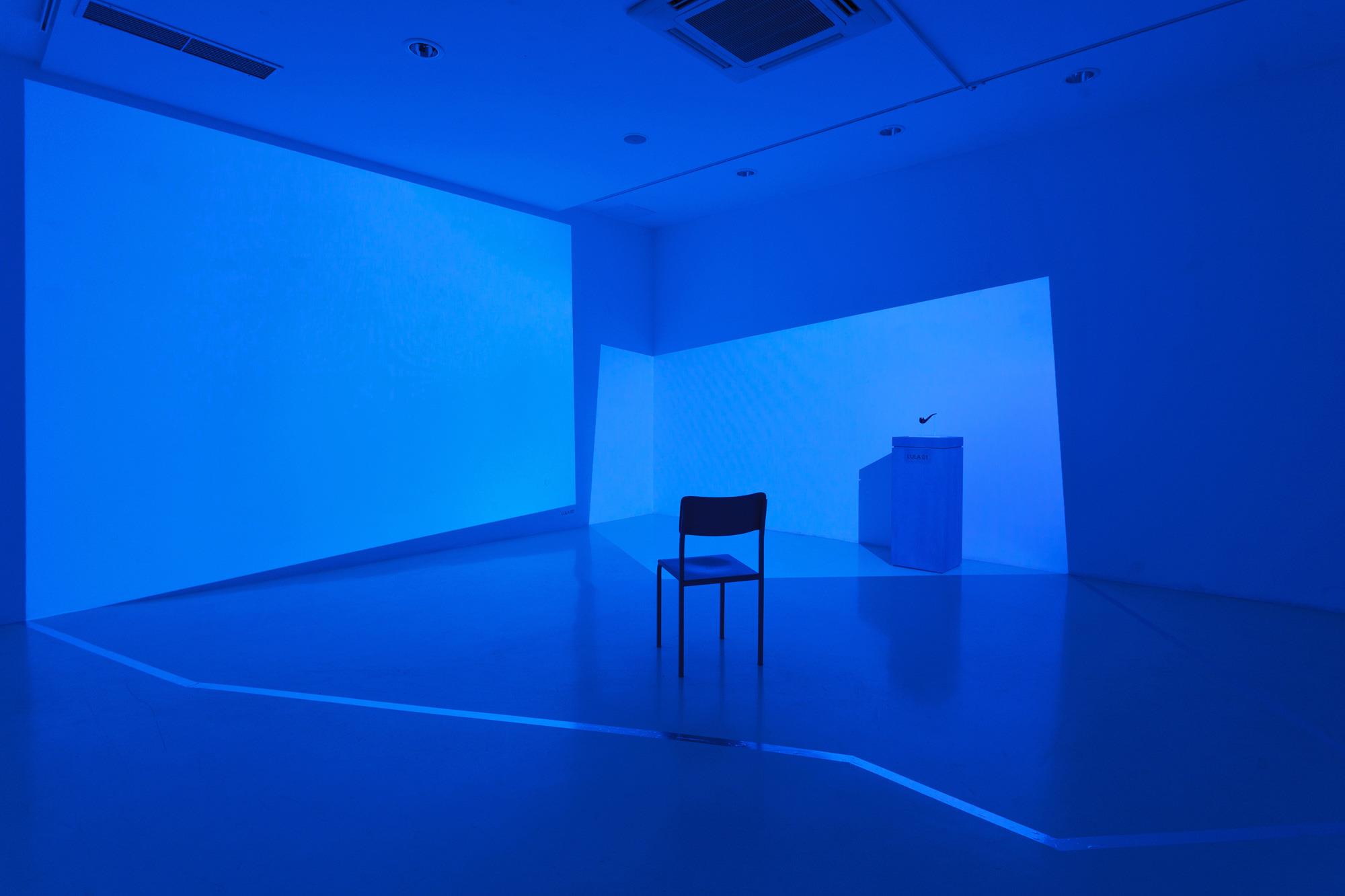 Autor tehnikama 3D modeliranja gradi galerijski prostor identičan onom stvarnom i u njega smješta virtualne skulpture, a konzument se aktiviranjem VR opreme na očima prebacuje iz galerije ispunjene posjetiteljima u galeriju očekivano popunjenu eksponatima tako pojačavajući osjećaj iluzije i u slučaju stvarnog prostora. Iako će naizgled sve djelovati uobičajeno, te će publika zaista moći virtualnom galerijom prošetati i iz svakog kuta sagledati najnovije radove Milivoja Popovića, neki će od njih nadilaziti ograničenja stvarnoga svijeta pokazujući gledatelju da tu vrijede ipak neka druga pravila. 

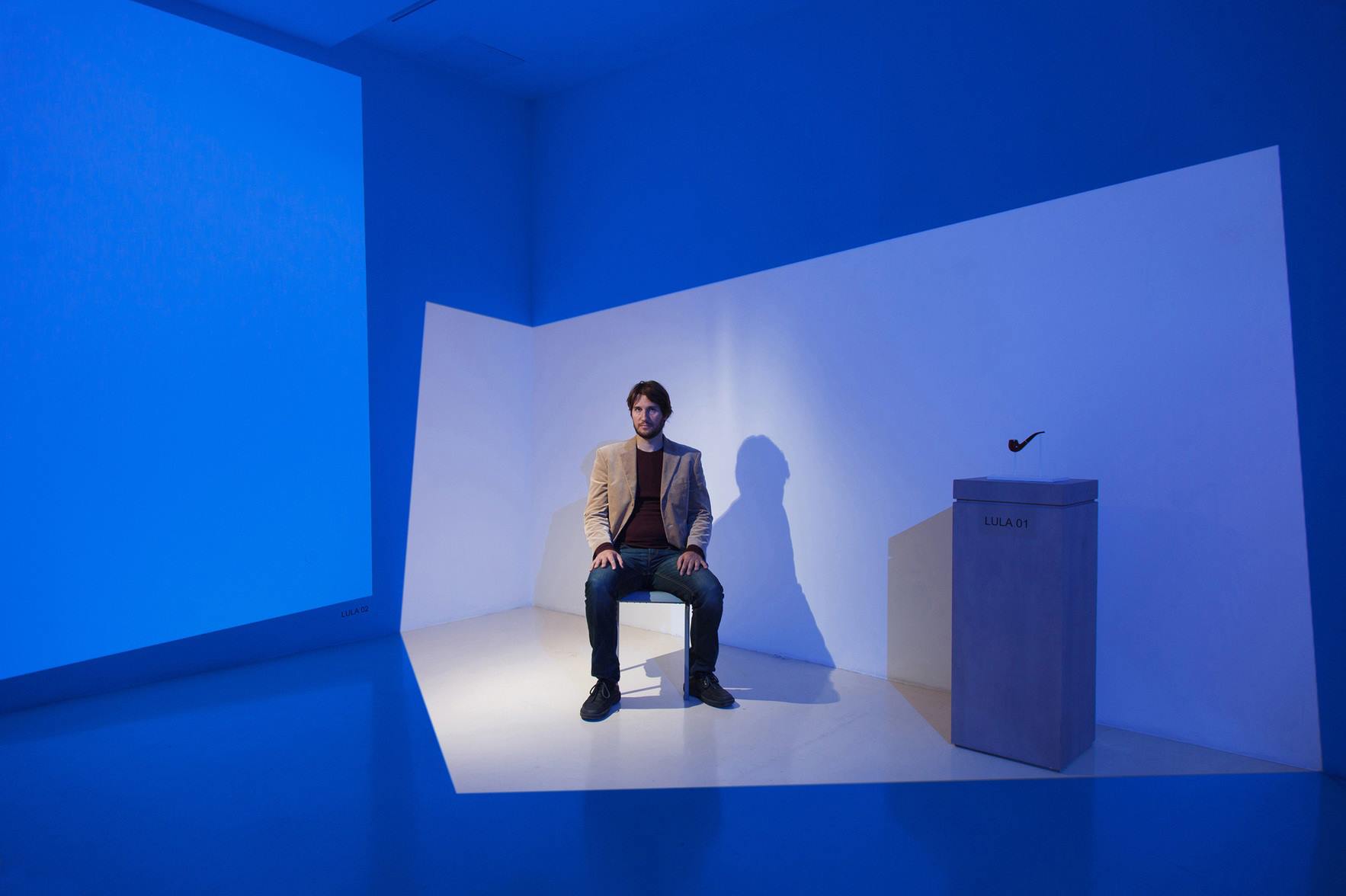 
Umjetnik će, pored navedenog, posjetiteljima pružiti uvid u transformanciju iz digitalnog u materijalno tako što će neki od Popovićevih digitalnih radova tehnologijom 3D printa dobiti svoju pojavnu dimenziju. Jedan od radova imat će i edukativnu svrhu pokazujući posjetitelju kako rad prolazi kroz različite faze - od ideje, preko 3D modela, zatim pojavnog 3D printa od kojeg se radi kalup, do finalnog nastanka tradicionalne skulpture tehnikom lijevanja tekuće gline u kalup koja se pečenjem pretvara u terakotu. U galeriji će također biti izložena i jedna skulptura u AR ili Proširenoj stvarnosti, dok će jedan od VR uređaja pokazivati  rekonstrukciju autorovog ranijeg rada predstavljenog u Galeriji umjetnina pod nazovm "Transformacije-translatacije", a koji propituje ideje Rene Magritta i njegove potrage za lulom – u slučaju ove izložbe čitav se rad i galerija prebacuju u virtualni svijet u potrazi za njihovim identitetom, a ne samo lula.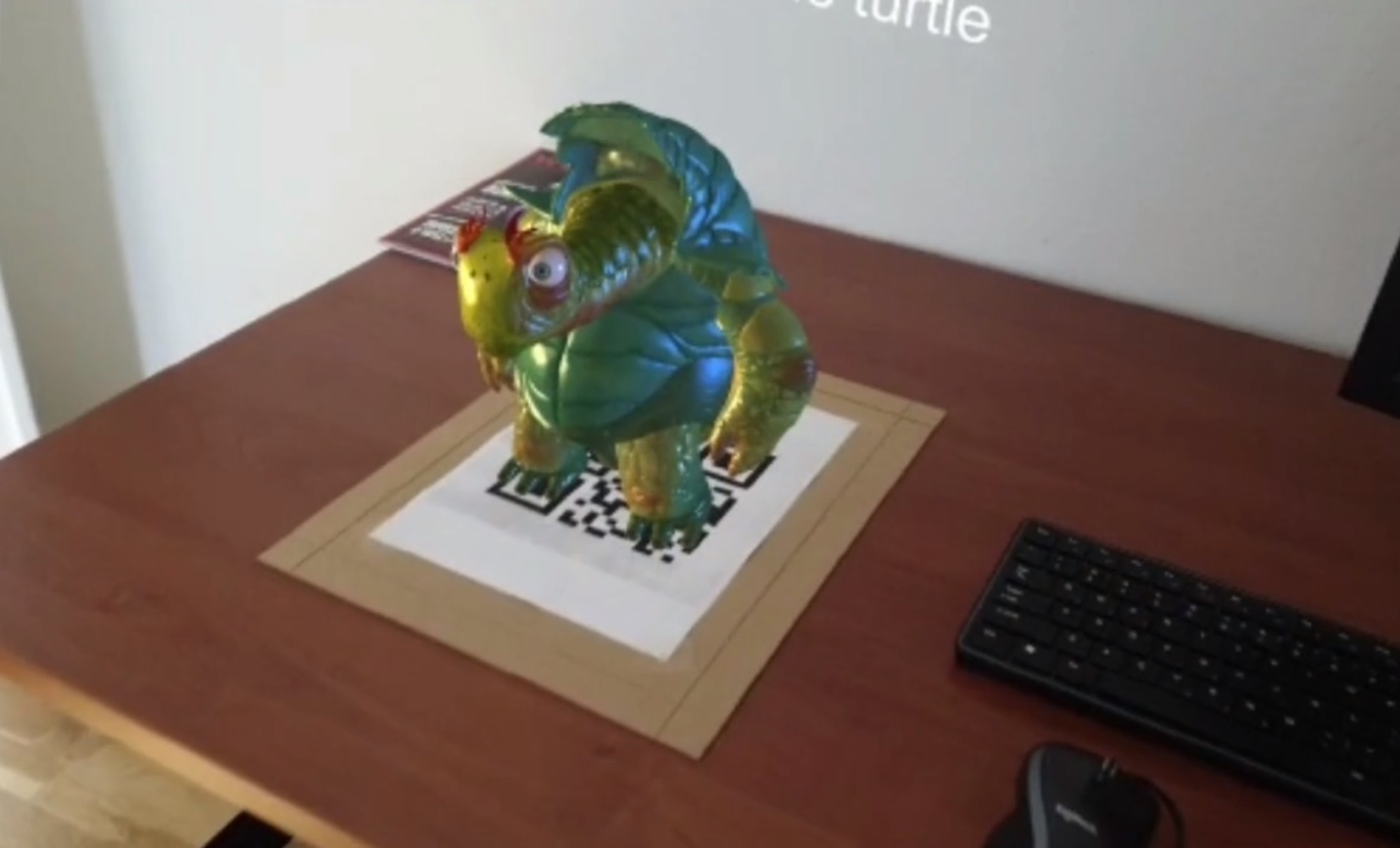 Intencija Milivoja Popovića ovom je izložbom proširiti (ali i dovesti u pitanje) naše shvaćanje stvarnosti.  Izložba predstavljanjem nove tehnologije i novog medija za izričaj, te propitivanjem umjetnosti i umjetnikove pozicije u novim medijima ima i neospornu edukativnu dimenziju.

DAVI 3 – DRUŠTVENO ANGAŽIRANE VIDEO INSTALACIJE 3 (ŠLUS + UMAS)DAVI 3 je treće izdanje projekta radionica i izložbe video instalacija društveno angažirane tematike s učenicima odjela fotografski dizajner Škole likovnih umjetnosti Split. Kao i kod prvog, te drugog  iznimno uspješnih izdanja DAVI-ja učenici Škole likovnih umjetnosti Split će sudjelovali u više od 20 predavanja i multimedijalnih prezentacija renomiranih suvremenih umjetnika, te na posljetku u profesionalnim snimanjima s prekaljenim filmskim profesionalcima, iz kojih će se formirati serija video radova i medijskih instalacija društveno angažirane tematike.

DAVI 3 je inovativan koncept na hrvatskoj sceni gdje se kroz višemjesečni istraživački umjetnički pristup spajaju renomirani suvremeni umjetnici , likovni pedagozi  i profesori s adolescentskom populacijom i učenicima Škole likovnih umjetnosti Split, te s zainteresiranom publikom.  Upravo treće izdanje Davi-ja donosi partnerstvo između UMAS  (Umjetničke akademije Sveučilišta u Splitu i Škole likovnih umjetnosti Split).
Kroz seriju okruglih stolova, predavanja, radionica i izložbi dolazi do snažne kulturno umjetničke edukcije društva, koje se slijedom predloženih kreativnih aktivnosti povezuje u suvremene klastere umjetnika, građana, aktivista, studenata, učenika i povjesničara umjetnosti koje svojim aktivnim djelovanjem kroz DAVI platformu upozoravaju, ukazuju, rješavaju i društveno angažirano djeluju na probleme društva u cjelini kako kroz odgojno obrazovni tako i kroz kulturno umjetnički sustav. 

Istraživački se pristupa društveno angažiranim temama, te se kroz hibridni oblik aktivizma i konceptualnog umjetničkog izražavanja razvijaju video instalacije učenika koje se kasnije prezentiraju javnosti kroz inovativne tehnike (3D mapping, VR, AR, hologram, site specific video instalacija, interaktivna video instalacija).

Predavači i voditelji DAVI 3 radionica društveno angažirane video instalacije su redom najrenomiraniji i najeminentniji hrvatski suvremeni umjetnici: Sandra Sterle – profesorica na Odsjeku Filma i videa na Umas-u i jedna od najcjenjenijih i najnagrađivanijih umjetnica srednje generacije u Hrvatskoj, Toni Meštrović, višestruko nagrađivani medijski umjetnik i izvanredni profesor na odsjeku za Film i video UMAS-a, Gildo Bavčević – asistent na odsjeku Film i video, te umjetnik koji se izražava u medijima videa, filma, zvuka i performansa, Goran Čače, docent na Odsjeku Film i videa Umas, nagrađivani montažer i filmski autor, te Ivan Perić, magistar sociologije i magistar filmske umjetnosti – voditelj i organizator prva dva izdanja Davi projekta. Prijašnjih godina su u projektu DAVI sudjelovali renomirani umjetnici i likovni pedagozi poput: Borisa Šituma, Tanje Deman, Vedrana Perkova, Duške Boban, Vice Tomasovića, Vlade Zrnića, Petra Grimanija i Danijele Cikatić Javorčić.

Prvo i drugo izadnje DAVI – ja 2017. i 2018. godine je polučilo značajan uspjeh s deset izvrsno odrađenih radionica kroz dva mjeseca s učenicima Škole likovnih umjetnosti Split, te otvaranjem iznimno medijski popraćene izložbe četiri video instalacije u Galeriji Škola 14.03.2018. u Splitu. Odjek izložbe i prezentiranih radova je bilo toliko velik da su izložbu uz stručno vodstvo organizirano posjetiti desetci splitskih škola s i učenicima i profesorima, te je uspostavljena mreža mladih, osviještenih, kreativnih ljudi koji se ne boje izraziti svoje mišljenje, te umjetnički postupcima ukazati na stanje u svojoj okolini.

Treće izdanje DAVI radionica društveno angažirane video instalacije u vodstvu udruge Odjel za vizije je namijenjeno  kreativnim mladim osobama – adolescentima (16 - 30 god), te se izvodi u grupama od 15 do 20 sudionika. 

Posebnost trećeg izdanja DAVI projekta je partnerstvo i suradnja između Škole likovnih umjetnosti u Splitu i Odsjekom za Film i video Umjetničke akademije Sveučilišta u Splitu.
Naime u svojstvu ,mentora, predavača i voditelja radionica sudjelovati će pet prethodno navedenih stručnjaka iz Odsjeka za Film i video s UMASA. Oni će probrati najuspješnije studente koji će kroz rad u grupi s maturantima Škole likovnih umjetnosti Split i kreirati novonastale video instalacije.

Sudionicima radionice će biti osigurana sve tehnička oprema, prostor za rad i svi materijalni uvjeti potrebni da se radionica uspješno realizira. Kako je riječ o adolescentima na raspolaganju će im po potrebi biti i pedagoginja i psihologinja Aleksandra Dužević.

Kroz multimedijalna predavanja (prezentacije, animacije, video, filmovi, knjige, novinski članci, internet istraživanje), te neposrednim posjetima udrugama sudionici se osvještavaju o društvenim problemima zajednice u kojoj žive. Split je kao drugi najveći grad u državi premrežen problemima iz područja infrastrukture (nedostatak parking mjesta, loš pristup ustanovama osobama s invaliditetom, nedostatak škola, nedovršene i nesigurne prometnice, neuređen i zapušten okoliš), ekologije (izlijevanje fekalija na plažama, Karepovac kao ekološka bomba, betonizacija Marjana), društvenim problemima (nedostatak smještaja za beskućnike, narkomanija, nasilje među mladima, porast kockanja i klađenja kod maloljetnika, cyber bullying).

Sudionici radionice kroz niz predavanja specijaliziranih gostujućih predavača (Aleksandra Dužević, Đordana Barbarić, Valentino Bilić Prcić) dijagnosticiraju probleme napuštene djece i  adolescenata , osoba s invaliditetom, održivog razvoja i ekologije, nasilja među mladima, navijačkog nasilja, probleme spolne, rasne i vjerske diskriminacije.

Na radionicama sudionici će se upoznati s pojmovima filmskog jezika i filmskim izražajnim sredstvima,  s video instalacijom kao medijem, njenim zakonitostima, pravilima, specifičnostima, zahtjevima, divergentnim tehnikama, te kreativnim alatima za izvođenje iste.


Nakon uvodnog istraživanja i opširnog analitičnog dijaloga, demokratski se odabire angažirana tema koju sudionici žele obraditi, video tehnika u  kojoj žele izraditi video instalaciju i lokacija i način na kojoj će se predstaviti svekolikoj javnosti.

Sudionici radionice u suradnji s mentorom rade plan i organizaciju snimanja, nabavku i najam potrebite opreme te provode snimanje pod stručnim vodstvom u dogovorenim terminima.

Pod stručnim vodstvom mentora (Gildo Bavčević, Goran Čače i Ivan Perić) sudionicima radionice se prezentiraju, demonstriraju i usvajaju alati za digitalnu montažu slike i tona posredstvom (Adobe Premiere Pro) programskog sučelja.

Uz stručnu pomoć i tehnički postav članova udruge Odjela za vizije organiziraju se tehnički uvjeti prostorne i lokacijske izvedbe uz predstavljanje video instalacije u prostoru zainteresiranim kolegama, partnerskim udrugama, odgojno-obrazovnim ustanovama,  medijima i javnosti.

Novonastale video instalacije sudionika radionice će biti izložene javnosti u Splitu, 04.03.2020. u Galeriji Škola ili izložene u javnom prostoru gdje će najuspjelije komunicirati goruće probleme stanovnicima Splita. 

Na svečano otvaranje izložbe će biti pozvani sudionici kulturnih i udruga civilnog društva, učenici Škole likovnih umjetnosti, učenici Škole za dizajn, grafiku i održivi razvoj, studenti Umjetničke akademije u Splitu, štićenici Centra za autizam , štićenici  dječjeg doma Maestral, predstavnici elektronskih i tiskanih medija, te sva zainteresirana javnost. 

DETALJAN OPIS PROGRAMA – PREGLED AKTIVNOSTI i KALENDAR DOGAĐANJA

15.01.2020. – DAVI 3- prezentacija programa za medije, press konferencija u Galeriji Škola, Fausta Vrančića 15, Split. 
Na press konferenciji će biti prisutni sudionici projekta: ravnatelj Škole likovnih umjetnosti Split Mladen Bilankov, pročelnik odsjeka za fotografiju: Hrvoje Zuanić. Prof, voditelja projekta i umjetnici  - mentori: Sandra Sterle, Toni Meštrović, Gildo Bavčević, Goran Čače i Ivan Perić, pedagoginja Škole likovnih umjetnosti Split: Aleksandra Dužević, te učenici Škole, budući polaznici DAVI projekta.
Posebni gosti će biti prošlogodišnji polaznici DAVI projekta, od kojih je 9 bivših učenica u međuvremenu  uspješno upisalo Umjetničku akademiju Sveučilišta u Splitu, odjel za Film i video.

18.01.2020. – DAVI 3 – Okrugli stol – Galerija Škola, Fausta Vrančića 15 Split, tema: „Što splitska publika očekuje od splitske umjetničke scene?“ moderator: Hrvoje Zuanić, prof., govornici: Hana Letica akad. slikar, Ivan Perić, Višnja Mach Orlić, akad. slikar. grafičar, Josip Špika akad. kipar, Nina Nemec – kustos, Vice Tomasović akad. slikar, predsjednik HULU Split, mag. Sociologije, Vlado Zrnić – Akad. slikar, pročelnik Odsjeka za Film i video UMAS Split.

21.01.2020. – Uvodno predavanje – DAVI 2, učionica Multimedije Škola likovnih umjetnosti Split, tema predavanja „Prava djece i adolescenata i njihova primjena kroz umjetnost“, predavač: Aleksandra Dužević, pedagog.23.01.2020. – Multimedijsko predavanje – DAVI 2, učionica Multimedije Škola likovnih umjetnosti Split, tema predavanja: „Prezentacija radova nastalih kroz projekt DAVI 1 i DAVI 2“, predavač: Hrvoje Zuanić, prof.

27.01.2020. Multimedijska prezentacija i predavanje – učionica Multimedije Škola likovnih umjetnosti Split, tema predavanja „Presjek umjetničkog djelovanja“ – Gildo Bavčević01.02. 2020. Radionica - učionica Video montaže,  Škola likovnih umjetnosti Split, tema predavanja „Osnove digitalne montaže slike i tona“, predavač: Ivan Perić, dipl. sociolog, mag. Film i videa, predsjednik Udruge Odjel za vizije

04.02.2020. Multimedijska prezentacija i predavanje - učionica Multimedije Škola likovnih umjetnosti Split, tema predavanja „Razlomljeni film“, predavač: Sandra Sterle

07.02. 2020. Radionica - učionica Video montaže,  Škola likovnih umjetnosti Split, tema predavanja „Osnove digitalne montaže slike i tona“, predavač: Ivan Perić, dipl. sociolog, mag. Film i videa, predsjednik Udruge Odjel za vizije

12.02. 2020. Multimedijska prezentacija i predavanje - učionica Multimedije Škola likovnih umjetnosti Split, tema predavanja „Presjek umjetničkog djelovanja“ – predavač: Toni Meštrović16.02. 2020. Multimedijska prezentacija i predavanje - učionica Multimedije Škola likovnih umjetnosti Split, projekcija filma „Mreža solidarnosti“, predavač: Gildo Bavčević - 
18.02.2020. Terensko snimanje – in situ, područje grada Splita, voditelj snimanja: Ivan Perić

20.02.2020. Multimedijska prezentacija i predavanje - učionica Multimedije Škola likovnih umjetnosti Split, tema predavanja „ Cyberbullying“ – predavač: Aleksandra Dužević, pedagog.21.02.2020. Radionica - učionica Video montaže,  Škola likovnih umjetnosti Split, tema predavanja „Osnove digitalne montaže slike i tona“, predavač: Goran Čače23.02. 2020. Multimedijska prezentacija i predavanje – terenska nastava - 
područje Splita – tema predavanja  - „Prezentacija web platforma Macaknara“ predavač: Toni Meštrović

24.02.2020. Radionica - učionica Multimedije Škola likovnih umjetnosti Split, tema radionice „Analiza kulturne publike u Splitu“ – predavač:  Hrvoje Zuanić, prof.

26.02.2020. Terensko snimanje – in situ, područje grada Splita, voditelj snimanja: Ivan Perić

28.02.2020. Terensko snimanje – in situ, područje grada Splita, voditelj snimanja: Ivan Perić

02.03.2020. Radionica - učionica Video montaže,  Škola likovnih umjetnosti Split, tema predavanja „Osnove digitalne montaže slike i tona“, predavač: Goran Čače

04.03.2019. Svečano otvaranje izložbe „Društveno angažiranih video instalacija – DAVI 3“, u Galeriji Škola Split, sudionici: učenici, polaznici projekta, profesori mentori, voditelji radionica, učenici Škole, roditelji učenika, studenti UMAS-a, studenti Filozofskog fakulteta u Splitu, zainteresirana javnost
14.03.2020. DAVI 3- prezentacija ostvarenih ciljeva projekta za medije, press konferencija u Galeriji Škola, Fausta Vrančića 15, Split. 
Na press konferenciji će biti prisutni sudionici projekta: ravnatelj Škole likovnih umjetnosti Split Mladen Bilankov, pročelnik odsjeka za fotografiju: Hrvoje Zuanić. Prof, voditelja projekta i umjetnici  - mentori: Sandra Sterle, Toni Meštrović, Gildo Bavčević, Goran Čače i Ivan Perić, pedagoginja Škole likovnih umjetnosti Split: Aleksandra Dužević, te učenici Škole, budući polaznici DAVI 3projekta.
Posebni gosti će biti prošlogodišnji polaznici DAVI projekta, od kojih je 9 bivših učenica u međuvremenu  uspješno upisalo Umjetničku akademiju Sveučilišta u Splitu, odjel za Film i video.

IZLOŽBA – NULTI KRAJOLIK

1. MERCURY WATER 
Performer: ? / Ideja: Marin Renić Na Splitskoj rivi se promotvino dijeli besplatna voda obogaćena živom. Performer nudi vodu prolaznicima (ponajviše turistima) nastojeći im objasniti kako je riječ o zdravoj vodi jer je posebnom metodom promijenjen sastav žive. Performans je potaknut činjenicom dugogodišnjeg istjecanja žive u Kaštelanski zaljev.

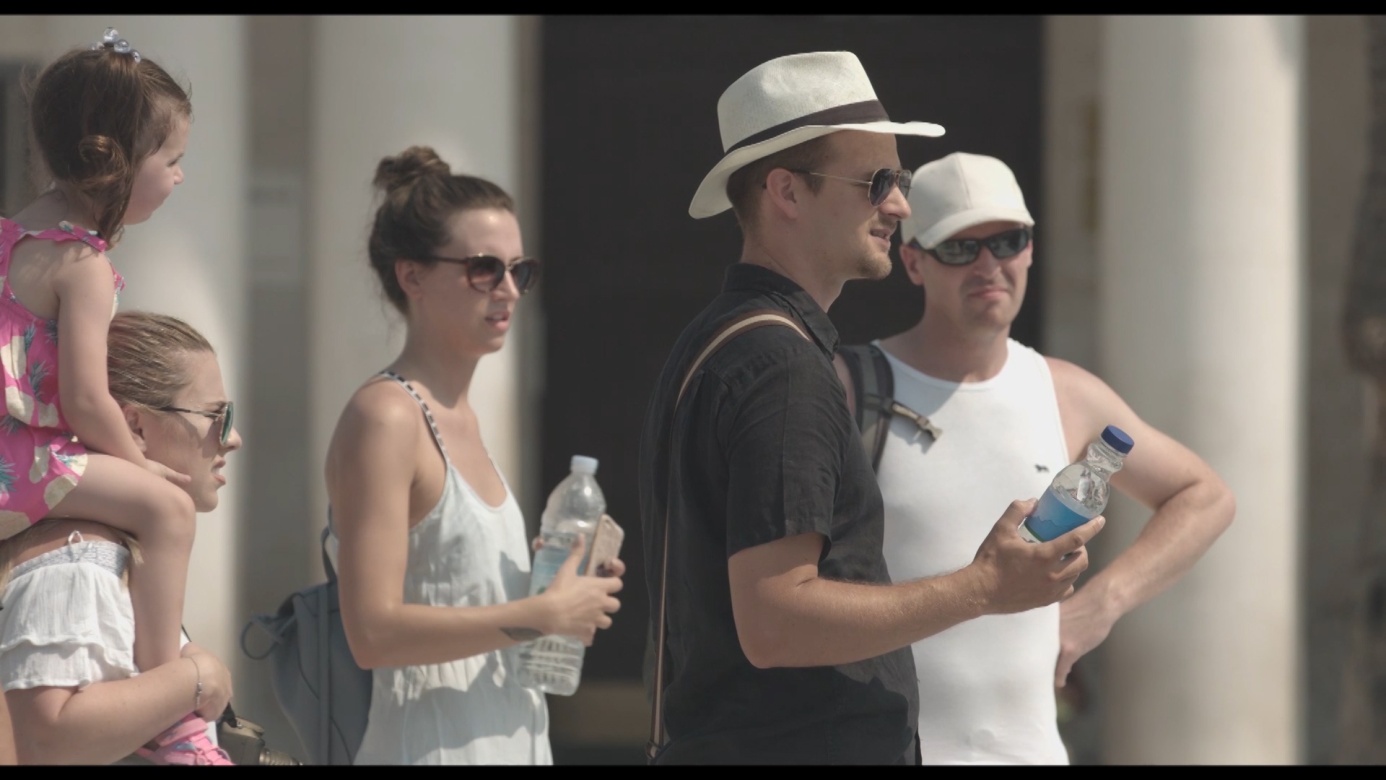 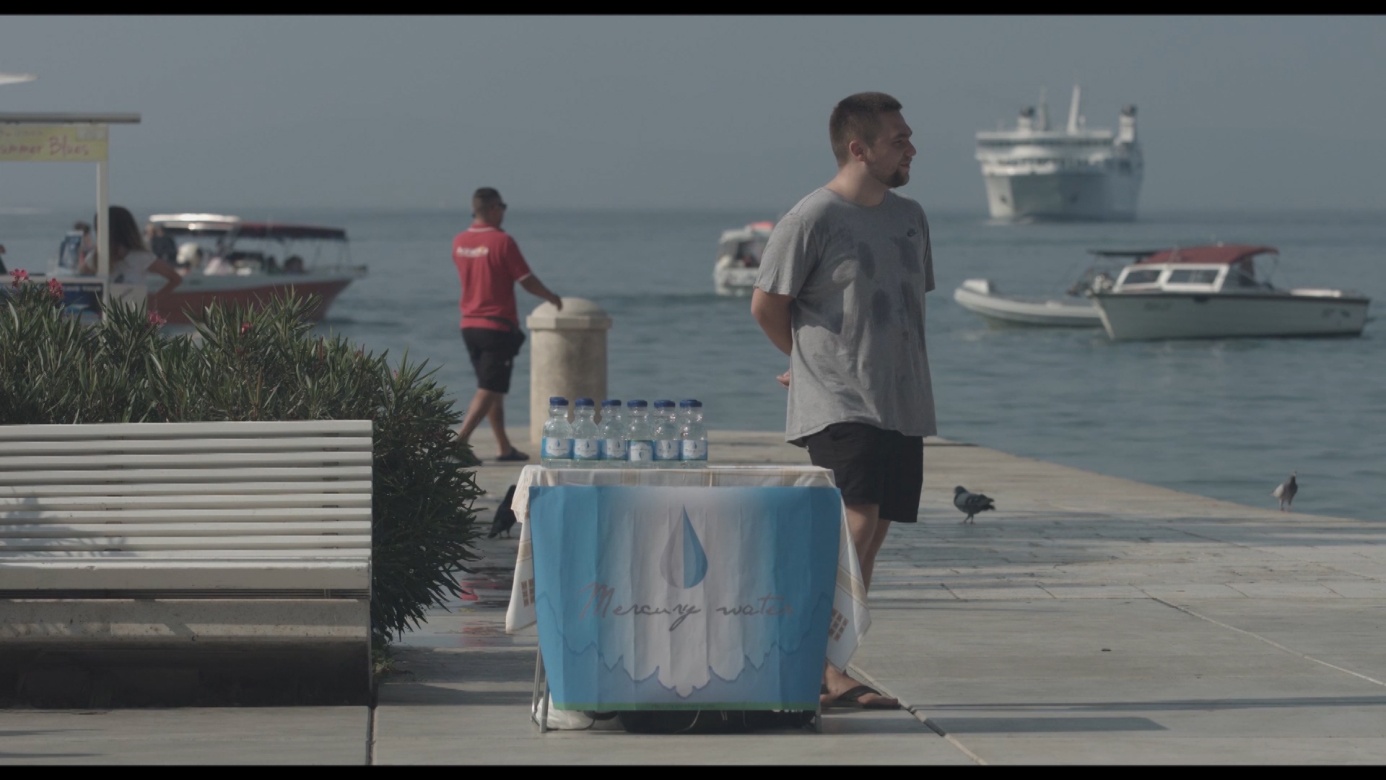 2. ČOVJEK U ODIJELU
Performer: Petar GrimaniPetar Grimani pojavljuje se kao čovjek u odijelu, lik kojega često koristi u svojim performansima. Vidimo ga u čistoj prirodi, da bi zatim postupno prešao u gradsku industrijsku zonu. Na kraju sjeda u kajak i vesla u bezdan. 


3. ČOVJEK U BIJELOM
Performer: Marin Renić / Ideja: Bruno Pavić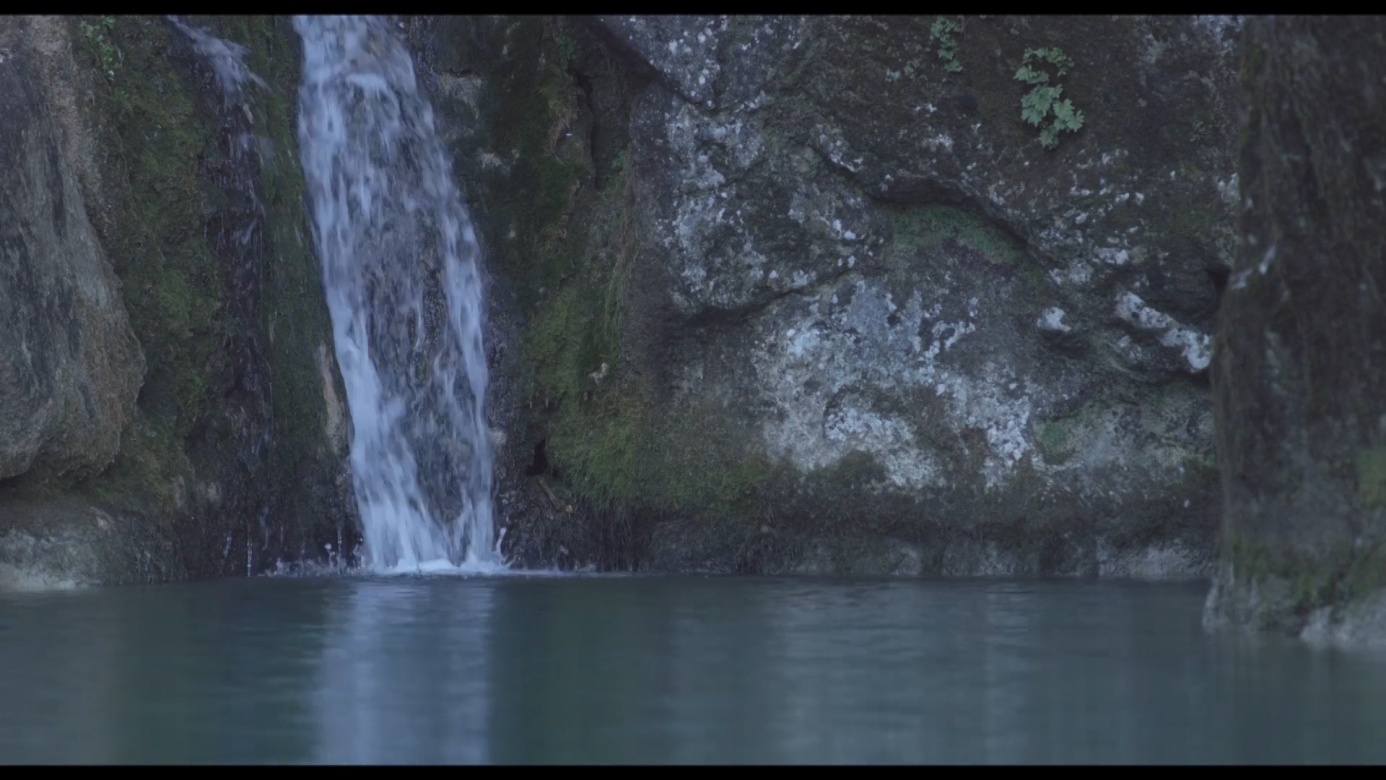 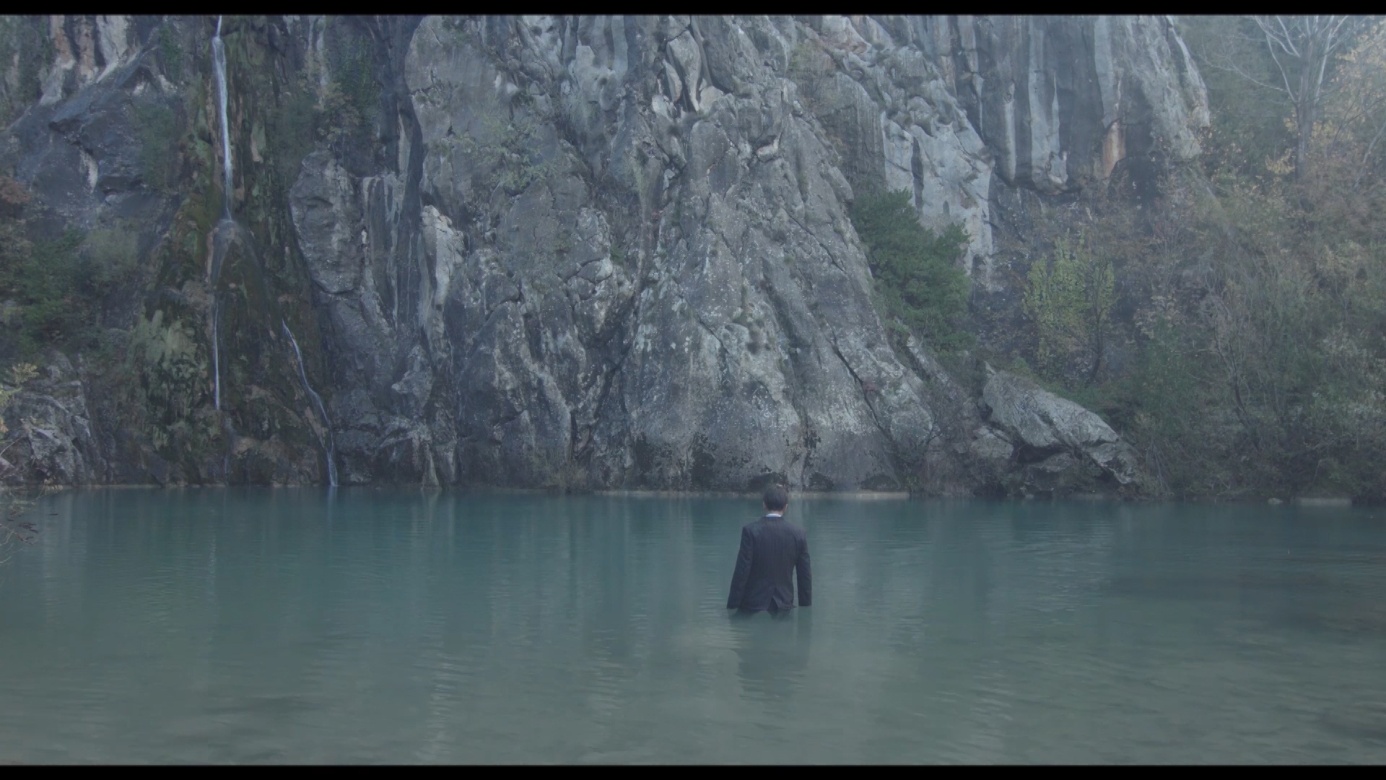 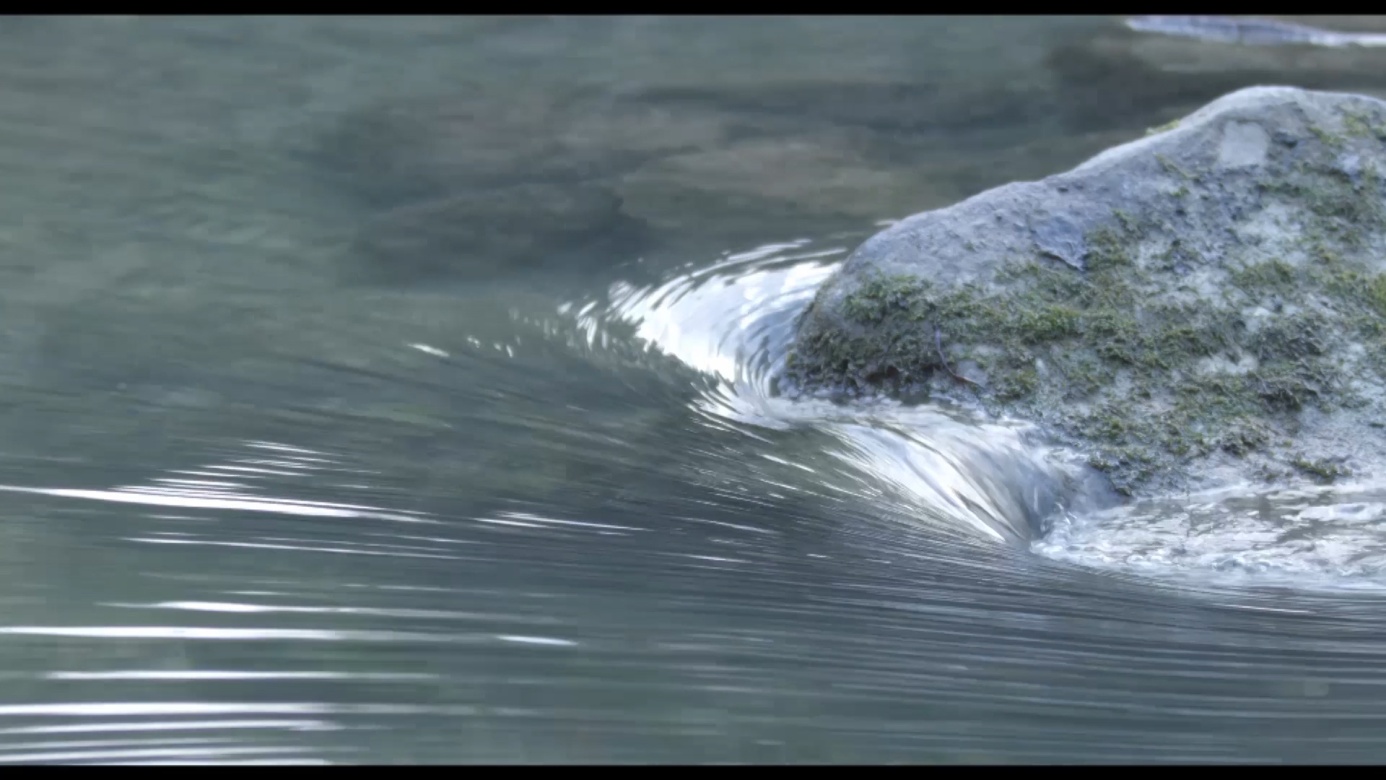 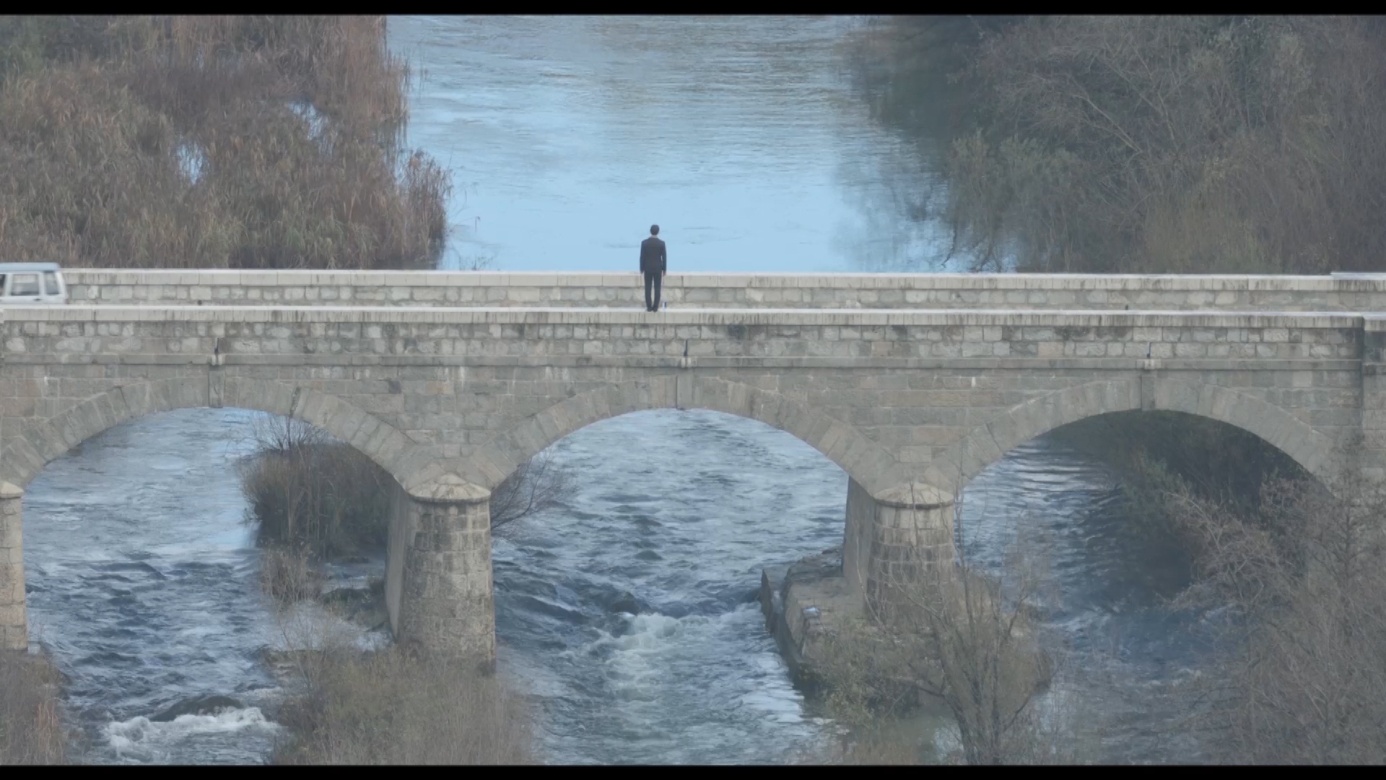 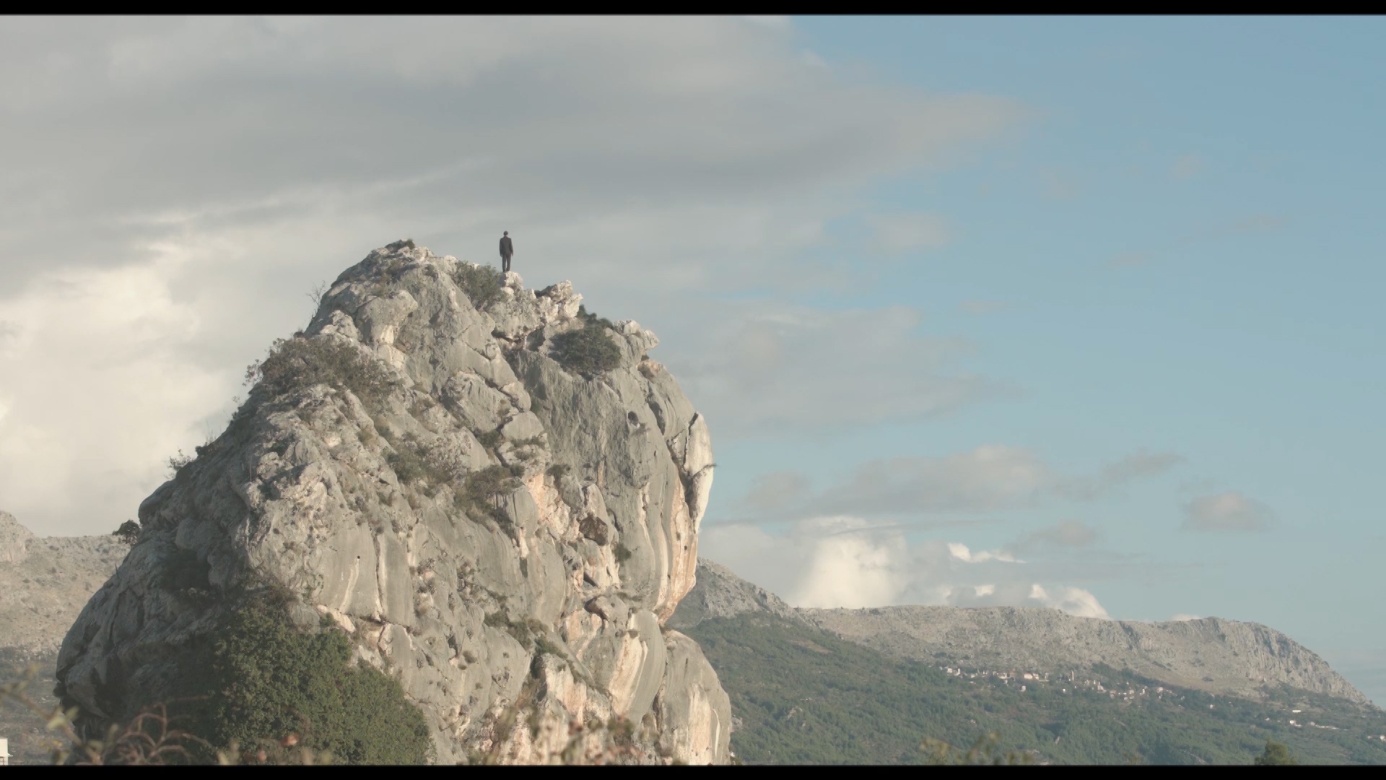 Čovjek u odijelu protiv radijacije nepomično stoji na raznim lokacijama Splita i okolice. Svojom pojavom podsjeća na opasnosti industrije i ekoloških katastrofa koje su još uvijek aktualne, ali ljudi o njima ne razmišljaju. Stojeći među ljudima, npr. na peristilu, nitko ga ne primjećuje, kao što ne primjećuju i stvarne opasnosti.

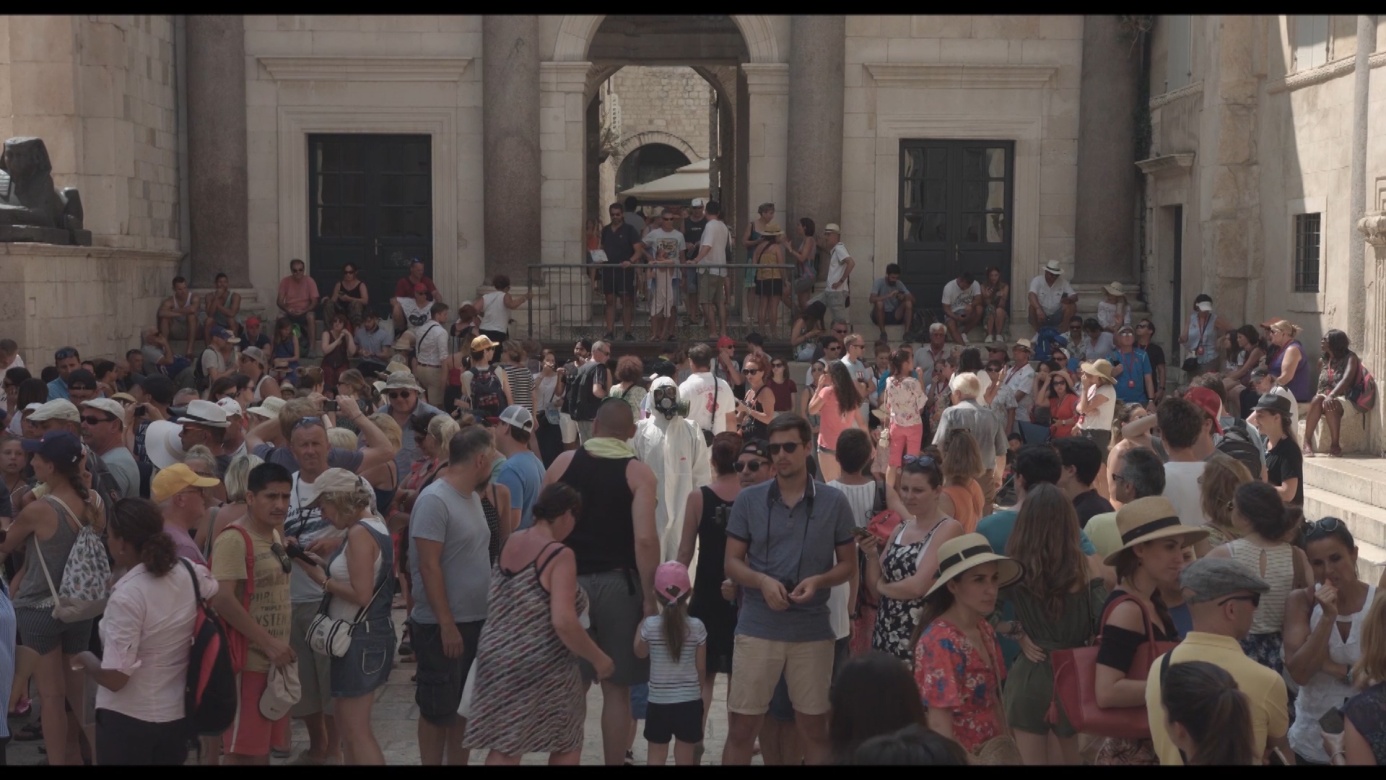 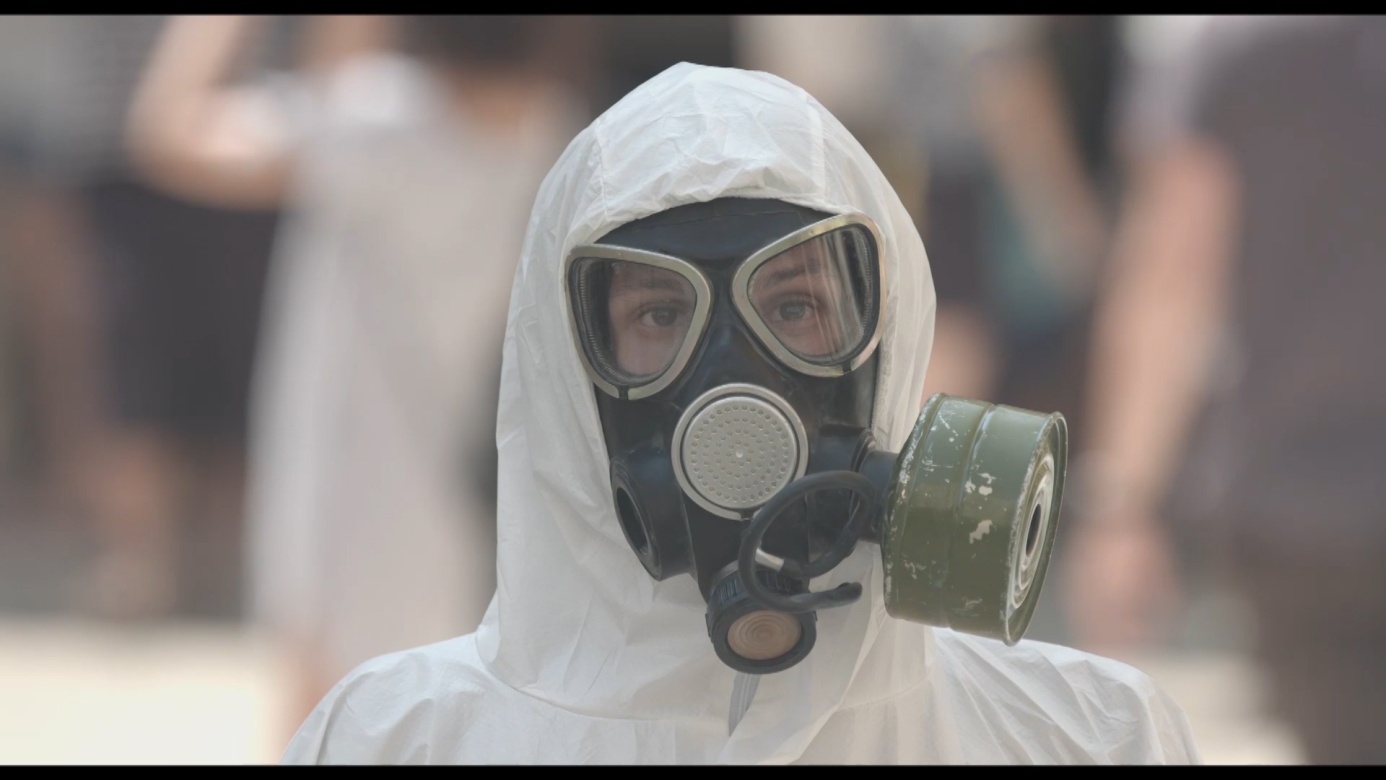 4. CRNA ŽENAPerformerica: Nina Kamenjarin"Blind spot" / "Slijepa mrlja"Stapajući međuprostor sadašnjosti i prošlosti postaljam se kao 'netko ili nešto' ,  dovodeći u upit protočnost našeg djelovanja kroz određeni vremenski period u mjestu gdje sam odrasla. Kaštela. Aktivnom 'alijenizacijom sebe' u jednom prostoru, unutar bivše tvornice Adriachema koji je poslije (1991.) dobio ime Jugovinil, s naglaskom na apsurd, provlačim društvena  pitanja (na javnom prostoru) poput;  što je realno bilo tada a što se poima pod realnim sada, samo bez one bitne stavke:  "informacija".  .
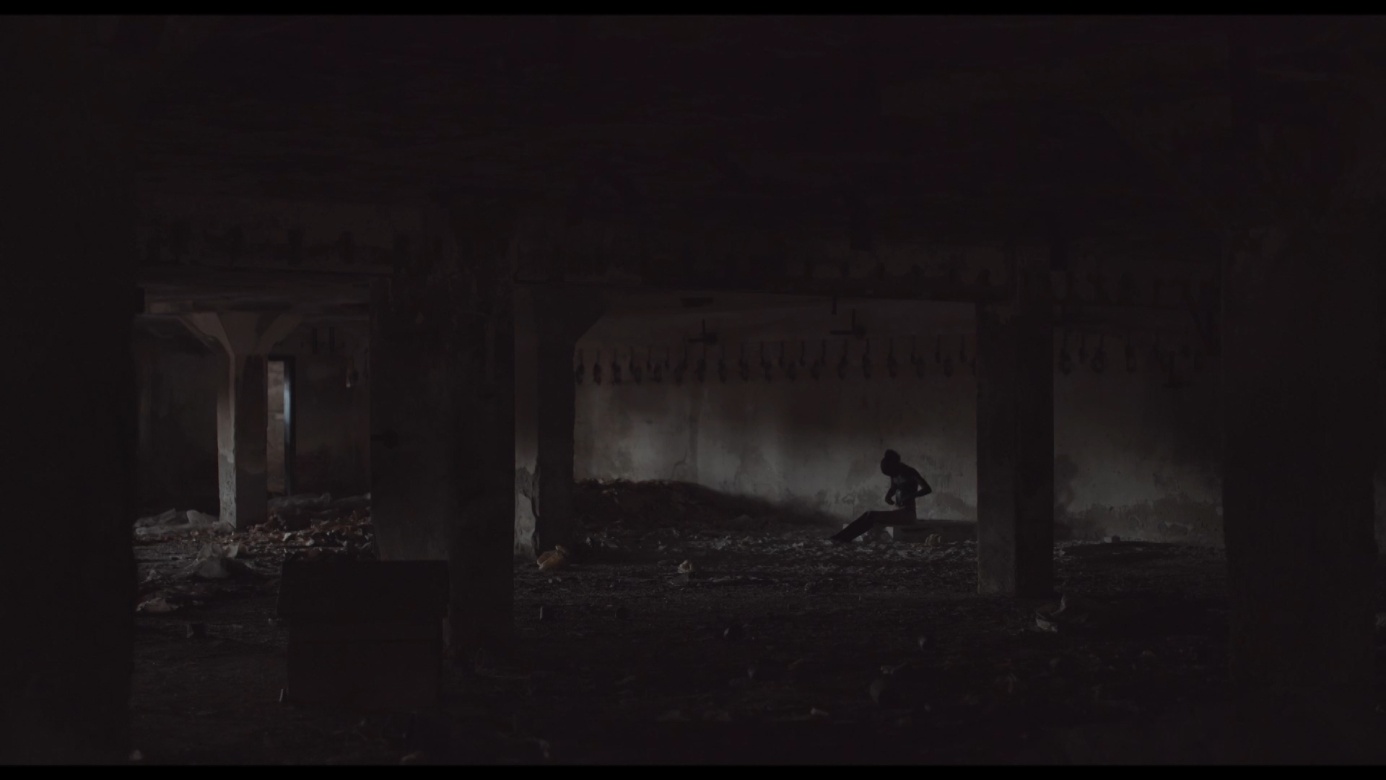 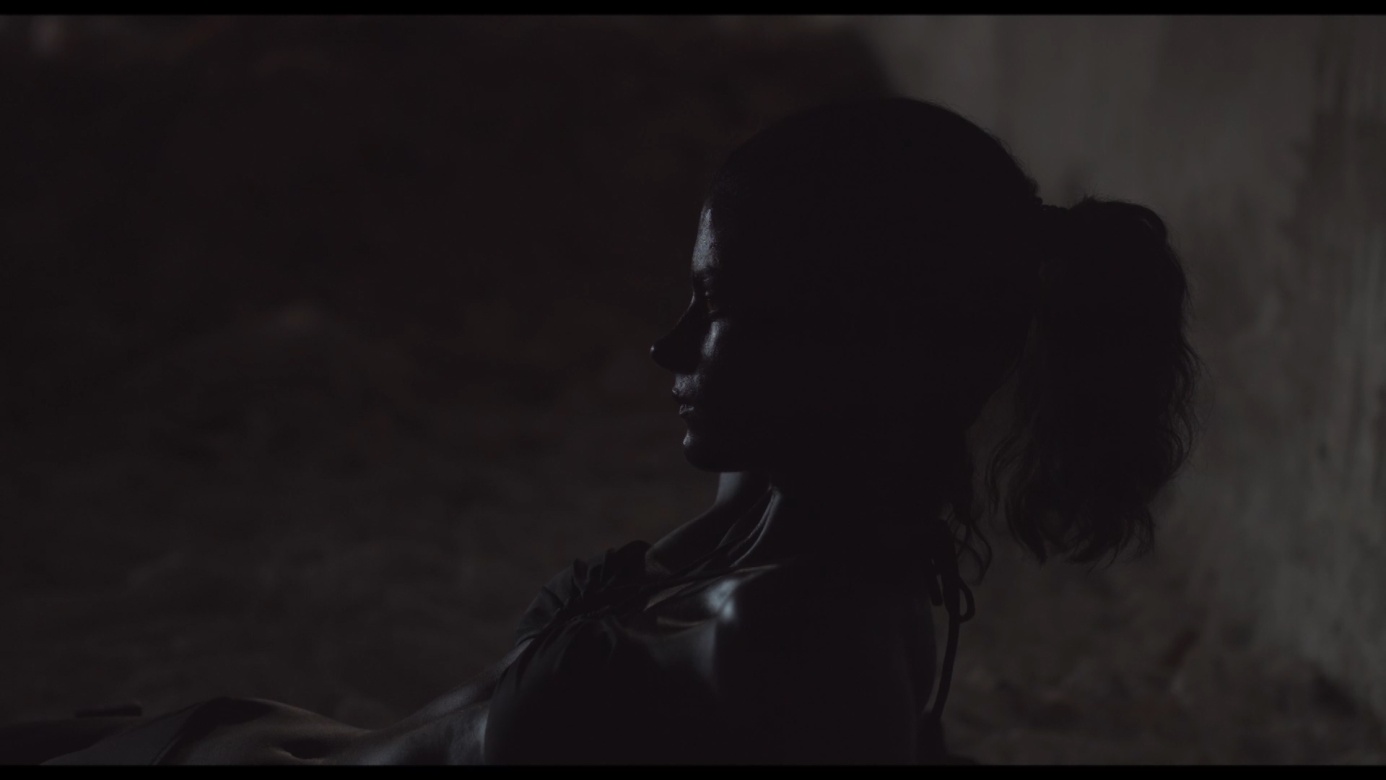 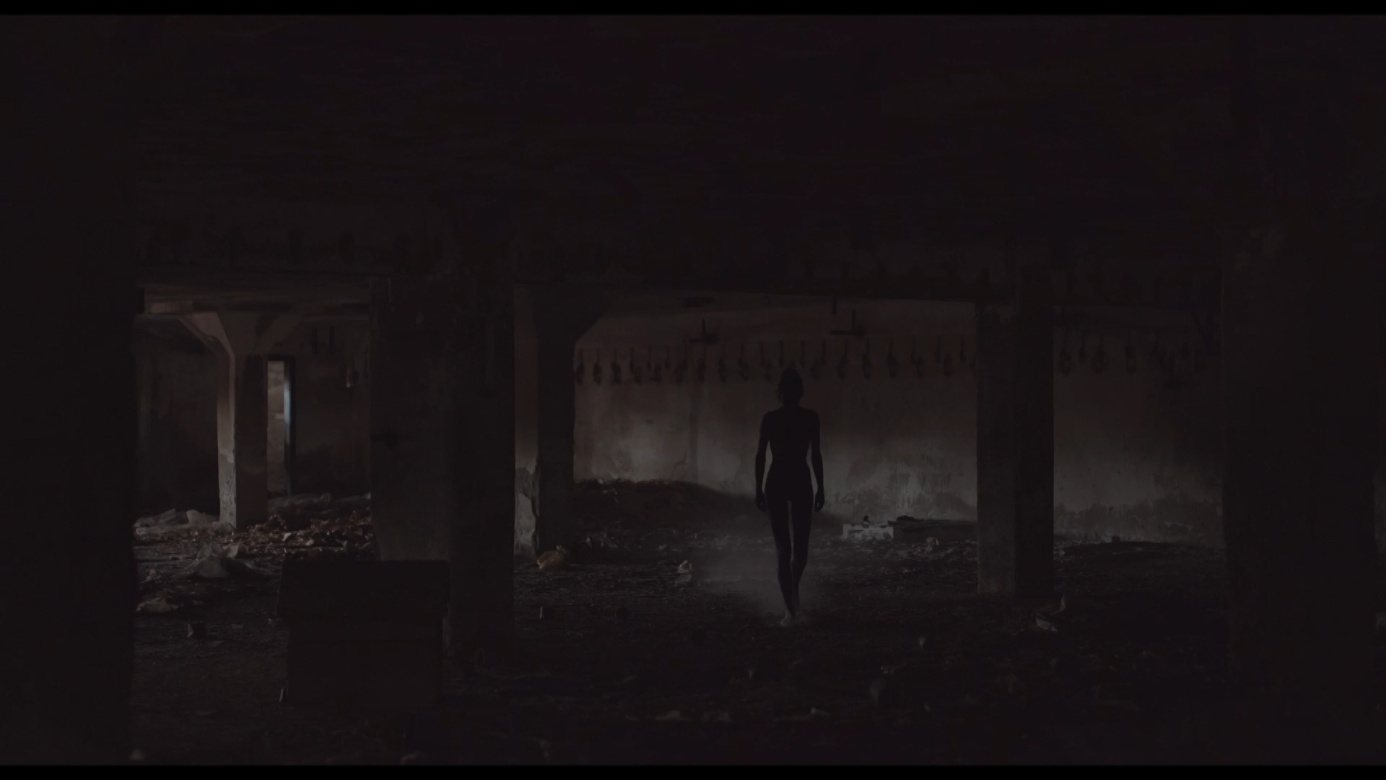 
5. ZBOR NA SMETLIŠTUPerformer: Gildo BavčevićNa polusaniranom odlagalištu otpada Karepovac dječji zbor pjeva pjesmu „Jalta, Jalta“. Odjednom se pojavljuje performer i svakome članu zbora stavlja masku na lice, dok se njihovi glasovi postupno prigušuju.


6. VICE GURU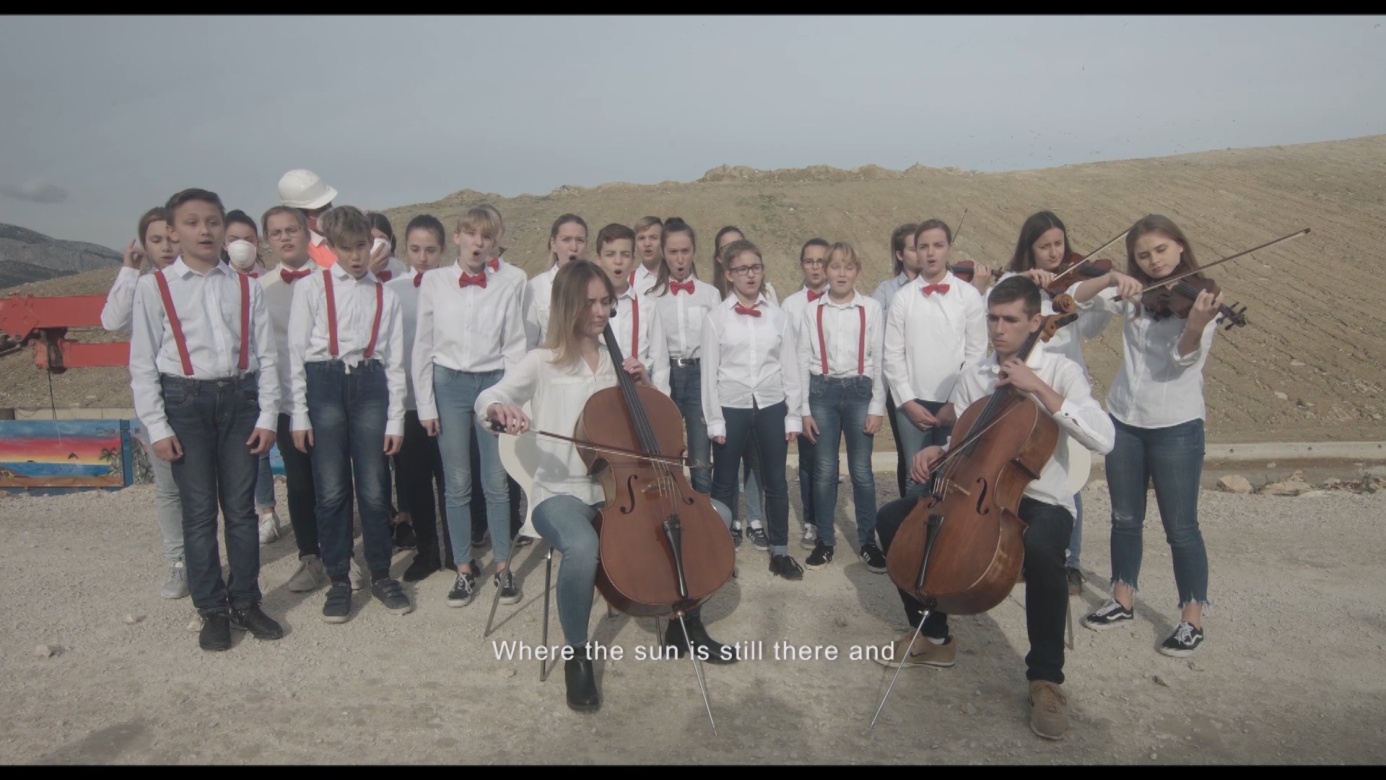 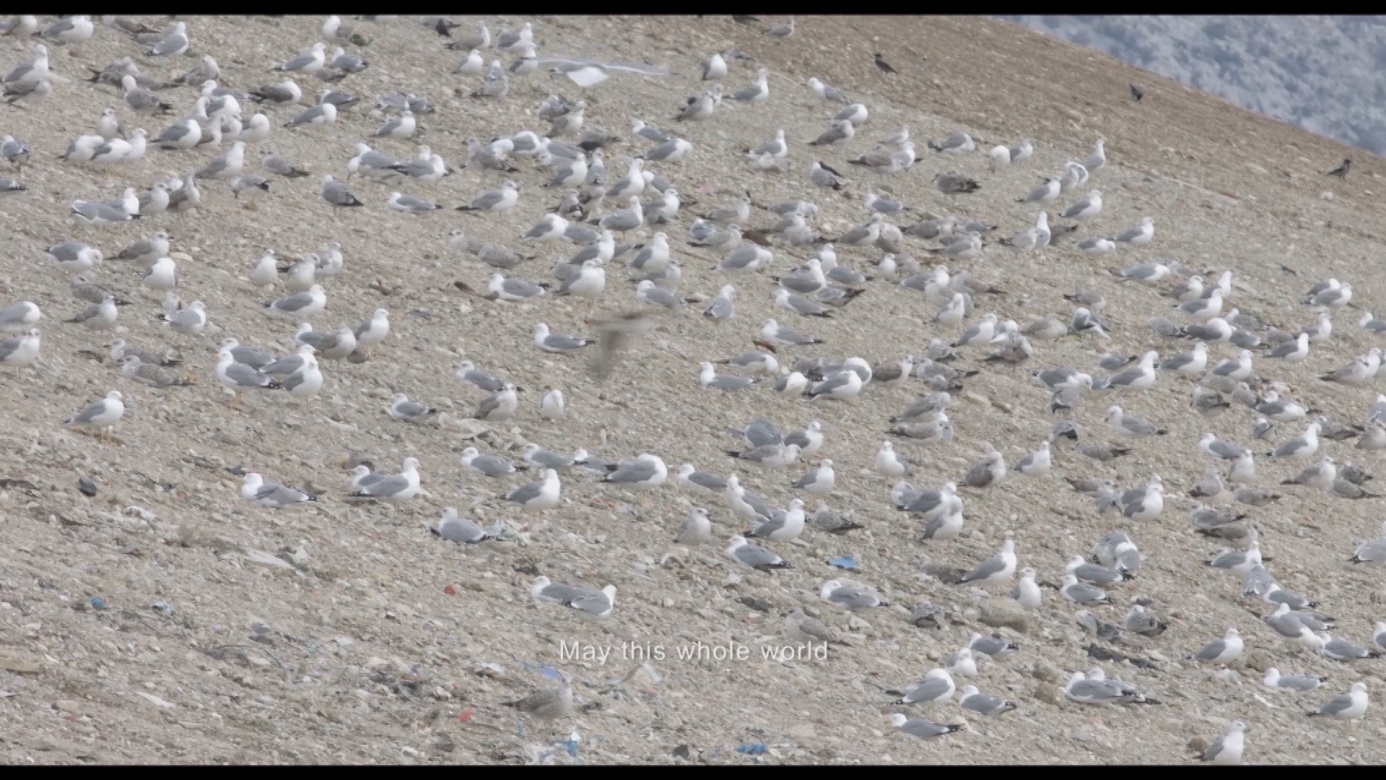 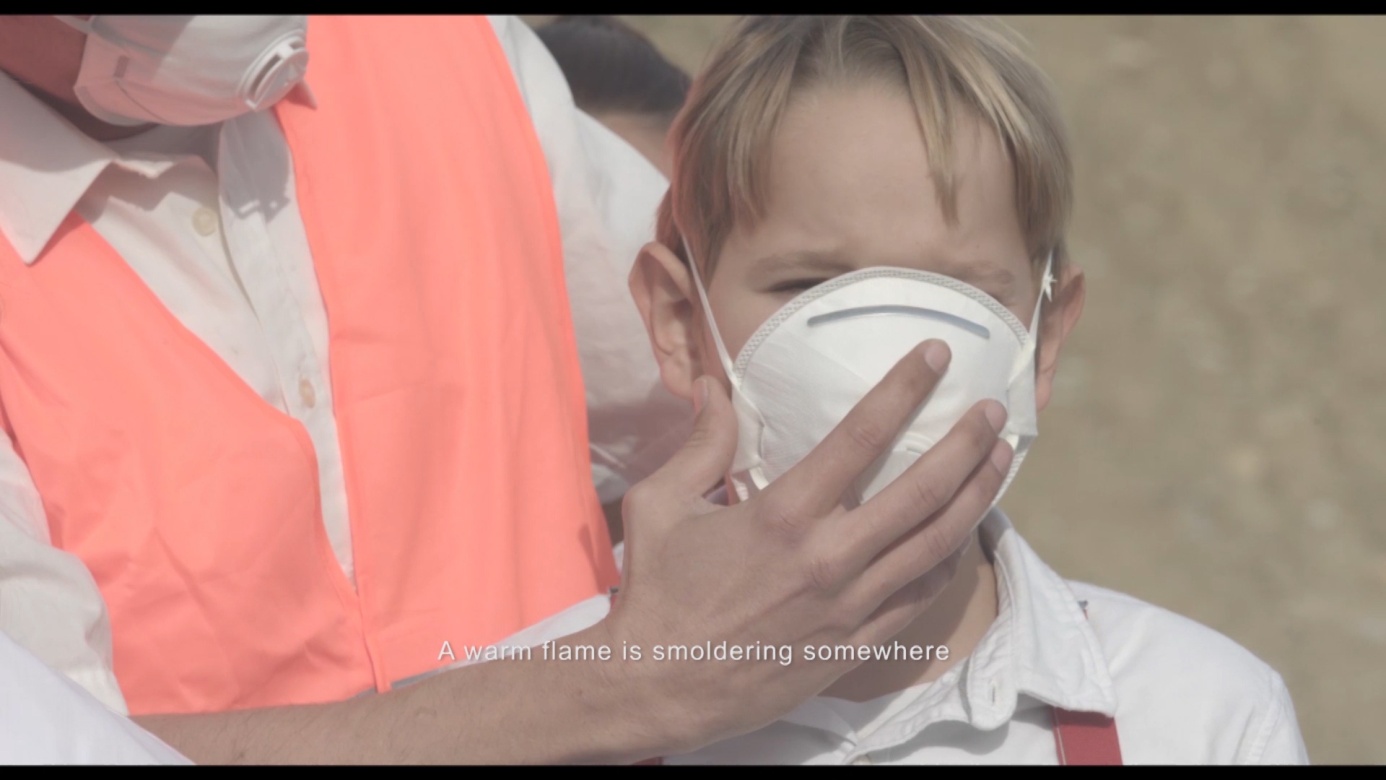 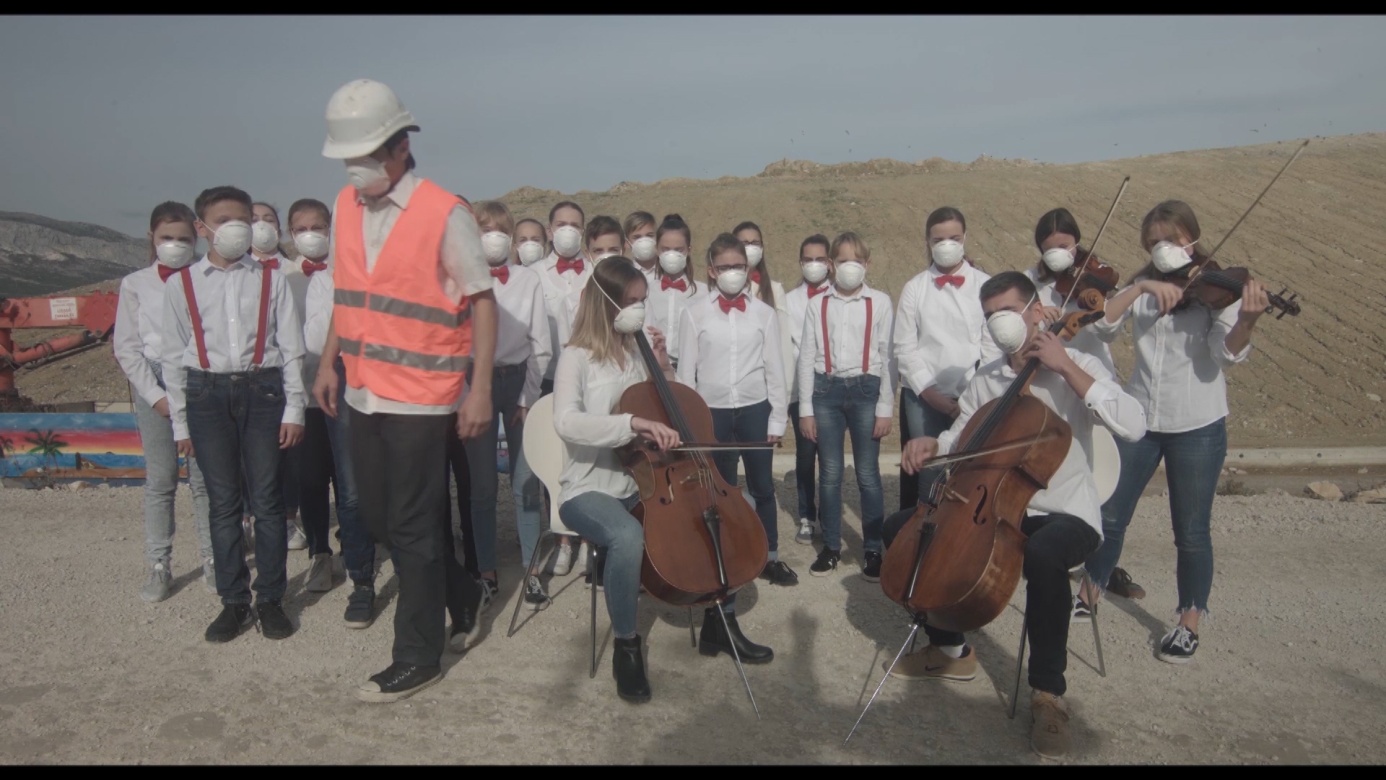 Performer: Vice TomasovićPerformer Vice dolazi među kupače u Vranjicu preko puta tvornice, obučen u bijelo s kristalom oko vrata. Prilazi ljudima i liječi ih „orgonskom energijom“. Zatim ponavlja isto na Splitskoj plaži Bačvice.

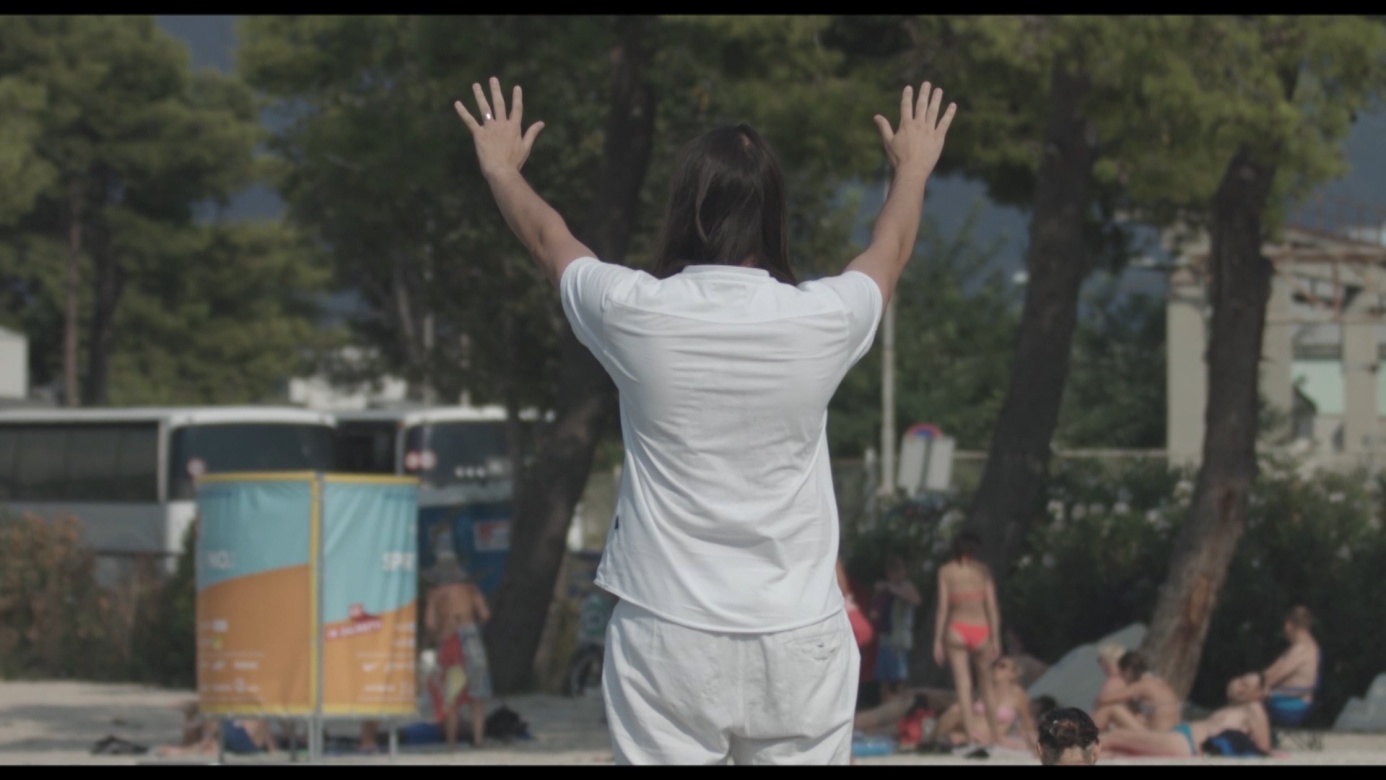 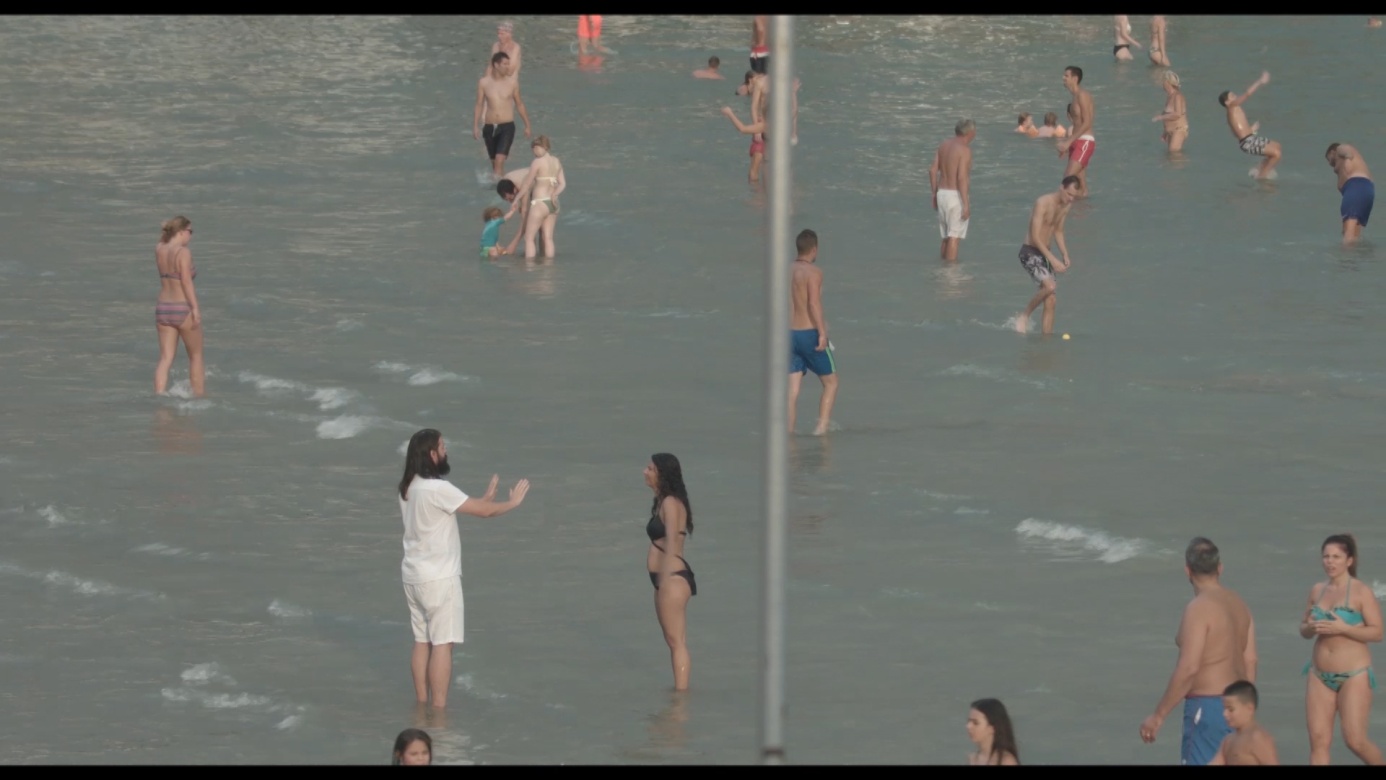 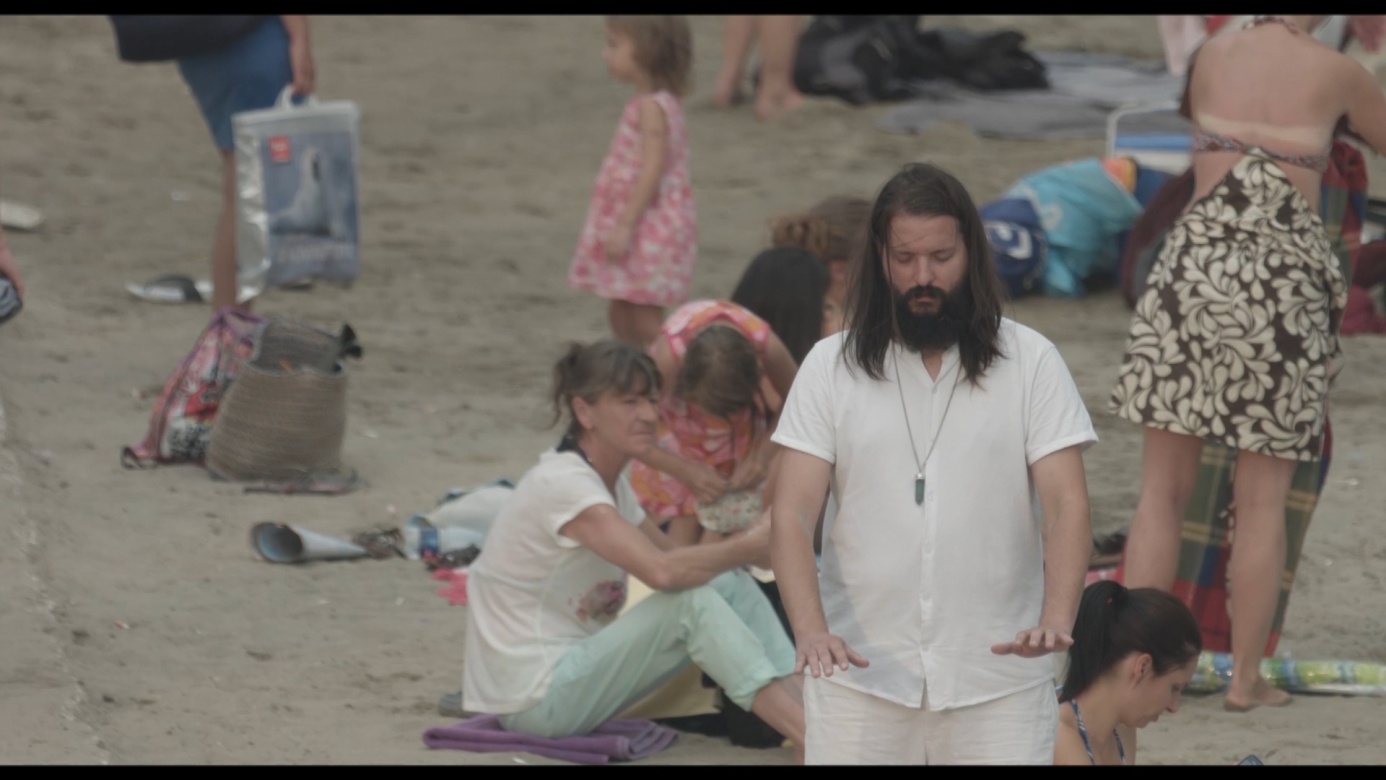 
7. RADNIK I LUTKEPerformer: Marin RenićPerformer obučen u radno odijelo organizira čajanku s lutkama pored tvornice. 

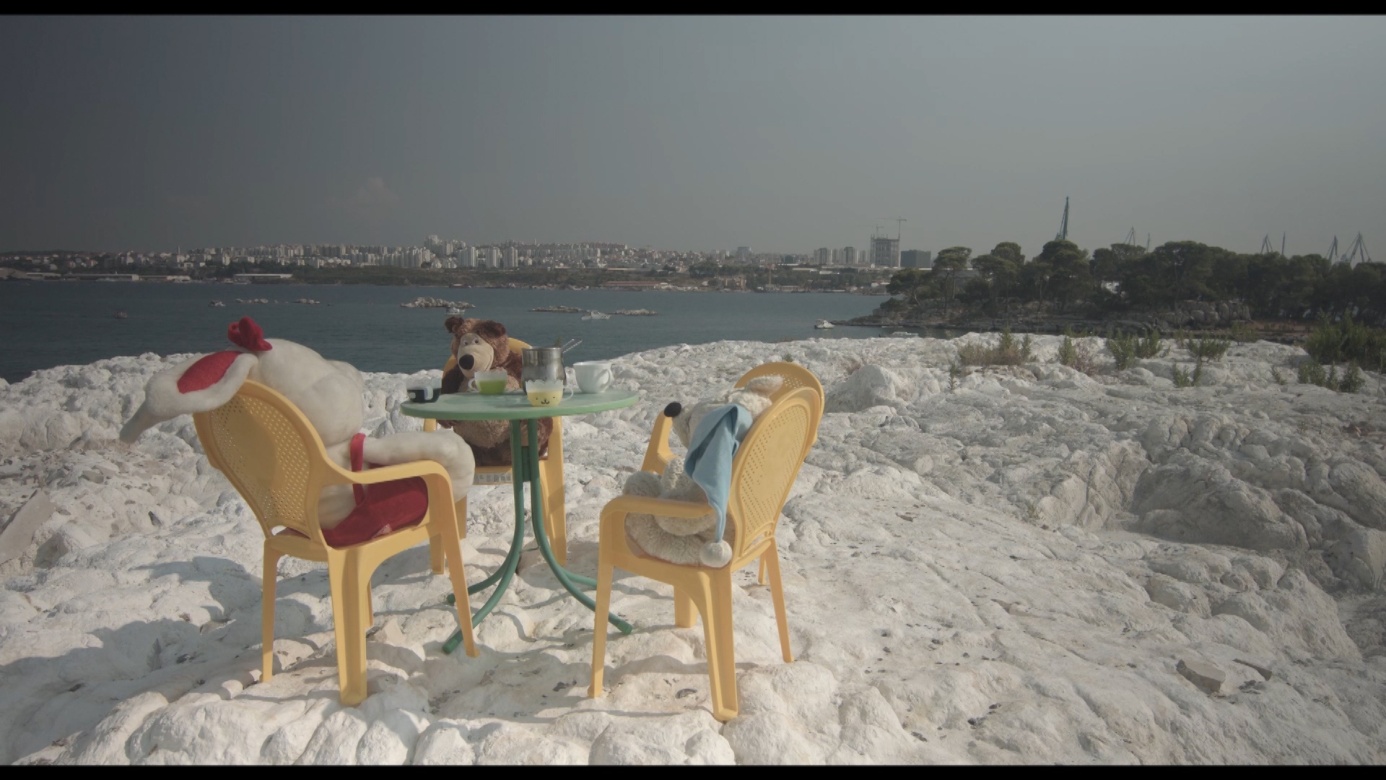 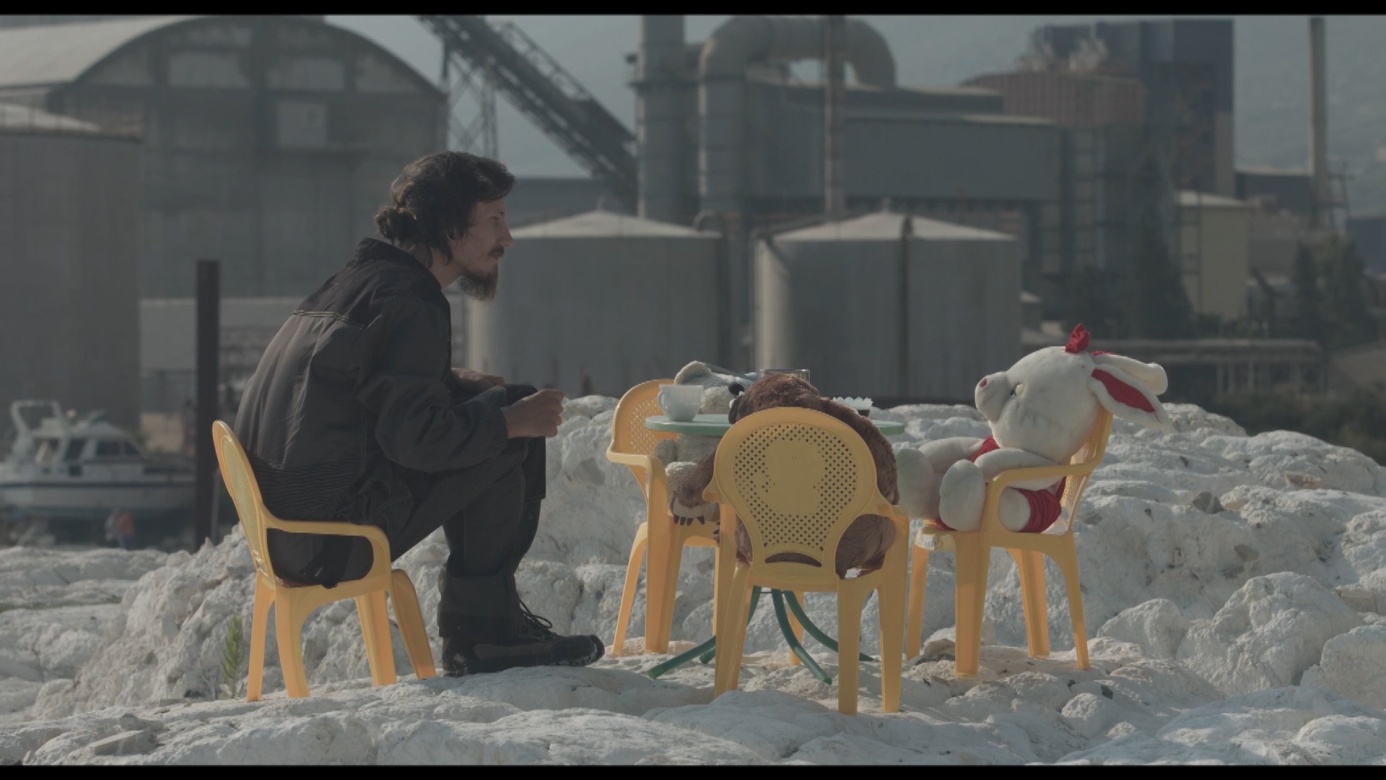 
IZLOŽBA HANA LETICA – SIXTEEEN OR SEVENTEEN CHILDREN

 Sixteen or seventeen children It's like a jungle sometimes It makes me wonder how I keep from goin' under Grandmaster Flash Izložbu recentne serije mojih radova Sixteen or seventeen children* u okviru projekta Džungla (Jungle), kojim se bavim već više od 10 godina, činilo bi 6 radova u tehnici akrila, gipsa i markera na platnu velikog formata (120x120 cm). U općoj kaotičnosti džungle, kao metafore današnjeg vremena, zanima me čista likovnost, ali ne kao eskapizam, već kao poziv na introspekciju. Početak. Praznina. Ništa i nešto. Koristim početne, osnovne elemente oblikovanja, ostavljam tragove, otiske, greške, pukotine, pokušavam ući ispod površine. Interesira me jako sam radni proces, njegovi različiti eksperimentalni aspekti, posebno razrada specifične tehnike istiskivanja boje kroz iglu i špricu do koje sam vremenom došla i koja je zajednički nazivnik čitavog projekta Jungle. Ponekom to moje likovno sredstvo izaziva i zazor, a sama tehnika istiskivanja je nemalo fizički zahtjevna, sterilna i kruta. No dovoljno je podatna da u toj trodimenzionalnoj liniji ostaje registrirano sve što mi treba, moj puls, moji udisaji i izdisaji. Vuče me to ka istraživanju neke vrste gestualne apstrakcije u kojoj sam sasvim slobodna od imperativa forme i poruke, slobodna u eksperimentiranju s likovnim jezikom, slobodna u stvaranju džungle linija, otisaka, džungle s nekakvim vizualnim tempom, u koju ulazim, ali mi cilj nije opteretiti je ikakvim opisivanjem niti dodati išta više od onog što ona sama jest, težim minimalizmu. Nadam se da sam konkretna. Koliko je najmanje potrebno za jedan osjećaj, pitam se. * Sam radni naslov serije radova Sixteen or seventeen children odabrala sam nasumično. Izvučeno je iz konteksta, iz predgovora djela Ulysses J, Joycea, gdje je uzgred spomenuto kako piščev otac za svog sina kaže da mu je šesnaesto ili sedamnaesto dijete. Ovaj sklop riječi, ukoliko je poznat kontekst, može predstavljati određenu bezosjećajnost, neodgovornost, besmisao, surovost, može se na nj gledati i kao na temeljni pokretač u borbi za egzistenciju s kojom se suočavaju sva bića. Koliko volimo, zašto se razmnožavamo, što nam je važno, zašto se trudimo, čega se bojimo. Ukoliko je kontekst nepoznat, ne mora baš ništa značiti.

IZLOŽBA ANDREA MUSA – SLANI ZRAK

SLANI ZRAKZadnjih deset godina sam se u radu većinom bavila perceptivnim aspektima vremena i različitim temporalnostima koje karakteriziraju prirodne sustave. Tako je „Slani zrak“ (2017-2020) serija slika koja se nastavlja na prethodni slikarski ciklus „Prostorno-vremensko protjecanje“ (2014-2016), a koji se fokusirao na koncept vremena i impresije pohranjene uljudskoj podsvijesti. Osim fenomena vremena, druga konstanta koja se proteže kroz oba ova ciklusa jest priroda u suodnosu sa čovjekom. Treća poveznica jest nastojanje da se slikanjem osvježe stare i osvijeste nove „slike“ kojih u datom trenutku nitko nije u potpunosti svjestan, ali koje oko registrira i podsvijest arhivira.Centralni medij ove serije, kroz koji sagledavam fenomen vremena, jest more. Ovom serijom slika nastojim prikazati različite vidove odnosa prema moru, psihološko/emocionalne spone, te dva momenta u konceptu vremena: monumentalnu snagu nevidljive sile vremena prikazanu kroz suštinu trajanja u gibanju morske površine i vacuum jedinstvenog trenutka u naletu slanog zraka tako da promatrač može osjetiti tu snagu vječnog trajanja i vječnog kretanja,ono oku nevidljivo duhovno u prirodi i svijetu kojim smo okruženi, a opet dohvatljivo na osjetilnom nivou u samoj jezgri naše (direktne) percepcije. Odnos koji imam sa morem sličan je onome koji imam sa planinama. Riječ je o potrazi za osobnim dijalogom sa velikim nepoznatim i baš kao i planine i more i ocean nas suočavaju sa samima sobom, a otvorenihorizont nudi sliku cjeline i osjećaj slobode. Način na koji se more kreće podsjeća nas na to da je svijet oko nas u stalnom pokretu, a opuštajući zvuk valova pomaže nam da se ponovno povežemo s obrascem vlastitog disanja. Polazeći od Bergsonovog koncepta vremena kao čistog trajanja (la durée pure), neprekinutosti koju možemo dohvatiti u unutrašnjem iskustvu, život je percipiran kao neprekidan i nemjerljiv tok, a ne kao niz uzastopnih oštro označenih stanjasvijesti, pa se stoga ne može mjeriti kvantitativno nego samo kvalitativno. Vrijeme je prikazano kao snažna nevidljiva sila u kojoj nastaju, formiraju se, mijenjaju i nestaju sva stvorenja i pojave.David Hume u "Treatise of Human Nature " govori da smo "mi zbirka različitih opažaja koji dolaze jedan za drugim nepojmljivom brzinom. Duh je neka vrsta kazališta gdje se razni opažaji jedan za drugim pojavljuju, prolaze, dolaze, klize i miješaju se u beskonačnoj različitosti položaja i situacija..". U tom smislu me zanima iskustvo događanja koja se usredotočuju na osjetila, prostorno vremensko protjecanje, promatranje promjenjivog materijalnog svijeta koji je ustalnom pokretu, te čovjek i njegov unutrašnji svijet, kao i link koji povezuje jednog čovjeka sa cijelim čovječanstvom i sve nas sa svime sa čime smo okruženi.U tom procesu se gubi jasno razgraničenje između unutrašnjeg i vanjskog, stvarnosti i mašte.Tako impresije postaju i realne i imaginarne „slike“ i zajedno u kontrapunktu bivaju lice i naličje ljudske percepcije. Nema jasne odvojenosti vanjskog i unutrašnjeg prostora. Oni se preklapaju i prožimaju.Za čovjeka koji živi uz more i prima njegovu energiju, pogled prema horizontu, miris slanog zraka i zvuk vječnog kretanja imaju posebno značenje u doživljaju svijeta. Kroz snagu beskonačnog trajanja i kretanja morske površine, postajemosvjesni da se svijet nastavlja kretati oko nas, a sreća i smisao nisu drugdje, već su sadržani u jezgri naše percepcije unutar prostorno-vremenskog kontinuuma.

IZLOŽBA RECENTNIH RADOVA PROFESORA ŠKOLE LIKOVNIH UMJETNOSTI SPLIT

Škola likovnih umjetnosti Split s svojom 110 godišnjom poviješću predstavlja kamen zamašnjak Grada Splita , te Splitsko - dalmatinske županije.
Više od stoljeća  predanog odgojno – obrazovnog rada a posebice aktivnog i značajnog djelovanja na umjetničkoj i kulturnoj sceni čini Školu likovnih umjetnosti Split jednom od rijetkih lučonoša znanja i generatora promjene i napretka.

Kroz stoljetnu povijest škole, svoj trag kao profesori i predavači su ostavila neka od najvećih imena hrvatske umjetnosti i kulture poput: Dinka Šimunovića, Kamila Tončića, Josipa Hatzea, Emanuela Vidovića, Vjekoslava Parača, Petra Senjanovića i mnogih drugih.

Današnja struktura škole je podijeljena na šest odjela: Fotografski, Slikarski, Kiparski, Modni , Industrijski i Grafički odjel. Odjele i njihovu kreativnu politiku i djelovanje vode pročelnici u suradnji s profesorima zaduženim za natjecateljsku djelatnost i profesorima stručnih predmeta o čijem uspješnom radu svjedoče doslovno stotine nagrada, priznanja, diploma i zahvalnica na zidovima škole.

Uz predan, stručan, zahtjevan i discipliniran rad na odgojno-obrazovnim poslovima profesori škole imaju i „svetu misiju“ konstantnog obrazovanja, nadogradnje znanja, kreativnog djelovanja, izlaganja, stvaranja, te aktivnog djelovanja na splitskoj , hrvatskoj i inozemnoj sceni. 

Mišljenja sam da profesori škole (i sami umjetnici) mogu najviše i najbolje motivirati učenika na umjetnički rad upravo svojim primjerom. Mrtav je umjetnik koji ne stvara, ne mašta, ne izlaže te izabire isključivo verbalnu komunikaciju s učenikom osim one  neposrednije i snažnije  - likovne.

Jedna od najvećih vrijednosti izložbe recentnih radova profesora stručnih predmeta Škole likovnih umjetnosti Split je upravo ta želja da se svake godine profesori predstave i ponude svoju umjetnost sadašnjim i bivšim učenicima, roditeljima učenika, kolegama, te svekolikoj zainteresiranoj javnosti, te da demonstracijom svoje  umjetnosti  potvrde da školom teče živi, aktivni, vitalni , suvremeni umjetnički fluid.

Navedenom izložbom publika prima na uvid i širok presjek tehnika, medija, koncepcija, filozofija, estetika, motiva i svjetonazora koji  komuniciraju o različitosti i diversifikaciji poimanja umjetnosti i među samim profesorima.

Dok  jedni njeguju suvremen, konceptualan izričaj te hrabro poniru u nove medije i tehnologiju, drugi čistoćom tehnike, jasnoćom forme i klasičnošću pristupa pružaju nužan kontrapunkt, pozitivnu tenziju, te upravo nužan kontrast koji često izostaje na skupnim izložbama.

Za skupnu izložbu recentnih radova profesora različitih struka, vokacija, habitusa i svjetonazora, koja se odvija 13 mjeseci nakon pisanja ove koncepcija potrebno je prihvatiti nemogućnost detaljnog taksativnog navoda i opisa radova koji će bit izloženi.

Većina radova koja će biti izložena na izložbi možda još nije ni nastala, nije stasala ili pak umjetnik upravo trenutno crpi inspiraciju iz dnevnih domaćih i inozemnih događaja na koje teško može ostati imun. 

Upravo zato i prilažemo popis profesora stručnih predmeta – umjetnika koji će sudjelovati na izložbi kao zalog kvalitete radova koji će javnosti biti prezentirani 30.10.2019 u Galeriji Škola.
IZLOŽBA – SANDRA STERLE – RAZLOMLJENI FILM

Razlomljeni filmprojektautorica:Sandra SterleDokumentarni film navodi nas na razmišljanje o tome što je stvarnost,a što fikcija. Možemo govoriti o post-dokumentarnom kao formi. Taforma podrazumijeva i novu formu etičnosti reprezentacije, dijalogizmeđu političkog i estetskog, transformaciju u diskurzivno,multidisciplinarno i slojevito.Projekt “Razbijeni film” je sastavljen od nekoliko filmskih jedinicarazličitih ambijentalnosti. Svaka pojedina filmska jedinica svojimvarijacijama, zvukom i slikom u kontekstu gradi prostor koji bi se ufilmu kroz montažni postupak gradio u cjelinu.Ipak, umjesto rada na filmu ovaj projekt kreće obrnutim putem, te sezaustavlja i reflektira razmišljanje o prirodi snimaka koje sam snimalana različitim lokacijama, zamišlajući cijeli film.Tu je i polazište za ovaj projekt -izložbu. Dekonstrukcijom ilirazbijanjem zamišljene cijeline – “pretvara se” ili “prevodi” filmskipostupak u izložbu. Na nekoliko projekcijskih platana u prostorugalerije su audiovizualni materijali, postavljeni tako da međusobnostvaraju odnose koji proizvode nova značenja. Korištenjem djelovascenografije i skica, kostruira se svojevrsna "umna mapa" nadugačkom stolu u galeriji. Kroz taj se postupak preispituje logika izaodređenih načina proizvodnje znanja: kako se i u koju svrhu odabire iklasificira ono što će se sačuvati. Arhiv kao građevni elementpripovijedanja nastao je u toku rada na ovom projektu koji kreće odideje potisnutog sjećanja, koje postepeno nestaje, dvosmjernookrenutog i prema prošlosti i prema budućnosti. Lik mog djeda urazličitim se pojavnostima provlači kroz projekt, kodira značenje, tepredstavlja usidrenje rastvorene strukture projekta koji se nadalje naviše projekcija i monitora smješta u prostor galerije.Pamćenje i mašta smatraju se različitim ljudskim sposobnostima i«dodijeljeni» su odvojenim komorama uma, ali čini se da su istesinapse «upaljene» bilo da se prisjećate nečega što vam se dogodilo ilismišljanjem priče od nule. Spekulativni um generira iskustvo -zamišljeno iskustvo. Ovaj projekt je svojevrsna rekonstrukcijanevidljivog tkiva osobnih života kroz sliku i zvuk. On se zbivaistovremno i kroz fikciju i kroz činjenice. Odnos između djeda i unukepromatra se kao vrsta transgeneracijskog prijenosa znanja. Za razlikuod rigidnog iznošenja povijesnih činjenica u formalnoj edukaciji, a kojiu konačnici stvara fragmentirani i redukcionistički pogled, ovdje jefokus na procesu tople, inter-generacijske, inter-personalne razmjene,gdje dolazimo do neočekivanih kognitivnih, afektivnih i imaginativnihspoznaja.Fantomi ili sablasti, "oni koji trenutno nisu živi " (Jacques Derrida),važni su saveznici u procesu emancipacije i borbe za pravdu - koja jeuvijek pravedna i utemeljena na priznavanju i odgovornosti premaprošlosti (ne više) i budućnosti (još ne). Kao što kaže pisac i redateljAlexander Kluge (u dijalogu s duhom dramatičara Heinera Müllera),pogrešno je misliti da su mrtvi mrtvi. On predlaže slušanje i razgovor snjima, dijeljenje njihovih iskustava: na primjer, u odnosu na davnoprošle, zakopane i neiskorištene trenutke moguće emancipacije kojaomogućuje maštu druge sadašnjosti i budućnosti.

IZLOŽBA – IGNORIRAJ! (ako možeš) SAŠA POCRNIĆ

Izložbom će se široj javnosti predstaviti najrelevantniji radovi renomiranog grafičkog dizajnera Saše Pocrnića čije plakate, flyere i ilustracije za alternativnu i underground scenu nastale u razdoblju od 2008. godine do danas ne treba promatrati samo kao pojedinčane umjetničke uratke, već ih, postavom kategorizirane, treba sagledavati kroz tematske cjeline koje, osim pukog privlačenja pozornosti interesnih skupina, dugoročno za cilj imaju i trajno osiguravanje prepoznatljivosti određenog subjekta, nadogradnju njegovog postojećeg ili izgradnju u potpunosti novog vizualnog identiteta.
Učinkovito korištenje vizualnih komunikacijskih kanala od dizajnera zahtjeva posjedovanjeodređene doze senzibiliteta i urođenog osjećaja za mjeru - nimalo jednostavan zadatak efikasnog odašiljanja koncizne poruke koju će prosječni građanin teško moći ignorirati Pocrnić kao da s lakoćom savladava koristeći se pri tom različitim alatima.
Kod spomenutih nadogradnji identiteta umjetnikova je intervencija u pomno promišljenoj igri s podlogom prethodno dizajniranog teksta, dok je u slučaju cjelokupne izgradnje osnov njegovog rada nerijetko samo jedna jedina riječ koju potom u različitim fontovima umnaža pretvarajući je tako u ilustraciju samu po sebi. Bilo na plakatima, flayerima ili ilustracijama, smjelo korišteni koloriti neizostavnih snažnih kontrasta trajno ostaju urezani u podsvjest. 
Neovisno o tome kolažirali tipografiju elementima iz okoline, duplicira li i kolažira fotografije do neprepoznatljivosti i novih oblika ili koristi vektorske ilustracije kombinirane s rasterima, krajnji rezultat njegovog rada je uvijek precizno poslana poruka koju će oko teško zanemariti.

XXIII plan i program rada Školske knjiŽnicEvoditelj knjižnice  Ivan Kačić-Barišić, mag.iur.,dipl.bibl.Aktivnosti školskog knjižničara nisu samo prikupljanje i obrada građe, već  on ima i zadaću prezentiranja, davanja na korištenje i pomoć učenicima i profesorima u nastavnom procesu. Zato školski knjižničar ima značajnu ulogu u uspješnosti nastavnog procesa, napredovanja učenika u odgoju i obrazovanju, ali i u ispunjavanju slobodnog vremena kako učenika, tako i profesora i svih drugih djelatnika u školi. Danas međunarodni dokumenti osiguravaju pravo na obrazovanje, na informiranje  i sl. Školska knjižnica u ostvarenju tih zajamčenih prava ima vrlo odgovornu ulogu. Iako još uvijek mnoge školske knjižnice rade ispod standarda (prostor, oprema, edukacija knjižničara, financiranje...), vrlo je važna osoba knjižničara sa svim svojim znanjima, vještinama, komunikativnim sposobnostima, kreativnošću itd.PRIJEDLOZI ZA POBOLJŠANJE KVALITETE I UVJETA RADA: Prostor: Knjižnica je smještena u središnjem dijelu školske zgrade. Prostor knjižnice je nedostatan za kvalitetan rad. Nema mjesta za čitaonicu, niti mjesta za izložbeni prostor.Oprema:  Nedovoljno je polica i druge vrsta namještaja /za audio vizualnu građu/. Nužno je nabaviti novo računalo za potrebe voditelja knjižnice, uz još jedno novo računalo za učenike. Program Metel koji se rabi za knjižnično poslovanje je dostatan uz nabavu bar-kod čitača. U knjižnici je klima i centralno grijanje, te tamne zavjese koje štite knjige od jakog svjetla.   Stanje bibliotečnog fonda: Knjižni fond je dosta star s obzirom na godinu izdanja. Trebalo bi kontinuirano nabavljati lektirne naslove, a posebno stručnu literaturu. Svakako je važno pratiti nove naslove, povremeno obnavljati referentnu zbirku i okrenuti se suvremenim oblicima kao što su CD-ROMovi.U knjižnici je i stalni postav galerije pa je skrb o njoj također u opisu posla šk. knjižničara.XXIV PLAN I PROGRAM RADA PEDAGOGINJE ŠKOLENeki dijelovi nastavnog procesa (terenska nastava) i izvannastavnog rada (Školski kurikulum) održavat će se izvan školske zgrade. Prema Pravilniku o izvođenju izleta, ekskurzija i drugih odgojno – obrazovnih  aktivnosti izvan škole (NN 2014.), članak 5., škola je dužna od roditelja zatražiti pisanu suglasnost za sudjelovanje djeteta u izvan učioničkoj nastavi i aktivnostima Školskog kurikuluma.Prema Zakonu o zaštiti osobnih podataka (NN 2013.), da bi škola mogla objaviti fotografije i druge osobne podatke o učenicima na svojim internetskim stranicama ili u medijima također moramo imati pristanak svakog roditelja.Na prvom roditeljskom sastanku, tijekom rujna, svi razrednici su dobili pisanu suglasnost roditelja za gore navedene aktivnosti, za osnovu djelatnost rada škole planiranu u Godišnjem planu i programu rada škole i Školskom kurikulumu.Godišnji plan i program rada Škole za školsku godinu 2019./2020. usvojen je na sjednici Školskog odbora 3.10.2019.predsjednik Školskog odbora 						ravnatelj	Ivana Korjenić, prof.						mr.sc. Mladen BilankovU PRILOGU:1.) planovi i programi nastavnika2.) terenska nastava planirana u planovima i programima3.) planovi i programi razrednika4.) raspored satiIUvodIIOsnovni podaciIIIUčeniciIVSadržaj rada škole (nastavni planovi)VNastavniciVIKalendar rada školeVIIHospitiranje na nastaviVIIIZavršni ispit, državna maturaIXŠkolski preventivni programPlan i program tima za potencijalno darovite učenikeXPlan i program odgojnog rada školeXIKulturna i javna djelatnost školeXIIPlan i program socijalne i zdravstvene zaštiteXIIIPlan i program mjera za povećanje sigurnosti u školiXIVPlan i program sata razrednikaXVPlan i program Vijeća učenika i Vijeća roditeljaXVIPlan i program Nastavničkog i Razrednog vijećaXVIIPlan i program stručnog usavršavanjaXVIIIPlan i program rada Školskog odboraXIXPlan i program rada Stručnog vijećaXXPlan i program pročelnika odjelaXXIUmjetnička zbirka ŠLUXXII  Plan i program rada školske galerijeXXIIIPlan i program školske knjižniceXXIVPlan i program pedagoginje školeXXVPlan i program ravnatelja školeDJELATNIKSTRUČNA SPREMAGOD. ROĐENJAGOD. STAŽARADNI ODNOSravnateljMladen Bilankovmr. sc. sociologijeVSS1954.g.38neodređenotajnikSrđana Kovačićdipl. pravnikVSS1977.g.11neodređenopedagoginjaAleksandra Duževićprof. pedagogijeVSS1967.g.26neodređenobibliotekarVanja Škrobicadipl. politologdipl. bibliotekarVSS1953.g.34neodređenoračunovođaEmil Tramontanadipl. ekonomistVSS1959. g.31neodređenovoditelj smjene i ispitni koordinatorSlavica Gudeljprof. pedagogije i filozofijeVSS1961. g.29neodređenoadministrator blagajnikMilena Tešijaupravni referentSSS1958. g.41neodređenoRBROJ UČENIKA PO OBRAZOVNIM PROGRAMIMABROJ UČENIKA PO OBRAZOVNIM PROGRAMIMABROJ UČENIKA PO OBRAZOVNIM PROGRAMIMABROJ UČENIKA PO OBRAZOVNIM PROGRAMIMABROJ UČENIKA PO OBRAZOVNIM PROGRAMIMABROJ UČENIKA PO OBRAZOVNIM PROGRAMIMABROJ UČENIKA PO OBRAZOVNIM PROGRAMIMABROJ UČENIKA PO OBRAZOVNIM PROGRAMIMABROJ UČENIKA PO OBRAZOVNIM PROGRAMIMABROJ UČENIKA PO OBRAZOVNIM PROGRAMIMABROJ UČENIKA PO OBRAZOVNIM PROGRAMIMABROJ UČENIKA PO OBRAZOVNIM PROGRAMIMABROJ UČENIKA PO OBRAZOVNIM PROGRAMIMABROJ UČENIKA PO OBRAZOVNIM PROGRAMIMAUUKUPNOUKUPNOBROJAZREDLik. umjetnost  i dizajnLik. umjetnost  i dizajnGraf. dizajnGraf. dizajnFoto. dizajnFoto. dizajnKip.dizajnKip.dizajnSlik. dizajnSlik. dizajnIndustr.dizajnIndustr.dizajnDizajn odjećeDizajn odjećeKUP N OUKUPNOUKUPNOODJELAMŽMŽMŽMŽMŽMŽMŽMŽI840488402II1735351744084812362III2727621918185413412IV6345430845275120312Ukupno8409179171310224917323201451568RAZREDBROJ UČENIKA S RJEŠENJEM1.A11.B12.A32.B23.A23.B34.A24.B1UKUPNO15Red.brojNASTAVNI PREDMETITJEDNI BROJ SATITJEDNI BROJ SATITJEDNI BROJ SATITJEDNI BROJ SATII razredII razredIII razredIV.razred1.Hrvatski jezik44332.Strani jezik33333.Glazbena umjetnost11--4.Povijest22225.Etika/Vjeronauk11116.Geografija21--7.Tjelesna i  zdravstvena kultura22228.Matematika22--9.Kemija2---U K U P N O:U K U P N O:19161111Predmetbroj sati tjednoPovijest likovne umjetnosti 2Tehničko crtanje2Pismo2Crtanje I slikanje4Plastično oblikovanje4Teorija oblikovanja2ukupno16Red.brojNASTAVNI PREDMETITJEDNI BROJ SATITJEDNI BROJ SATITJEDNI BROJ SATIII.III.IV.9.Povijest likovne umjetnosti22210.Teorija oblikovanja2--11.Crtanje i slikanje44412.Grafičke tehnike48813.Grafički dizajn44814.Grafička tehnologija12-15.Fotografika-2-16.Računalstvo222UKUPNO STRUČNI DIOUKUPNO STRUČNI DIO192424SVEUKUPNOSVEUKUPNO353535Red.brojNASTAVNI PREDMETITJEDNI BROJ SATITJEDNI BROJ SATITJEDNI BROJ SATIII.III.IV.9.Povijest likovne umjetnosti22210.Teorija oblikovanja2--11.Crtanje i slikanje44412.Plastično oblikovanje44413.Kiparska tehnologija12-14.Likovna obrada kamena44815.Likovno oblikovanje materijala-4416.Obrada sadre-2-17.Računalstvo222UKUPNO STRUČNI DIOUKUPNO STRUČNI DIO192424SVEUKUPNOSVEUKUPNO353535Red.brojNASTAVNI PREDMETITJEDNI BROJ SATITJEDNI BROJ SATITJEDNI BROJ SATIII.III.IV.9.Povijest likovne umjetnosti22210.Teorija oblikovanja2--11.Crtanje i slikanje44412.Fotografske tehnike44413.Fotografski dizajn-4414.Fotografska tehnologija12-15.Obrada fotografije44416.Video-2417.Računalstvo222UKUPNO STRUČNI DIOUKUPNO STRUČNI DIO192424SVEUKUPNOSVEUKUPNO3535         35Red.brojNASTAVNI PREDMETITJEDNI BROJ SATITJEDNI BROJ SATITJEDNI BROJ SATIII.III.IV.9.Povijest likovne umjetnosti22210.Teorija oblikovanja2--11.Slikarske tehnike i materijali-4412.Crtanje44413.Slikanje44414.Slikarska tehnologija12-15.Primijenjeno slikarstvo44816.Restauriranje-2-17.Računalstvo222UKUPNO STRUČNI DIOUKUPNO STRUČNI DIO192424SVEUKUPNOSVEUKUPNO353535Red.brojNASTAVNI PREDMETITJEDNI BROJ SATITJEDNI BROJ SATITJEDNI BROJ SATIII.III.IV.9.Povijest likovne umjetnosti22210.Teorija oblikovanja2--11.Crtanje i slikanje44412.Tehnologija materijala12-13.Materijali i procesi oblikovanja44814.Projektiranje44415.Ergonomija-2-16.Oblikovanje interijera-2217.Povijest struke--218.Nacrtna geometrija-2-19.Računalstvo222UKUPNO STRUČNI DIOUKUPNO STRUČNI DIO192424SVEUKUPNOSVEUKUPNO353535Red.brojNASTAVNI PREDMETITJEDNI BROJ SATITJEDNI BROJ SATITJEDNI BROJ SATIII.III.IV.9.Povijest likovne umjetnosti22210.Teorija oblikovanja2--11.Crtanje i slikanje44412.Tekstilni materijali12-13.Konstrukcija odjeće-2214.Kreiranje odjeće i dodataka44815.Izrada odjeće i dodataka44416.Oblikovanje tekstilnih plošnih proizvoda-4-17.Povijest odijevanja--218.Računalstvo222UKUPNO STRUČNI DIOUKUPNO STRUČNI DIO192424SVEUKUPNOSVEUKUPNO353535OPĆEOBRAZOVNA NASTAVA 2019 2020OPĆEOBRAZOVNA NASTAVA 2019 2020OPĆEOBRAZOVNA NASTAVA 2019 2020OPĆEOBRAZOVNA NASTAVA 2019 2020IIIIIIIIIIIIIVIVPrezime i imePredmetsatiukupno ABABABABMia BajrovićMatematika892222dopunska, Matematika1Čizmić Kvasina RavenaGeografija68(21)2211Čizmić Kvasina Ravenarazrednik 2b28(21)Čizmić Kvasina Ravenavoditelj Vijeća općeobr. predm.8(21)Pecotić  DragicaHrvatski jezik81444Engleski jezik633Đuran JosipEngleski jezik1819333333Đuran Josipdopunska, Engleski jezik119Delić BorisPovijest1022 22222Delić BorisEtika622 111111Delić BorisDodatna  Etika: Debatni klub122 1Delić Borisrazrednik 3a 222 Delić Borissindikalni povjerenik322 yyyPovijest66222Kulušić ArijanaPriredba za BožićGlazbena umjetnost461111Kulušić ArijanaPriredba za Božićrazrednik 1a 26Vučemilović DajanaVjeronauk8811111111Puljek Gordan/Jalić Marija/Tjelesna i zdravstvena kultura161622222222Dan jabukaKorjenić  IvanaHrvatski jezik2022443333Priredba za BožićRazrednik 4b2Božinović Mateadopunska, Hrvatski jezik2211Art-listŽitko DamirPovijest likovnih umjetnosti1212222222Zzz (Vukušič)knjižnica1111Svedružić KaćaPovijest likovnih umjetnosti4422Gudelj Slavica(6 dana u 2 tjedna)Etika21811Gudelj Slavica(6 dana u 2 tjedna)voditelj smjene618Gudelj Slavica(6 dana u 2 tjedna)vođenje zbirke218Gudelj Slavica(6 dana u 2 tjedna)razrednik 2a218Gudelj Slavica(6 dana u 2 tjedna)zaštita na radu218Gudelj Slavica(6 dana u 2 tjedna)koor drž.mature418Stručna nastava 2019/2020Stručna nastava 2019/2020Stručna nastava 2019/2020Stručna nastava 2019/2020Stručna nastava 2019/2020Stručna nastava 2019/2020Stručna nastava 2019/2020Stručna nastava 2019/2020Stručna nastava 2019/2020Stručna nastava 2019/2020Stručna nastava 2019/2020Stručna nastava 2019/2020Stručna nastava 2019/2020Stručna nastava 2019/2020Stručna nastava 2019/2020Stručna nastava 2019/2020Stručna nastava 2019/2020Stručna nastava 2019/2020Stručna nastava 2019/2020Stručna nastava 2019/2020Stručna nastava 2019/2020Stručna nastava 2019/2020Stručna nastava 2019/2020Stručna nastava 2019/2020NastavnikPredmet i zaduženjesatiukupno1a1bgrafikagrafikagrafikafotofotofotokiparikiparikipariindustrijaindustrijaindustrijaslikarislikarislikarimodnimodnimodniNastavnikPredmet i zaduženjesatiukupno1a1b234234234234234234Dijana Dora RošinPlastično oblikovanje2023884e-upisiTeorija oblikovanja22pročelnik1Vanja RogošićCrtanje i slikanje162388Crtanje44Povjerenstvo LIKTeorija oblikovanja223 i više predmeta1Višnja MachGrafičke tehnike2022488Prijamni ispitGrafička tehnologija11pročelnik1Svjetlana PaligorićFotografski dizajn82244Crtanje i slikanje844Grafički dizajn44Dodatna nas: fotogr.dizajn113 i više predmeta1Željka MiloševićFotografske tehnike4224Obrada fotografije44Crtanje i slikanje44Grafički dizajn88Natjecanje grafika13 i više predmeta1Hrvoje ZuanićVideo62224Računalstvo422pročelnik1Galerija11Josip ŠpikaRačunalstvo102322222Crtanje i slikanje844Voditelj radio3Razrednik 4a2Povjerensvo LIKKoordinator e-dnevnikaKristijan FalakFoto tehnike82244Obrada fotografije844Računalstvo22Fotografika22Izložba mat.radovaIzložba 13 i više predmeta1Zrinka BarbarićRačunalstvo162322222222Crtanje i slikanje44Teorija oblikovanja223 i više predmeta1instagrame-upisiKoordinator e-upisaHana LeticaTeorija oblikovanja42222Salon GalićCrtanje i slikanje12444Slikanje441.maškareNatjecanje foto1Voditelj stručnog vijeća3 i više predmeta1Neli RužićCrtanje i slikanje4224Salon GalićTeorija oblikavanja22Računalstvo22Slikanje44Primijenjeno slikarstvo88Natjecanje slikari13 i više pred1Kaća SvedružićTeorija oblikovanja622222Crtanje i slikanje844Povijest struke22(povijest likovnih umjetnosti)4Voditelj ŽSV1facebook3 i više predmeta1Damir ŽitkoCrtanje i slikanje4234Grafički dizajn44Grafička tehnologija22Prezentacija ŠLU/HNK3 i više predmeta1Opć.nast.12Ivan PezerMaterijali i procesi oblikovanja121748Čestitka , jasliceLikovno obl.materijala44Natjecanje industrija1Dragana KurtićProjektiranje494Ergonomija22 Poklpn za Božić3 i više predmeta1Nacrtna geometrija22Ksenija Jurić / Ana Marija Starčević/Projektiranje82244Oblikovanje interijera422Tehničko crtanje844pročelnik13 i više predmeta1Marko AmižićRestauriranje2232Dodatna nastava restauriranje11Računalstvo 22Primijenjeno slikarstvo844Crtanje i slikanje44Slikarske tehnike i materijali44Prijamni ispitVoditelj žup. stručnog vijeća13 i više predmeta1Stipe IvaniševićSlikanje4224Crtanje844Crtanje i slikanje44Slikarske tehnike i materijali44Pročelnik13 i više predmeta1Suzana ŠkojoPovijest odijevanja2232Teorija oblikovanja22Kreiranje odjeće i dodataka16448Pročelnik 1Povjerenstvo LIKVoditelj međužupanijskog stručnog vijeća1Web stranica3 i više predmeta1Larisa VukšićIzrada odjeće i dodataka1222444Konstrukcija odjeće422Oblikovanje tekstilnih plošnih  proizvoda44Natjecanje odjeća13 i više predmeta1Dražen PrlićLikovna obrada kamena1623448Obrada sadre22Prijamni ispitMaterijali i procesi oblikovanja443 i više predmeta1Julijana VoloderPlastično oblikovanje82244Likovno oblikovanje materijala44Pismo844Povjerenstvo LIKNatjecanje kipari13 i više predmeta1Vana BakalićSlikarska tehnologija2142Tehnologija materijala22Tekstilni materijali312Razrednik 3b2Satničar 43 i više predmeta1Katija BegoKemija 41522Kiparska tehnologija312Fotografska tehnologija312Tehnologija materijala11Slikarska tehnologija11Razrednik  1b23 i više predmeta1ukupno3030172222172222172222172222172222172222PROFESORDANSMJENASATPROSTORIJAMarko AmižićČETVRTAK3.SJEVERMia BajrovićPETAK4.ZBORNICAZrinka BarbarićPONEDJELJAKB3.ZBORNICAJosip ĐuranPONEDJELJAKB4.VENECIJAKristijan Falak PONEDJELJAKA5.FOTOStjepan IvaniševićČETVRTAK5.SJEVERDragana KurtićPONEDJELJAKB5.INDUSTRIJAHana LeticaPONEDJELJAKB3.ZBORNICAMarija JalićSRIJEDA8,15ZBORNICAVišnja Mach OrlićPONEDJELJAKA3.GRAFIKAŽeljka Milošević ParoSRIJEDAB5.GRAFIKASvjetlana Paligorić M.ČETVRTAK3.GRAFIKADragica PecotićPETAK3.ZBORNICAIvan PezerSRIJEDAB5.KERAMIKADražen PrlićPONEDJELJAKA5.KAMENVanja Rogošić O.ČETVRTAK5.CRTAONADijana Dora RošinSRIJEDAA3.MODELARNICANeli RužićPONEDJELJAKB5.SLIKARSTVOAna Marija StarčevićPONEDJELJAKA1.ZBORNICAKaća SvedružićUTORAKB5.CRTAONASuzana ŠkojoPONEDJELJAKB5.MODNIJulijana VoloderUTORAKA3.BIJELI R.Dajana VučemilovićPONEDJELJAKA2.ZBORNICALarisa VukšićČETVRTAK3.MODNIHrvoje ZuanićUTORAKA5.FOTODamir ŽitkoUTORAKB6.ZBORNICARAZREDRAZREDNIKPROSTORDANSMJENASAT1 AARIJANA KULUŠIĆZBORNICAPETAK14,001 BKATIJA BEGO MEDVEDVENECIJASRIJEDAB4.2 ASLAVICA GUDELJPEDAGOGSRIJEDAB5.2 BRAVENA ČIZMIĆ K.VENECIJASRIJEDAA3.3 ABORIS DELIĆPLAVI RAZREDSRIJEDAA4.3 BVANA BAKALIĆZBORNICAPONEDJELJAKB7.4 AJOSIP ŠPIKAZBORNICAPONEDJELJAKB3.4 BIVANA KORJENIĆŽUTA U.PONEDJELJAKB2.NastavnikIXXXIXIIIIIIIIIVVukupnoAna Marija Starčević11Dragana Kurtić11Dragica Pecotić11Josip Đuran11Ivo Musulin11Ivan Pezer11pregled radova:stručni predmeti4. razredGrafički d.22Fotografski d.22Kiparski d.22Industrijski d.22Slikarski d.22Dizajner odjeće22UKUPNO:  001111111218LJETNI ROKJESENSKI ROKZIMSKI ROKIZBOR TEME31.10. 2019.četvrtak31.10. 2019.četvrtak31.10. 2019.četvrtakPRIJAVA OBRANE ZAVRŠNOG RADA(učenička referada)27. 3. 2020.petaku 9,00 sati8. 7. 2020.ponedjeljaku 8,00 sati29. 11. 2020.petaku 8,00 satiPREDAJA (PRIHVAĆENOG) PISMENOG DIJELA(učenička referada)-PREDAJA RADA U MATERIJALU (mentoru)23. 5. 2020.četvrtak(10,00-12,00)9. 8. 2020.petak(10,00-11,00)24. 1. 2020.petak(10,00-11,00 )OBRANA ZAVRŠNOG RADA4. 6. 2020.utoraku 8,00 sati23. 8. 2020.petaku 8,00 sati7. 2. 2021.petaku 8,00 satiSVJEDODŽBE27. 6. 2020.četvrtaku 11,00 sati30. 8. 2020.petaku 12,00 sati13. 2. 2021.četvrtaku 12,00 sati ODJEL POVJERENSTVOgrafički dizajnVišnja Mach Orlić (mentor)  – predsjednik -xuč.Željka Milošević Paro (mentor) – član -xuč.Damir Žitko (član) – zapisničar kiparski dizajnDijana Dora Rošin (mentor) – predsjednik -xučDražen Prlić (mentor) – član -xučJulijana Voloder (mentor) – zapisničar -xučfotografski dizajnŽeljka Milošević Paro (mentor) – predsjednik -xučHrvoje Zuanić (mentor) – član -xuč.Kristijan Falak (član)  –  zapisničar slikarski dizajnStipe Ivanišević (mentor) – predsjednik –xučHana Letica (mentor) – član -xučMarko Amižić (mentor) – član -xuč.Neli Ružić (mentor) –zapisničar -xuč. industrijski dizajnDragana Kurtić (mentor) – predsjednik -xuč.Ivan Pezer (mentor) – član -xučKsenija Jurić /Ana Marija Starčević/ (mentor)- zapisničardizajn odjećeSuzana Škojo (mentor) –predsjednik  -xučLarisa Vukšić (mentor) –član  -xuč.Zrinka Barbarić (član) –zapisničarSADRŽAJ RADAPredviđeno vrijeme ostvarivanjaPredviđeno vrijeme u satimaosoba zadužena za provedbuPOSLOVI  PLANIRANJA  I  PROGRAMIRANJAIzrada Plana rada Tima za daroviteVI - IX2PedagoginjaRavnateljVoditelj zimaIzrada  programa dodatne nastaveVI-IX2Mentori 1.3.Izrada individualiziranih programaIX-X2Mentori Pedagoginja        1.4. Planiranje i organizacija školskih projekata za poticanje izvrsnostiIX – VI2Mentori  Pedagoginja       1.5.Planiranje i organizacija stručnog usavršavanja članova tima-osposobljavanje za rad s darovitimaIX – VIII1Voditelj Ravnatelj Pedagoginja       1.6.Planiranje nabave opreme i namještaja za potrebe rada s darovitimaIX – VIII1MentoriRavnatelj SURADNJA S CENTROM IZVRSNOSTIIzrada Godišnjeg kalendara rada s darovitimaVIII – IX1VoditeljPedagoginja Organizacija i koordinacija evaluacije programa rada s potencijalno darovitimaIX – VI1VoditeljPedagoginjaOrganizacija i priprema izvanučionične nastave u suradnji s CIIX – VI1Voditelj PROVEDBA POSTUPKA UTVRĐIVANJA DAROVITOSTIPlaniranje, pripremanje i provedba identifikacijeIX – V2VoditeljPedagoginja MentoriSuradnja sa stručnom službom CIIX – VIII1Voditelj Ostali posloviIX – VIII1Svi članovi timaRAD S DAROVITIM UČENICIMA UNUTAR ŠKOLE       5.1. Provedba individualiziranih programaIX – VI20Mentori       5.2. Praćenje rada učeničkih društava, grupa i dodatne nastave IX – VII2RavnateljVoditelj Pedagoginja 6.   OSTALI POSLOVI       6.1. Vođenje evidencija i dokumentacije (mapa učenika)IX – VI2Mentori 6.2. Ostali nepredvidivi posloviIX – VI1Svi članovi timaUKUPAN BROJ PLANIRANIH SATI RADA GODIŠNJE:4242SADRŽAJMJESECREALIZATOR- planiranje i programiranje profesionalne orijentacijeIX.- ravnatelj- pedagoginja- povjerenik za DM-DM-osnovne informacije(postupak,način polaganja kalendar polaganja)IXI  IK-prilagodba ispitne tehnologijeIX-XIK-distribucija materijala i informacija za profesionalno usmjeravanje maturanataX-VIKUpisi u drugi razred- predavanje za učenike - roditeljski sastanakIIpedagoginja-prijave ispita državne mature-rad u sustavu-isporuka PIN i TAN brojaXIIIK-prijave ispita uskladiti sa zahtjevima fakultetaXII-IIIK-prijava studijskih programa(način,rokovi uvijeti)I-VIK-kompletiranje dokumentacije ,razgovori s učenikom,roditeljima profesorima i pedagoginjom  za p prilagodbi ispitne tehnologijeX-IIKPosjet odjelima u školi za prvašeIIIprof. pov. umjetnosti- prof. struke- pedagoginjaVrijemerealizacijeRealizatoriAktivnosti  rujan- ravnatelj- pedagoginja- razrednici- voditelji  aktivnosti- planiranje i programiranje odgojnog rada  škole- planiranje i programiranje sata razrednika(Zdravstveni odgoj i Građanski odgoj i obrazovanje)- planiranje i programiranje Školskog kurikuluma - planiranje i programiranje Građanskog odgojalistopad- bibliotekarka-   prof. hrvatskog      jezika- promidžba kazališne pretplate, motiviranje učenikalistopad- pedagoginja- izrada mjernih instrumenata u svrhu snimanja odgojne situacije  u školi (sociometrija, upitnici, skale procjene) i provedba u pojedinim razredima prema potrebitravanj- prof. Gudelj- prof. informiranje za učenike 4. razredatravanj- prof. V. Rogošić O.- prof. D.D. Kučić- prof. D. Žitko- prof. informiranje za učenike 1. razredalipanj- mentori završnog ispita- prof. Špika- izložba radova maturanatalipanj- razrednici 4. razreda- svečana podjela svjedodžbi maturantimaRealizatoriAktivnosti- ravnatelj- pedagoginja- razrednici- profesori-individualni, savjetodavni rad s učenicima i roditeljima- učenici s odgojno-obrazovnim poteškoćama- daroviti učenici (identifikacija, usmjeravanje, praćenje, izradba individualnih programa, akceleracija prema potrebi)- pedagoginja- razrednici- profesori- povjerenik za Državnu maturu-profesionalna orijentacija (osim neposrednog savjetodavnog rada i predavanja s učenicima i roditeljima)- suradnja sa ZZZ Službom za profesionalnu orijentaciju, školskom liječnicom, Centrom za socijalni rad i fakultetima- praćenje učenika nakon završene Škole likovnih umjetnosti - ravnatelj-prof. struke-bibliotekar- voditelji aktivnosti-sudjelovanje na natjecanjima i manifestacijama koji su planirani i koji se oglase tijekom godine- pedagoginja- ravnatelj- razrednici-prof. TZK- voditelji aktivnosti-zdravstvena – socijalna i ekološka zaštita učenika- suradnja sa školskom liječnicom- intervencija u slučaju epidemije- organiziranje rekreativnih sadržaja (izleti, ekskurzije)- profesori-posjeti kulturnim ustanovama, izložbama, tribinama, predavanjima izvanjskih suradnika, predstavama i slično planirano Školskim kurikulumom i terenskom nastavom u GPP- razrednici- pedagoginja-realizacija Školskog preventivnog programa  protiv bolesti ovisnosti (ŠPP)- realizacija Zdravstvenog odgoja-pedagoške radionice- pedagoginja- razrednici- škol. liječnica-roditeljski sastanci - voditelji aktivnosti-realizacija Školskog kurikuluma- bibliotekarka- promidžba i motiviranje učenika za posudbu knjiga u školskoj biblioteciSADRŽAJMJESECREALIZATOR- planiranje i programiranje rada zdravstvene i socijalne zaštiteIX.- ravnatelj- pedagoginja- ispitivanje socijalnog statusa novih učenikaX.- pedagoginja- razrednici- radionice za učenike na satu razrednika planirane Nastavnim planom i programom zdravstvenog odgoja tijekom šk. godine- pedagoginja- organiziranje rekreativnih izleta i ekskurzijetijekom šk. godine- razrednici- prof. TZK- organiziranje  ekskurzijeIII.- razrednici- predavanja šk. liječnice planirana Nastavnim planom i programom zdravstvenog odgoja na satu razrednikatijekom šk. godine- šk. liječnica- sistematski pregled kod šk. liječnice za prvi razredX.- šk. liječnica- cijepljenje za učenike četvrtog razredaV.- šk. liječnica- savjetovališni rad za učenike i roditeljetijekom šk. godine- šk. liječnica- pregledi u svrhu utvrđivanja zdravstvenog stanja i sposobnosti za prilagođeni program TZKtijekom šk. godine- šk. liječnica- promidžba i poticaj za izgradnju  ekološke svijesti učenikatijekom šk. godine- razrednici,   profesori- pomoć u rješavanju zdravstvenih i socijalnih problematijekom šk. godine- pedagoginja- ravnatelj- razrednici- profesori- suradnja s vanjskim suradnicima (Centar za socijalnu skrb, školska liječnica…)tijekom šk. godine- pedagoginja- ravnatelj- razrednici- profesori- higijensko-sanitarna kontrola školetijekom šk. godine- svi djelatniciAKTIVNOSTREALIZATORRAZREDVRIJEME- osnivanje Vijeća     roditelja u ŠLU-voditeljicaIX.- osnivanje Vijeća     učenika u ŠLU-pedagoginjaIX.- osnivanje povjerenstva     za Program mjera     povećane sigurnosti- ravnateljIX.- satovi razredne   zajednice na temu   nenasilnog rješavanja   sukoba- razrednici- svitijekom šk. godine- povećana pozornost   prema uočenim    fizičkim ozljedama   učenika- prof. TZK- svi učenici tijekom šk. godine- zadaće na temu   nenasilnog rješavanja   sukoba i afirmacije   pozitivnih vrijednosti- nastavnici hrvatskog   jezika- prvi razrediXI.- sociometrija- pedagoginjadrugi razredi XII.- obilježavanje datuma za ljudska prava- zaduženi nastavnici- svi- tijekom godine- učenje vještine rukovanja protupožarnim aparatom (učenici i profesori)- ravnatelj – suradnja sa stručnom ustanovom- svi- III- individualni rad s   učenicima rizičnog   ponašanja- pedagoginja,   razrednici,  ravnatelj...tijekom šk. godineDežurni nastavniciPOUTSRČEPE1PrlićBarbarićČizmićStarčevićPecotić2PrlićKorjenićČizmićStarčevićPecotić3IvaniševićBegoŽitkoVučemilovićKulušić4IvaniševićVoloderŽitkoŠkojoKulušić5MusulinVoloderRogošićŠkojoRužić6PezerAmižićRogošićRošinRužić7PezerAmižićVukušićRošinVukušić1ĐuranŠpikaMach2ĐuranŠpikaMach3LeticaMiloševićSvedružić4LeticaMiloševićPaligorić5BakalićZuanićBajrović 6KurtićDelićFalak7KurtićDelićFalakRAZREDTEMAREALIZATOR1.RAZRED1.Zakoni, pravilnici…2.Adolescencija –komunikacija3.Upis u drugi razred -razrednik-pedagoginja-pedagoginja2. RAZRED1. Zakoni, pravilnici…2.Odgojno-obrazovni rezultati na kraju 1. polugodišta i slobodno vrijeme 3. Neprimjerene pojavnosti u Školi i okolišu - razrednik- razrednik- razrednik3. RAZRED1. Zakoni, pravilnici…2. Ekskurzija3. Ekskurzija – primjereno ponašanje i razvijanje komunikacijskih vještina - razrednik- razrednik- razrednik4. RAZRED1. Zakoni, pravilnici…2. ZI i DM 3. DM i daljnje školovanje, prijave DM i na fakultete - razrednik- povjerenik za DM- povjerenik za DMSADRŽAJ MJESECNOSITELJ- Izbor novih članova - Osnivanje Vijeća učenika- Plan i program Vijeća učenika za ovu školsku godinuIX.- pedagoginja- Analiza odgojno-obrazovnog rada u prošloj šk. god.      2018./2019.- Godišnji plan i program rada škole za 2019./2020.- projekt Art-help, Volonterski klub- Dan zamijenjenih ulogaX.- pedagoginja- ravnatelj- Prijedlog mjera za unapređivanje rada u školi- Volonterski, humanitarni rad – prikupljanje pomoći za umjetnike invalideXI. i XII.- pedagoginja- Prijedlog mjera za unapređivanje rada u školi- Volonterski, humanitarni radII. i III.- pedagoginja- Državna matura - Svečana podjela svjedodžbi za maturanteIV.- povjerenik za državnu maturu- Izvješće o ekskurziji- Analiza rada Vijeća učenika V. i VI.- voditelji ekskurzije- pedagoginjaSADRŽAJMJESECNOSITELJ- Predstavljanje novih članova - Formiranje Vijeća roditelja i zaduženjaIX.- voditeljica- Izvješće i analiza odgojno-obrazovnog rada u prošloj šk.   god. 2018./2019.- Godišnji plan i program rada škole za 2019./2020.- Svečana podjela svjedodžbi za maturanteX.- voditeljica- ravnatelj- Državna matura, upisi na fakultetXI. i XII.-voditeljica-pedagoginja- Prijedlog mjera za unapređenje rada školeII. i III.- voditeljica- EkskurzijaIV.- voditeljica- pedagoginja-Rezultati na kraju nastavne godine-Smjernice za planiranje iduće šk. godineVI.-voditeljicarazredroditeljučenik1. ATIPIĆ  JELENATipić Marija1. BTRUTINA JELENAMarija Smolići2. APETRA  MARAVIČIĆLara Mravičić2. BJOLANDA  ERCEGOVIĆAni Ercegović3. AMARIJA  BULIĆPetra Bulić3. BDAVOR  KULIĆIve  Kulić4. ASANDRA  LAPORNIK Sara Andrić4. BSENADA  VELAGIĆHana  VelagićSADRŽAJ RADAMJESECNOSITELJ- Izvješće o rezultatima odgojno-obrazovnog rada za šk. god.  2018./2019. - Godišnji plan i program za šk. god. 2019./20.- Školski kurikulum 2019./2020.- Rizični učenici - Državna matura - Pravilnik o kriterijima za izricanje pedagoških mjera- Pravilnik o izvođenju izleta, ekskurzija i drugih o-o  aktivnosti izvan škole- Pravilnik o načinima, postupcima i elementima vrednovanja učenika u osnovnoj i srednjoj školi- Protokol o postupanju u slučaju nasilja u obitelji- „Pravilnik o vrednovanju…“ - pedagoginja- Primjereni programi i potpora odgoja i obrazovanja učenika s teškoćama – pedagoginja- Rizični učeniciIX.- pedagoginja- ravnatelj- pedagoginja- ravnatelj- pedagoginja- pedagoginja- pedagoginja-Odgojno-obrazovna situacija u školi- Izvješće profesora sa stručnih skupovaX.- ravnatelj - profesori, pedagoginja- pedagoginja- Izvješće razrednika na kraju prvog polugodištaXII.- razrednici- Analiza odgojno-obrazovnih rezultata u prvom polugodištuII.- ravnatelj- pedagoginja- Odgojno-obrazovna situacija u školi- Izvješće profesora sa stručnih skupova„Vrednovanje - 3 vrste vrednovanja“III- razrednici- profesori, pedagoginja-pedagoginja- Izvješće s ekskurzije- Izvješće profesora sa stručnih skupovaIV.- voditelji ekskurzije- profesori, pedagoginja- Izvješće na kraju nastavne godine za učenike 4. razredaV.- razrednici- Rezultati  popravnih ispita za učenike 4. razreda (1. rok)-Izvješće na kraju nastavne godine za učenike 1., 2. i 3. razVI.- profesori- razrednici- Rezultati popravnih ispita za učenike 1., 2., i 3. razreda   (1. rok)VII.- profesori- Rezultati popravnih ispita za učenike 4. razreda (2. rok)VIII.- profesori- Rezultati popravnih ispita za učenike 1., 2. i 3. razreda  (2. rok )IX.- profesoriSADRŽAJ RADAMJESECNOSITELJ- Izvješće o rezultatima odgojno-obrazovnog rada za šk. god. 2018./2019. - Godišnji plan i program za šk. god. 2019./2020.- Školski kurikulum- Rizični učenici, IOOP- IOOP – učenici s poteškoćamaIX.- pedagoginja- ravnateljOdgojno-obrazovna situacija u razreduX.,XI-razrednici- Izvješće razrednika na kraju prvog polugodištaXII.- razrednici- Analiza odgojno-obrazovnog rada u prvom polugodištuII.-razrednici-Odgojno-obrazovna situacija u razreduIII.-razrednici- Izvješće s ekskurzijeIV.- voditelji ekskurzije- Izvješće na kraju nastavne godine za učenike 4. razredaV.- razrednici- Rezultati  popravnih ispita za učenike 4. razreda (1. rok)- Izvješće na kraju nastavne godine za učenike 1., 2. i 3. razredaVI.- profesori- razrednici- Rezultati popravnih ispita za učenike 1., 2., i 3. razreda (1. rok) VII.- profesori- Rezultati popravnih ispita za učenike 4. razreda (2. rok )VIII.- profesori- Rezultati popravnih ispita za učenike 1., 2. i 3. razreda (2. rok)IX.- profesoriIndividualno usavršavanjeSkupno u školiSkupno izvan škole- praćenje stručne literature, časopisa, kataloga, Loomen…- stručne teme planirane radom škole (Nastavnička vijeća, Stručni aktivi )- seminari organizirani od  AZOO i ostalih organizacija, udruga i sl.- likovne kolonije- predavanja i radionice vanjskih suradnika   (školska liječnica…)- izložbe- izložbe - skupne i   individualne- natjecanja- osobni individualni rad u ateljeu- konzultacije s kolegamamjesecSadržajrealizatorIX.- izvješće, analiza i vrednovanje odgojno-obrazovnog rada u šk. god. 2019./2020.- usvajanje Godišnjeg plana i programa 2019./2020.- usvajanje Školskog kurikuluma- predsjednik Školskog odbora i ravnateljXII- financijski plan nabave- predsjednik Školskog odbora i ravnateljII- Izvješće ravnatelja škole na polugodištu o odgojno-obrazovnim rezultatima i provođenju Školskog preventivnog programa - predsjednik Školskog odbora i ravnateljVII- polugodišnji financijski obračun- predsjednik Školskog odbora i ravnateljPLAN RADARUJANPlan i program rada vijeća struke za 2019/2020, izvješće za 2018/2019Među predmetne teme, Pravilnik o vrednovanju3.   Galerija Škola, plan i program/ izvješće4.   Dogovor o protokolu i pregledu programa stručnih predmeta po odjelu – odrediti predmet i godinu5.  RaznoSTUDENI1. Državno natjecanje - tema2. Državno natjecanje -  upoznavanje s pravilima i kategorijama3. Projektna nastava Make It New! (Modernizam)3. RaznoSIJEČANJ1. Izložba profesora, planiranje2. Dogovor o datumu školske izložbe za državno natjecanje3. Projektna nastava Make It New! (Modernizam)5. Školske maškare6. RaznoOŽUJAK1. Revijalna izložba maturalnih radova u Galeriji Škola, priprem 2. Razgovor o mogućnostima prezentacije škole za predstojeće upise3. Projektna nastava Make It New! (Modernizam)4. RaznoSVIBANJ1. Rezultati s državnog natjecanja2. Izložba u Salonu Galić3. Izložba maturalnih radova3. RaznoODJELPROČELNIKGRAFIKAMACH O.KIPARI ROŠINFOTOZUANIĆSLIKARIIVANIŠEVIĆINDUSTRIJAJURIĆODJEĆAŠKOJOAKTIVNOST,PROJEKT,PROGRAM…Vođenje stalne umjetničke zbirkeVODITELJ,(i nositelji aktivnosti)Slavica Gudelj, prof.NAMJENA ,(ciljna skupina, kome je aktivnost namijenjena)Učenici, profesori, šira kulturna javnostCILJEVIPromocija likovne umjetnostiPromocija školeNAČIN REALIZACIJEFotografirati zbirkuDigitalizirati Postaviti na webVREMENIKCijela šk. godinaTROŠKOVNIK0NAČIN VREDNOVANJA I KORIŠTENJA REZULTATAPosjet web straniciBroj upita i komentaraSIJEČANJ: POPRATNI IZLAGAČKI PROGRAM GALERIJE ŠKOLA – „Textil art“
OTVARANJE IZLOŽBE: 11.01.2020.TRAJANJE IZLOŽBE: 11.01.2020 – 28.01.2020.PREDAVANJE ZA UČENIKE:  “Od skice do izložbe” 14.01.2020.IZLAGAČI/UMJETNICI: učenici/učenice četvrtog razreda odjela Modni dizajnerKUSTOS: SUZANA BUDIMIR BIŠKO
MENTORI: LARISA VUKŠIĆ, SUZANA BUDIMIR BIŠKO, ZRINKA BARBARIĆSIJEČANJ – VELJAČA: IZLOŽBA KIPARSKIH RADOVA U DIGITALNOM MEDIJU MIŠE POPOVIĆA 01001010 01000001 -  NOĆ MUZEJA  
OTVARANJE IZLOŽBE 31.01.2020,TRAJANJE IZLOŽBE: 31.01.2020  - 26.02.2020.PREDAVANJE ZA UČENIKE: “Virtualna i proširena stvarnost” 02.02.2020.PREDAVAČ/UMJETNIK: MIŠO POPOVIĆKUSTOS:  NINA NEMECOŽUJAK:  DAVI 3– DRUŠTVENO ANGAŽIRANE VIDEO INSTALACIJE 
OTVARANJE IZLOŽBE: 04.03.2020.TRAJANJE IZLOŽBE: 04.03.2020. – 20.04.2020.RADIONICE ZA UČENIKE: 2 RADIONICE Montaža video instalacije – Ivan Perić, Montaža – nova filmska naracija – Goran ČačeIZLAGAČI/UMJETNICI: Učenici 3. i 4. razreda Odjela Fotografski dizajner Škole likovnih umjetnosti SplitPREDAVAČI / MENTORI:  SANDRA STERLE; GILDO BAVČEVIĆ; TONI MEŠTROVIĆ, GORAN ČAČE, IVAN PERIĆ, KUSTOS: NINA NEMECPROLJETNI PRAZNICI 10.04 – 20.04.2020.TRAVANJ/SVIBANJ: NULTI KRAJOLIK  - IZLOŽBA BRUNA PAVIĆA, VICE TOMASOVIĆA, NINE KAMENJARIN, PETRA GRIMANIJA, MARINA RENIĆA i GILDA BAVČEVIĆAOTVARANJE IZLOŽBE: 22.04.2020.TRAJANJE IZLOŽBE: 22.04.2020. – 22.05.2020.PREDAVANJE: Produkcija filma „Nulti krajolik“, izvršni producent filma Ivan PerićIZLAGAČI/UMJETNICI: BRUNO PAVIĆ, VICE TOMASOVIĆ, NINA KAMENJARIN, PETAR GRIMANI, MARIN RENIĆ, GILDO BAVČEVIĆKUSTOS: IVAN PERIĆHAPPENING – PERFORMANS – DAN ŠKOLE 06.05.2020.06.05.2020.06.05.2020.SVIBANJ: IZLOŽBA SLIKA HANE LETICA – SIXTEEN OR SEVENTEEN CHILDREN - 27.05. – 01.09.2020.OTVARANJE IZLOŽBE: 27.05.2020.TRAJANJE IZLOŽBE:  27.05.2020. – 01.09.2020.PREDAVANJE: 
„Eksperiment i slikarstvo“PREDAVAČ/UMJETNIK:  Hana LeticaKUSTOS: JASMINKA BABIĆLIPANJ  - IZLOŽBA MATURALNIH RADOVA – UČIONICA MULTIMEDIJEOTVARANJE IZLOŽBE: 10.06.2020.TRAJANJE IZLOŽBE:  10.06.2020. – 17.06.2020.PREDAVANJE: PREDAVAČ/UMJETNIK: KUSTOS: LJETNI  PRAZNICI 17.06. - 07.09.2020.RUJAN /LISTOPAD – IZLOŽBA SLIKA ANDREE MUSE „SLANI ZRAK“ 16.09 – 19.10.2020
OTVARANJE IZLOŽBE: 16.09.2020.TRAJANJE IZLOŽBE: 16.09. – 19.10.2019.PREDAVANJE: 18.09.2019. – “Nastanak ciklusa Posoljeni zrak“PREDAVAČ/UMJETNIK: ANDREA MUSAKUSTOS: ANA ŽANKOLISTOPAD/STUDENI : IZLOŽBA „RAZLOMLJENI FILM“ SANDRE STERLE 21.10 2020. – 18.11.2020.
OTVARANJE IZLOŽBE: 21.10.2020.TRAJANJE IZLOŽBE: 21.10.2020. – 18.11.2020.PREDAVANJE: 23.10.2020. “Oživjeti djeda”IZLAGAČI/UMJETNICI: SANDRA STERLEKUSTOS: OLIVIA NITISSTUDENI – PROSINAC: IZLOŽBA RECENTNIH RADOVA PROFESORA STRUKE ŠKOLE LIKOVNIH UMJETNOSTI 20.11 – 04.12.2020.

OTVARANJE IZLOŽBE: 20.11.2020.TRAJANJE IZLOŽBE: 20.11.2020  - 04.12.2020
RADIONICA: “Tehnički postav skupne izložbe”
IZLAGAČI/UMJETNICI: Amižić Marko, akad.slikar, Barbarić Zrinka, akad. slikar,  Budimir Suzana dipl. Ing. tekstilne tehnologije,  Cota Zdravko, akad.slikar,  Falak Kristijan, akad. slikar, Ivanišević Stjepan, akad. slikar, Jurić Ksenija, dipl.ing. arhitekture, Kučić Dijana Dora, akad.kipar, Kurtić Dragana, dipl.ing. arhitekture, Letica Hana, akad.slikar,  Mach Orlić Višnja, akad.slikar-grafičar, Milošević Paro Željka, akad.slikar-grafičar, Ostojić Maja, prof. Likovne culture, Paligorić-Miše Svjetlana, akad.slikar-grafičar, Ivan Pezer, akad. kipar, Prlić Dražen, akad. kipar,  Rogošić Ojdenić Vanja, akad.slikar, Ružić Neli, akad. slikar, Svedružić Kaća, prof. Likovne culture, Špika Josip, akad.kipar, Voloder Julijana, akad.kipar, Vukšić Larisa, dipl.ing.tekstilne tehnologije,  Zuanić Hrvoje, dipl. Dizajner vizulanih komunikacija, Žitko Damir, prof. Likovne kulture - restauratorKUSTOS: DAMIR ŽITKOPROSINAC _ SIJEČANJ 2020-2021. IZLOŽBA – IGNORIRAJ! (ako možeš) SAŠE POCRNIĆA 07.12.2020 – 25.01.2021OTVARANJE IZLOŽBE: 07.12.2020.TRAJANJE IZLOŽBE: 
07.12.2020 – 25.01.2021.PREDAVANJE ZA UČENIKE: “Utjecaj ulice i street arta u grafičkom dizajnu”UMJETNIK: SAŠA POCRNIĆKUSTOS: NINA NEMECVRIJEME AKTIVNOSTIVRSTA AKTIVNOSTI : NASTAVNI SADRŽAJIODGOJNO – OBRAZOVNI ZADACIMETODE I  OBLICI RADA  NASTAVNA SREDSTVA I POMAGALAMJESTO AKTIVNOSTI NOSITELJI ZADAĆE   Rujan 1. Donošenje  godišnjeg Programa rada 2. Upoznavanje prvih razreda s knjižnicom, njenom organizacijom Pravilnikom o radu 3. Sudjelovanje Županijskom stručnom vijeću srednjoškolskih knjižničara (ako bude)4. Popravak oštećene građe i nabava građe u skladu sa smjernicama5. Početak redovnog (tekućeg otpisa)Stvaranje navike čitanja i redovitog dolaska u knjižnicuSnalaženje u fonduMetoda izlaganja Metoda razgovora Izložba knjižnih i neknjižnih izvora informacijaKnjižnica UčioniceŠkolski hodnici KnjižničarRazredniciPedagog  Listopad 1. Tekući poslovi (nabava, katalogizacija, inventarizacija, posudba…) 2. Ružičasti „listopad“ 3. Suradnja s kazalištima i galerijamaRazvijati potrebu za novim informacija, novim izdavačkim pothvatimaPrigodni panoi Izlaganje, razgovor AnketeKnjižnica Školski hodnik KnjižničarInformatičarRazrednici Studeni 1. Obilježavanje Mjeseca knjige 2. Dušni dan 3.Tekući poslovi ( inventarizacija, katalogizacija, posudba) 4.Nastavak aktivnosti oko tekućeg otpisa 5.Praćenje novosti iz područja knjižničarstva i informatičkih znanosti6. Praćenje novosti u radu stručnih udruga7. Programiranje i planiranje radnih zadatakaIndividualni rad sa učenicima uz stvaranje navikadolaska u knjižnicu,Podjela zaduženjaPrigodni pano Knjižnica Školski hodnici Predmetni profesori Prosinac 1.Tekući poslovi 2. Statistički podaci za računovodstvo3. Individualno savjetovanje učenika na temu pisanja završnih i istraživačkih radova4. Božićna kreativna radionica povodom nadolazećeg Došašća 5. Završetak poslova oko tekućeg otpisaInividualni rad s učenicima za potrebe nastavePrigodni panoi Okrugli stol  Knjižnica Školski hodnici Predmetni profesoriProfesori mentori natjecanja Siječanj 1.Predavanje za učenike: “Kako rabiti Internet” (pretraživanje) 2. Za učenike četvrtih razreda organizirati predavanje o korištenju on line kataloga i referentne zbirke3. Europski dan zaštite osobnih podatakaRazvijati potrebu za učenjem, snalaženjem u knjižnicamaPrigodni panoi Knjižnica Školski hodnici Sveučilišna knjižnicaPredmetni profesoriProfesori - mentori natjecanja  Veljača 1.Tekući poslovi 2. Obilježavanje dana zaljubljenih „Valentinovo“3. Suradnja s kulturnim i prosvjetnim institucijama 4. Okrugli stol Kamo nakon umjetničke - profesionalna orijentacijaUpoznavanje s različitim izvorima znanjaSkupni rad Prigodni panoi Knjižnica Školski hodnici Izvan knjižnice Predmetni profesoriProfesori - mentori natjecanjaOžujak1. Suradnja s izdavačima i knjižarama 2. Tekući poslovi 3. Svjetski dan poezije4. Likovna radionicaIndividualni rad s učenicima za potrebe nastaveIndividualni radGrupni radPrigodni panoi Školska knjižnica Školski hodnici Predmetni profesori Travanj 1. Obilježavanje Dana planeta Zemlja 2. Stručno predavanje za maturante: “Što je to referentna zbirka” 3. Proljetna škola 4. Tekući poslovi 5. Priprema za Otvoreni dan škole u galeriji GalićIndividualni rad s učenicima za potrebe nastaveIndividualni rad Prigodni panoi Knjižnica Školski hodnici Prostori u graduPredmetni profesoriProfesori - mentori natjecanjaSvibanj1. Obilježavanje Dana državnosti i 1. svibnja 2. Suradnja s izdavačima i knjižarama 3. Tekući poslovi Individualni rad s učenicima za potrebe nastaveIndividualni rad Prigodni panoi Knjižnica Školski hodnici Predmetni profesoriProfesori -mentori natjecanja Lipanj 1. Razduživanje 2. Tekući poslovi 3. Podsjećanje učenika na obvezu vraćanja posuđene knjižnične građe4. Nabava građeIndividualni rad s učenicima za potrebe nastave Individualni rad Prigodni panoiŠkolska knjižnica Predmetni profesoriProfesori - mentori natjecanja1.) STRUČNO RAZVOJNI POSLOVI1.) STRUČNO RAZVOJNI POSLOVI1.) STRUČNO RAZVOJNI POSLOVI1.) STRUČNO RAZVOJNI POSLOVI1.) STRUČNO RAZVOJNI POSLOVIPodručja radaPlanirane  aktivnostiVrijeme realizacije/ mjeseciPredviđeno satiCilj/Ishodi1.Planiranje i programiranje rada1.1.Izrada plana i programa rada pedagoga- godišnji i mjesečni plan i program- izrada individualnog plana i programa stručnog usavršavanja1.2.Sudjelovanje u izradi Godišnjeg plana i programa rada škole- prikupljanje podataka za GPiP- sudjelovanje u izradi/ izrada ŠPP-a- sudjelovanje u izradi/ izrada/ programa profesionalne orijentacije- sudjelovanje u izradi /izrada plana rada stručnih tijela škole- sudjelovanje u izradi /izrada plana rada Vijeća učenika, Vijeća roditelja- sudjelovanje u izradi plana rada razrednika - sudjelovanje u izradi individualnog programa stručnog usavršavanja nastavnika- sudjelovanje u izradi/izrada individualnih programa pripravničkog staža1.3. Sudjelovanje u izradi/izrada Školskog kurikuluma 8. /9.mjesec150 satiProgramski dokumenti temeljeni na procesu vrednovanja i samovrednovanja rada škole.2.     Vrednovanje, samovrednovanje i unaprjeđivanje rada  škole2.1. Samovrednovanje rada škole - vođenje/sudjelovanje u radu školskog razvojnog tima- primjena, obrada i analiza rezultata - izrada izvješća i prezentacija rezultata- sudjelovanje u izradi razvojnog plana škole- praćenje realizacije razvojnog plana i usklađivanje razvojnog plana s aktualnim odgojno-obrazovnim potrebama škole 2.2. Vrednovanje učeničkih postignuća- praćenje i analiza uspjeha i vladanja učenika- praćenje i analiza izostanaka- obrada rezultata, izrada izvješća, prezentacija na NV 2.3. Vrednovanje Školskog kurikuluma i Godišnjeg plana i programa rada škole2.4. Priprema i provođenje projekata i istraživanja u svrhu unaprjeđivanje odgojno-obrazovnog rada6.,8. I 9. mjesectijekom godinetijekom godineovisno o projektu150 sati40 sati70 satiRezultati vrednovanja temeljeni na indikatorima kvalitete kao pretpostavka za unaprjeđenje odgojno-obrazovnog radaRezultati projekta/istraživanja primijenjeni u procesu unaprjeđivanja rada škole.3. Neposredan rad s nastavnicima3.1. Praćenje kvalitete izvođenja odgojno-obrazovnog procesa - izrada instrumenata praćenja - praćenje nastave- refleksija s nastavnicima- analiza, izrada izvješća3.2.  Suradnja s nastavnicima u rješavanju odgojnih-obrazovnih  problema u razrednom odjelu              3.3.  Suradnja s  nastavnicima početnicima, učiteljima na zamjeni3.4. Suradnja s nastavnicima u radu s učenicima s posebnim potrebama3.5. Suradnja s razrednicima na realizaciji poslova razrednika3.6. Mentorstvo pripravnicima i studentima3.7. Stručno usavršavanje nastavnika - tematska predavanja i radionice za RV,NV, Stručnom aktivu i Aktivu opće-obrazovnih predmeta:-„Reforma „Škola za život“, „Loomen“ i Međupredmetne teme“- „Rizični učenici i učenici s poteškoćama – vrste i načini prilagodbe“-„ Vrednovanje - tri vrste vrednovanja“tijekom godine2-3 sata po nastavniku1 sat tjedno po odjelu 1 sat tjedno po učitelju1 sat tjedno1 sat tjedno po odjelu150 satiKvalitetna suradnja i stručno usavršavanje usmjereno na podizanje kompetencija učitelja4. Neposredni rad s roditeljima4.1.	Informiranje i savjetovanje roditelja- individualni  razgovori s roditeljima (upis u 1.razred, pedagoška obrada, poteškoće u učenju, ponašanju, profesionalna orijentacija..)4.2.	Održavanje tematskih roditeljskih sastanaka 1. razredi: - „ Za odgovorno odrastanje mladih“- „Upisi u drugi razred“4.3.	Izrada informativno-edukativnih materijala za roditelje (članci, brošure, …)- „Roditelji i škola“,“Savjetovališta u Splitu“- „Kako razgovarati s adolescentom“,“Kako s neodgovornim srednjoškolcem“,“Kritika i kažnjavanje“, „Lista fraza koje ne bi trebali koristiti“- „Kako odgovoriti na adolescentsko konzumiranje droge i alkohola“,“Pregled zloupotrebe droga“- „Kako pomoći djetetu da uspješno uči“tijekom godine 1 sat po roditelju2 sata po odjelu25 satiKvalitetna suradnja usmjerena na partnerstvo s ciljem podizanja roditeljskih kompetencija5. Uvođenje novih  programa                                                                                                                                                      inovacija    5.1. Sudjelovanje u uvođenju novih programa - uvođenje Međupredmetnih tema u sve programe- praćenje, poticanje i senzibiliziranje nastavnika na reformu „Škola za život“5.2. Sudjelovanje u uvođenju suvremenih didaktičko metodičkih inovacija- praćenje, poticanje i senzibiliziranje nastavnika na upotrebu nove tehnologije u skladu s Reformom i Loomenomtijekom godine35 sati35 satiPrimijenjeni novi programi i didaktičko-metodičke inovacije u svakodnevnoj praksi6. Stručno usavršavanje6.1. Sudjelovanje na stručnom usavršavanja izvan škole u organizaciji MZO, AZOO i ostalih institucija- Loomen- stručni skupovi organizirani od strane AZOO i MZO- stručni skupovi organizirani od strane raznih udruga- stručni webinaritijekom godine70 satiStručne kompetencije potrebne za podizanje kvalitete odgojno-obrazovnog procesa2.) NEPOSREDNI RAD S UČENICIMA2.) NEPOSREDNI RAD S UČENICIMA2.) NEPOSREDNI RAD S UČENICIMA2.) NEPOSREDNI RAD S UČENICIMA2.) NEPOSREDNI RAD S UČENICIMA2.) NEPOSREDNI RAD S UČENICIMAPodručja radaPlanirane aktivnostiVrijeme realizacije/ mjeseciPredviđeno satiCilj/ishodiCilj/ishodi1.Utvrđivanje primjerenog programa školovanja1.1 Pedagoška obrada učenika - individualni razgovor s učenikom- praćenje rada učenika na nastavi- pisanje pedagoškog mišljenja - sudjelovanje u timskoj procjeni učenikatijekom godine5 sati po učenikuProgram školovanja primjeren psiho-fizičkim potrebama učenikaProgram školovanja primjeren psiho-fizičkim potrebama učenika2. Odgojno-obrazovni rad i podrška učenicima2.1.Odgojno-obrazovni rad- pedagoške radionice:1. razred:„Učenje učenja“„Imam utjecaj – medijska pismenost“ „Prof. orijentacija i informiranje – upis u 2. Razred“2. razred:„Odgovorno odlučivanje“„Nasilje u adolescentnim vezama“ „AIDS i odgovorno ponašanje“3. razred:„Upoznaj samoga sebe“„Razmisli o svojoj budućnosti“„Put karijere“4. razred:„Prof. orijentacija i informiranje“„Power“- grupni rad s učenicima:- vođenje Volonterskog kluba ŠLU - vođenje Vijeća učenika ŠLU- pedagoški projekti s učenicima:- projekt u lokalnoj zajednici „Art-help“- međunarodni projekt „Power“- lokalni projekt „Zidovi nisu prepreke“- školski projekt „Dan zamijenjenih uloga“2.2.Podrška učenicima:- savjetodavni rad s učenicima - profesionalno informiranje i usmjeravanje- suradnja s učenicima na realizaciji projekata2.3.Pedagoške intervencije u razrednom odjelu ( odgojna problematika)2.4.Zdravstvena i socijalna zaštita učenikatijekom godine1+1 sat po radionici70 sati1 sat po intervenciji35 satiCjelovita podrška učenicima s ciljem razvijanja generičkih kompetencijaCjelovita podrška učenicima s ciljem razvijanja generičkih kompetencija3.) KOORDINACIJSKI POSLOVI3.) KOORDINACIJSKI POSLOVI3.) KOORDINACIJSKI POSLOVI3.) KOORDINACIJSKI POSLOVI3.) KOORDINACIJSKI POSLOVI3.) KOORDINACIJSKI POSLOVIPodručja radaPlanirane aktivnosti Vrijeme realizacije/ mjeseciPredviđeno satiPredviđeno satiCilj/ishodi1. Sudjelovanje u radu stručnih tijela, povjerenstava, timova1.1. Sudjelovanje u radu NV, RV i aktivima1.2. Sudjelovanje u radu Vijeća učenika 1.3. Sudjelovanje u radu Vijeća roditelja (po potrebi)1.4. Sudjelovanje u Povjerenstvu za realizaciju pripravničkog staža 1.5. Sudjelovanje u timovima i povjerenstvima prema odluci ravnatelja1.6. Suradnja sa stručnim timom u izradi Mišljenja i prijedloga stručnog povjerenstva škole o psihofizičkom stanju učenika (Obrazac4.a)1.7. Suradnja sa  svim sudionicima odgojno-obrazovnog procesa i sustručnjacimatijekom godine20 sati  5 sati  5 sati  5 sati po pripravniku1 sat po timu12 sati35 sati70 sati20 sati  5 sati  5 sati  5 sati po pripravniku1 sat po timu12 sati35 sati70 satiAktivno sudjelovanje i suradnja u stručnim timovima unutar škole2. Suradnja s ustanovama i    institucijama2.1. Suradnja s NZJZ i  službom školske medicine2.2. Suradnja s predškolskim ustanovama, osnovnim  i  srednjim školama2.3. Suradnja s Centrom za socijalnu skrb2.4. Suradnja s AZOO-e, MZO-a2.5. Ured državne uprave 2.6. Grad Split (Služba za obrazovanje i znanost)2.7. Suradnja s HZZZ-e2.8. Suradnja s MUP-om2.9. Nacionalni centar za vanjsko vrednovanje2.10. Suradnja s lokalnom zajednicom i udrugamatijekom godine35 sati35 satiAktivno sudjelovanje i suradnja s vanjskim ustanovama i institucijama	3.Informacijsko dokumentacijska djelatnost3.1. Vođenje Dnevnika rada 3.2. Vođenje dokumentacije po područjima rada3.3. Internetska aktivnost:- sudjelovanje u radu za mrežnu stranicu škole- vođenje facebook stranice „Volonterski klub ŠLU“175 sati175 satiDokumentaciju o osobnom radu  	i radu školeXXV.  PLAN I PROGRAM  RADA RAVNATELJA ŠKOLE ZA ŠK.GOD.2019./20.XXV.  PLAN I PROGRAM  RADA RAVNATELJA ŠKOLE ZA ŠK.GOD.2019./20.XXV.  PLAN I PROGRAM  RADA RAVNATELJA ŠKOLE ZA ŠK.GOD.2019./20.PODRUČJE RADA:PODRUČJE RADA:PODRUČJE RADA:PLANIRANJE I PROGRAMIRANJEPLANIRANJE I PROGRAMIRANJEPLANIRANJE I PROGRAMIRANJEPOSLOVI I ZADACI:SURADNICI:VRIJEME REALIZACIJE:1.Sudjelovanje u izradi Godišnjeg plana i programa rada škole i školskog kurikulumapedagog,knjižničar,voditelj, nastavnVIII i  IX mjesec2.Izrada Plana i programa rada ravnateljapedagog, nastavn VIII i IX mjesec3.Organizacija rada prema školskom kurikulumupedagog,nastavnici tijekom godine4. Planiranje  rada  profesora stručnih i općeobrazovnih predmeta u redovnoj nastavi, slobodnim aktivnostima, izvannastavnim djelatnostima i drugim poslovima pedagog,knjižničar,voditelj,nastavnici VIII i IX mjesec5. Planiranje i programiranje rada izborne, dopunske i dodatne nastave  ped,nast,  šk. isp. koor. VIII i  IX mjesec6.Plan. i program. nast. u skladu s kadrovsk. situacijom u školi i uključivanje novih djelatnikapedagog, nastavniciVIII i  IX mjesec7.Planiranje opterećenosti učionica i stručnih radionicasatničar VIII i  IX mjesec8.Koordinacija planova i programa  različitih odjela (grafički dizajner, slikarski dizajner, kiparski dizajner, fotografski dizajner, industrijski dizajner, dizajner odjeće)pedagog,voditelj,nastavniciVIII i  IX mjesec9.Koordinacija planova i programa stručnih i općeobrazovnih nastavnih predmetapedagog,voditeljnastavniciVIII i  IX mjesec10.Planiranje potrebnog nastavnog materijala, pribora i alata potrebnog za općeobrazovnu nastavu, a posebno za stručnu  nastavunastavniciVIII i  IX mjesec11.Sudjelovanje i pomoć u godišnjem plan. i program. rada nastavnika (po predmetima)nastavniciVIII, IX i X  mjesec12.Planiranje stručne školske eks. i   kraćih stručnih izleta i posjeta izložbama i muzejimapedag, voditelj,razredniciIX i X mjesec13.Planiranje godišnje nabave u okviru financiranja škole od strane osnivača i planiranje utroška sredstava prikupljenih od učenika, a prema Zakonu o umjetničkom obrazovanju, Odluci Školskog odbora i suglasnosti Splitsko-dalm. županije.nastavnici, računovođaIX i X mjesecPODRUČJE RADA:PODRUČJE RADA:PODRUČJE RADA:UNAPREĐIVANJE ODGOJNO-OBRAZOVNOG RADA UNAPREĐIVANJE ODGOJNO-OBRAZOVNOG RADA UNAPREĐIVANJE ODGOJNO-OBRAZOVNOG RADA 14.Organizacija i vođenje sjednica Nastavničkog vijećapedagog,voditelj,nastavnici tijekom  godine15.Prema Državnom pedagoškom standardu, Zakonu o umjetničkom obrazovanju i Pravilniku o tjednim obvezama odgojno-obrazovnoga rada u umjetničkoj školi, uspostaviti odgovarajuće situacije za ispunjenje propisanih standarda kako bi se postigli uvjeti za kvalitetan odgojno-obrazovni rad u školi tajnik, nastavnici tijekom  godine16.Osiguravanje optimalnih uvjeta za izvođenje odgojno-obrazovne djelatnostipedagog,voditelj,nastavnici tijekom  godine17.Izrada godišnjeg, tjednog i dnevnog rasporeda  rada smjena i radnog prostorasatničar IX mjesec18.Organizacija i artikulacija nastavnog radnog danapedagog,nastavnici tijekom  godine19.Rad na estetskom, funkcionalnom i ekološkom uređenju prostorapedagog,nastavnici tijekom  godine20.Praćenje inovacija i informiranje nastavnikapedagog,knjižničar,tijekom  godine21.Promidžba škole u završnim razredima osnovnih školapedagog,knjižničar,voditelj,nastavnici tijekom  godine22.Poslovi oko prijamnog ispita i e-upisa u prvi razred i formiranje drugih razredapovjerenstvo za upis u 1. razred, pedagog, razredn. 1a i 1b VI,VII,VIII mjesec23.Sudjelovanje i pomoć nastavnicima u pripremi i izvedbi dopunske, dodatne, izborne i  fakultativne nastave te slobodnih aktivnostipedagog,nastavnici tijekom  godine24.Praćenje odgojno-obrazovnog procesa neposrednim uvidom u tijek nastavnog sata -hospitiranje pedagog,tijekom  godine25.Neposredni kontakti s učenicima, individualni i grupni razgovori o njihovim problemima, o njihovim ili zajedničkim projektima i o  funkcioniranju školepedagog,tijekom  godine26.Praćenje  i usmjeravanje darovitih učenika: identifikacija darovitih učenika, uključivanje u dodatne oblike rada, suradnja s nastavnicima, roditeljima, razrednicima, sudjelovanje u izradi individualiziranih programa, akceleracija učenikapedagog,nastavnici tijekom  godine27.Profesionalna orijentacija i usmjeravanje učenikapedagog,nastavnici tijekom  godine28. Suradnja sa školskim liječnikom, Centrom za socijalni rad,  đačkim domovima u praćenju naših učenikaškolski liječnik, odgojitelji tijekom  godine29.Raščlamba uspjeha odgojno-obrazovnog rada  na kraju polugodišta po predmetima, razredima i odjelima i predlaganje mjera za izmjenu stanjapedagog,nastavnici XII i I mjesec     30.Pomoć u organiziranju natjecanja učenika u i izvan školepedagog,knjižničar,voditelj,nastavnici tijekom  godine31.Organiziranje  obrane završnog rada prema pravilnikupedagog,voditelj,nastavnici ljetni, jesenski, zimski rok32.Ostala suradnja sa nastavnicima, razrednicima, stručnim suradnicima i vanjskim  suradnicimapedagog,knjižničar,voditelj,nastavnici tijekom  godine33.Rad na izmjenama i dopunama nastavnih planova i programanastavnici, pedagog tijekom godine34.Uvođenje nekih elemenata samovrjednovanja kroz polugodišnju i godišnju evaluaciju učeničkih radovapedagog,nastavnici tijekom  godine35.Poslovi oko provođenja Državne mature školski ispitni koordinator,nastavnicitijekom  godinePODRUČJE RADA:PODRUČJE RADA:PODRUČJE RADA:ZDRAVSTVENO-SOCIJALNA I EKOLOŠKA ZAŠTITA UČENIKAZDRAVSTVENO-SOCIJALNA I EKOLOŠKA ZAŠTITA UČENIKAZDRAVSTVENO-SOCIJALNA I EKOLOŠKA ZAŠTITA UČENIKA36.Sudjelovanje u organizaciji i provedbi zdravstvenih predavanja za učenike i roditeljepedagog,školski liječnik tijekom  godine37. Sudjelovanje u organiziranju rekreativnih sadržaja, izleta, ekskurzija, Dana jabuka na Marjanu 19.10.voditelj,nastavnici, prof. TZK X mjesec, tijekom  godine38. Ispitivanje socijalnog statusa učenikapedagog,nastavnici tijekom  godine9. Promidžba i poticaj izgradnji ekološke svijesti učenikapedagog,nastavnici tijekom  godine40. Pomoć u rješavanju zdravstvenih i socijalnih problema  učenikapedagog,voditelj,nastavnici, školski liječnik tijekom  godine41. Suradnja sa vanjskim suradnicima (zdravstvo,socijalni rad ...)pedagog,školski liječnik, socijalni radnici, domski odgajatelji tijekom  godinePODRUČJE RADA:PODRUČJE RADA:PODRUČJE RADA:JAVNA DJELATNOSTJAVNA DJELATNOSTJAVNA DJELATNOST42. Sudjelovanje u planiranju i programiranju plana i programa  kulturne i javne djelatnosti školepedagog,knjižničar,voditelj,nastavnici IX mjesec43. Promidžba škole u medijima nastavnici tijekom godine44. Promidžba škole u vanjskim izložbenim prostorimanastavnici, prof. LeticaV,VI mjesec45. Izrada  multimedijalne monografije škole odnosno Rječnika ŠLU. Posjet kulturnim ustanovama, predavanja vanjskih suradnikaprof. Korjenić, Škojo,Žitko,knjižničar,nastavnici  tijekom  godine46. Koordinacija pri organiziranju izložbi u školskoj galeriji nastavnici, prof. Zuanić, vanjski suradnicitijekom godinePODRUČJE RADA:PODRUČJE RADA:PODRUČJE RADA:STRUČNE I PEDAGOŠKE AKTIVNOSTI IZVAN ŠKOLESTRUČNE I PEDAGOŠKE AKTIVNOSTI IZVAN ŠKOLESTRUČNE I PEDAGOŠKE AKTIVNOSTI IZVAN ŠKOLE47. Sudjelovanje u radu Stručnog vijeća ravnatelja splitskih srednjih školaravnatelji splitskih srednjih školatijekom  godine48. Sudjelovanje na seminarima za ravnatelje srednjih škola Republike Hrvatskeravnatelji  srednjih školatijekom godine49. Aktivnosti vezane za rad na izmjenama zakona, pravilnika i programa za umjetničko područje u okviru Stručnog vijeća umjetničkih škola Hrvatskenastavnici stručnih predmeta tijekom  godine50. Aktivnosti vezane za izradu novih kurikuluma za likovno umjetničko područjenastavnici, pedagogtijekom godinePODRUČJE RADA:PODRUČJE RADA:PODRUČJE RADA:MEĐUNARODNA SURADNJAMEĐUNARODNA SURADNJAMEĐUNARODNA SURADNJA51. Organizacija sudjelovanja na međunarodnim natječajima za učeničke radovenastavnici tijekom  godine52. Organizacija sudjelovanja na projektima EU. Završni poslovi na dva Erasumus+ projekta. Početak jednog novog Erasmus+ projekta. Poticanje prijavljivanja na nove projekte i koordinacija oko toga.nastavnici, J.Špika, V.Mach, I.Musulin,Z.Barbarićtijekom  godinePODRUČJE RADA:PODRUČJE RADA:PODRUČJE RADA:STRUČNO USAVRŠAVANJESTRUČNO USAVRŠAVANJESTRUČNO USAVRŠAVANJE53. Osobno permanentno usavršavanjetijekom  godine54. Nazočnost seminarima i savjetovanjimatijekom  godine55. Praćenje stručne literature i periodiketijekom  godine56. Uvođenje novog knjižničara u posao, uvođenje pripravnika u samostalni odgojno-obrazovni radpedagog,nastavnici tijekom  godinePODRUČJE RADA:PODRUČJE RADA:PODRUČJE RADA:PEDAGOŠKA DOKUMENTACIJAPEDAGOŠKA DOKUMENTACIJAPEDAGOŠKA DOKUMENTACIJA 57. Pregled, kontrola i skrb o pedagoškoj dokumentaciji po područjima radapedagog,nastavnici, tijekom  godine a posebno IX, VI i VII mjesec58. Skrb i kontrola urednog vođenja e-dnevnika i skrb o urednom vođenju e-maticepedagog,nastavnici, administrator e-matice, administrator resursa, koordinator e-dnevnikatijekom  godine a posebno IX, VI i VII mjesecPODRUČJE RADA:PODRUČJE RADA:PODRUČJE RADA:OSTALI  POSLOVIOSTALI  POSLOVIOSTALI  POSLOVI59. Skrbiti o zakonitosti rada školetajnik tijekom  godine60. Provođenje Zakona o odgoju i obrazovanju u osnovnoj i srednjoj školi i Zakona o umjetničkom obrazovanjunastavnici, tajnik tijekom  godine61. Izraditi financijski plan i po protokolu sve potrebno za javnu nabavu. Kontrolirati uredno odvijanje fiskalne problematike škole.računovođa,  nastavnici do 31.12. 2019. i tijekom  godine62. Analizirati financijske transakcije i druge strategije važne za rad škole i donositi mjere u smislu učinkovitog i svrsishodnog trošenja sredstava računovođa, nastavnici tijekom  godine63.Opremanje učionica digitalnim priborom i pomagalima sa ciljem: postati e-školanastavnici tijekom  godine64. Unapređenje fiksne internet mreže i kompjuterske podrške u svim učionicama i radionicamavanjski suradnici, nastavnici tijekom  godine65. Organizacija školskog prednatjecanja za Državno natjecanje za učenike škola likovnih i primijenjenih umjetnosti i dizajna i sudjelovanja na Državnom natjecanjunastavnici tijekom  godine a posebno III i IV mjesec66.  Organizacija Božićne priredbe i prigodnog druženjapedagog,voditelj,nastavnici, tajnik XII mjesec67. Obilježavanje Dana škole (sv. Duje)pedagog,voditelj,nastavnici.V mjesec68. Organizacija maturalne zabavenastavnici V mjesec69. Organizacija svečanog uručenja maturalnih svjedodžbipedagog,nastavnici VI mjesec70. Organiziranje tradicionalnog  godišnjeg druženja /jednodnevnog izleta/ na kraju nastave za nastavnikenastavnici VII mjesec71. Uređivanje školskog parkirališta i sanacija  fasade zgrade i školskog interijeravanjski suradnicitijekom  godine72. Obnova i uređenje zelenih površina koji čine okoliš školevanjski suradnicitijekom godine73. Poboljšavanje klimatizacijskih uvjeta u školivanjski suradniciIX mjesec74. Nabava izložbenih polica za učionicu likovne obrade kamena75. Sudjelovanje na natječajima sa vanjskim partnerima; sudjelovanje na županijskim natječajima za financiranje projekata i drugim relevantnim natječajima za našu školunastavnici tijekom  godine76. Temeljita inventura i razduživanje 77. Primopredaja dužnosti novom ravnatelju